МУНИЦИПАЛЬНОЕ ОБРАЗОВАНИЕ«МУНИЦИПАЛЬНЫЙ ОКРУГ СЮМСИНСКИЙ РАЙОН УДМУРТСКОЙ РЕСПУБЛИКИ»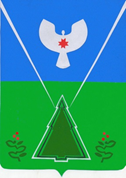 ВЕСТНИК ПРАВОВЫХ АКТОВ ОРГАНОВ МЕСТНОГО САМОУПРАВЛЕНИЯ МУНИЦИПАЛЬНОГО ОБРАЗОВАНИЯ «МУНИЦИПАЛЬНЫЙ ОКРУГ СЮМСИНСКИЙ РАЙОН УДМУРТСКОЙ РЕСПУБЛИКИ»№ 2 (6)4 марта 2022 г.официальное изданиеПериодическое печатное издание--------------------------------------------------------------------------------Вестник правовых актов органов местного самоуправления муниципального образования «Муниципальный округ Сюмсинский район Удмуртской Республики» издается в соответствии с решением Совета депутатов муниципального образования «Муниципальный округ Сюмсинский район Удмуртской Республики» от 18 ноября 2021 года № 32 «Об учреждении печатного средства массовой информации «Вестник правовых актов органов местного самоуправления муниципального образования «Муниципальный округ Сюмсинский район Удмуртской Республики».Вестник правовых актов органов местного самоуправления муниципального образования «Муниципальный округ Сюмсинский район Удмуртской Республики» состоит из трех разделов:- раздел первый – публикуются решения Совета депутатов муниципального образования «Муниципальный округ Сюмсинский район Удмуртской Республики»;- раздел второй – публикуются постановления и распоряжения Главы муниципального образования «Муниципальный округ Сюмсинский район Удмуртской Республики» и Администрации муниципального образования «Муниципальный округ Сюмсинский район Удмуртской Республики» и иные акты органов местного самоуправления;- раздел третий – публикуются официальные сообщения и материалы.СОДЕРЖАНИЕРАЗДЕЛ ВТОРОЙПостановление Администрации муниципального образования «Муниципальный округ Сюмсинский район Удмуртской Республики» от 10 января 2022 года № 1 «О Комиссии по делам несовершеннолетних и защите их прав при Администрации муниципального образования «Муниципальный округ Сюмсинский район Удмуртской Республики»…...………………….......7  Постановление Администрации муниципального образования «Муниципальный округ Сюмсинский район Удмуртской Республики» от 10 января 2022 года № 2 «Об организации обязательных и исправительных работ на территории муниципального образования «Муниципальный округ Сюмсинский район Удмуртской Республики»  …..…………………………...11Постановление Администрации муниципального образования «Муниципальный округ Сюмсинский район Удмуртской Республики» от 10 января 2022 года № 6 «Об утверждении перечня должностей муниципальной службы Администрации муниципального образования «Муниципальный округ Сюмсинский район Удмуртской Республики», при назначении на которые граждане обязаны предоставлять сведения о своих доходах, об имуществе и обязательствах имущественного характера, а также  сведения о доходах, об имуществе и обязательствах имущественного характера своих супруги (супруга) и несовершеннолетних детей и при замещении которых муниципальные служащие обязаны предоставлять сведения о своих доходах, расходах, об имуществе и обязательствах имущественного характера, а также сведения о доходах, расходах об имуществе и обязательствах имущественного характера своих супруги (супруга) и несовершеннолетних детей»…………………………………………………………………………….16  Постановление Администрации муниципального образования «Муниципальный округ Сюмсинский район Удмуртской Республики» от 14 января 2022 года № 12 «Об утверждении порядка создания, реорганизации, изменения типа и ликвидации муниципальных учреждений, а также утверждения Уставов муниципальных учреждений  и внесения в них изменений»  ……………………………………………………………………..23Постановление Администрации муниципального образования «Муниципальный округ Сюмсинский район Удмуртской Республики» от 17 января 2022 года № 15 «О создании районного штаба народных дружин в муниципальном образовании «Муниципальный округ Сюмсинский район Удмуртской Республики»……………………………………………….............34 Постановление Администрации муниципального образования «Муниципальный округ Сюмсинский район Удмуртской Республики» от 17 января 2022 года № 18 «Об оповещении и информировании населения муниципального образования «Муниципальный округ Сюмсинский район Удмуртской Республики» при угрозе и возникновении чрезвычайных ситуаций»………………………………………………………………………...41 Постановление Администрации муниципального образования «Муниципальный округ Сюмсинский район Удмуртской Республики» от 17 января 2022 года № 20 «Об утверждении Порядка определения (выбора) земельного участка из единого перечня сформированных земельных участков, планируемых для предоставления гражданам бесплатно…………………………………………………………………………55Постановление Администрации муниципального образования «Муниципальный округ Сюмсинский район Удмуртской Республики» от 17 января 2022 года № 22 «Об утверждении  перечня муниципального имущества муниципального образования «Муниципальный округ Сюмсинский район Удмуртской Республики», свободного от прав третьих лиц (за исключением права хозяйственного ведения, права оперативного управления, а также имущественных прав субъектов малого и среднего предпринимательства)»   ……………………………………………………..…59Постановление Администрации муниципального образования «Муниципальный округ Сюмсинский район Удмуртской Республики» от 17 января 2022 года № 23 «Об утверждении Положения о раскрытии информации о собственности муниципального образования «Муниципальный округ Сюмсинский район Удмуртской Республики»…………………………………………………………………...…64Постановление Администрации муниципального образования «Муниципальный округ Сюмсинский район Удмуртской Республики» от 17 января 2022 года № 25 «Об установлении срока договора на установку и эксплуатацию рекламной конструкции на земельном участке, здании или ином недвижимом  имуществе, находящихся в муниципальной собственности, либо на земельном участке, государственная собственность на который не разграничена, расположенных на территории Сюмсинского района»…………………………………………………………………………...67Постановление Администрации муниципального образования «Муниципальный округ Сюмсинский район Удмуртской Республики» от 18 января 2022 года № 29 «Об утверждении формы проверочного листа (списка контрольных вопросов), применяемого при осуществлении муниципального земельного контроля в границах муниципального образования «Муниципальный округ Сюмсинский район Удмуртской Республики»……69  Постановление Администрации муниципального образования «Муниципальный округ Сюмсинский район Удмуртской Республики» от 18 января 2022 года № 31 «О Порядке осуществления функций и полномочий учредителя муниципальных учреждений Сюмсинского района»……………76Постановление Администрации муниципального образования «Муниципальный округ Сюмсинский район Удмуртской Республики» от 19 января 2022 года № 32 «Об утверждении Перечня площадок для возможной организации и проведения ярмарок в границах территории муниципального образования «Муниципальный округ Сюмсинский район Удмуртской Республики»……………………………………………………………………...99Постановление Администрации муниципального образования «Муниципальный округ Сюмсинский район Удмуртской Республики» от 19 января 2022 года № 33 «Об утверждении Порядка принятия решений о заключении договора на размещение нестационарного торгового объекта на территории муниципального образования «Муниципальный округ Сюмсинский район Удмуртской Республики» без проведения аукциона, конкурса»………………………………………………………………………..101Постановление Администрации муниципального образования «Муниципальный округ Сюмсинский район Удмуртской Республики» от 24 января 2022 года № 38 «Об имущественной поддержке субъектов малого и среднего предпринимательства и организаций, образующих инфраструктуру поддержки субъектов малого и среднего предпринимательства, физических лиц, не являющихся индивидуальными предпринимателями и применяющих специальный налоговый режим «Налог на профессиональный доход» при предоставлении муниципального имущества муниципального образования «Муниципальный округ Сюмсинский район Удмуртской Республики»…..110 Постановление Администрации муниципального образования «Муниципальный округ Сюмсинский район Удмуртской Республики» от 24 января 2022 года № 40 «Об утверждении Порядка принятия решения о признании безнадежной к взысканию задолженности по платежам в бюджет муниципального образования «Муниципальный округ Сюмсинский район Удмуртской Республики»……………………………………………………   118Постановление Администрации муниципального образования «Муниципальный округ Сюмсинский район Удмуртской Республики» от 26 января 2022 года № 48 «Об утверждении Положения о порядке  представления лицом, поступающим на должность руководителя муниципального учреждения Сюмсинского района, и руководителем муниципального учреждения Сюмсинского района сведений о своих доходах, об имуществе и обязательствах имущественного характера и о доходах, об имуществе и обязательствах имущественного характера супруги (супруга) и несовершеннолетних детей»……………………………………..128Постановление Главы муниципального образования «Муниципальный округ Сюмсинский район Удмуртской Республики» от 10 января 2022 года № 2 «О порядке размещения сведений о доходах, расходах, об имуществе и обязательствах имущественного характера лиц, замещающих муниципальные должности, муниципальных служащих  органов местного самоуправления Сюмсинского района и членов их семей на официальном сайте муниципального образования «Муниципальный округ Сюмсинский район Удмуртской Республики» и предоставления этих сведений общероссийским и республиканским средствам массовой информации для опубликования»………………………………………………………………...133Постановление Главы муниципального образования «Муниципальный округ Сюмсинский район Удмуртской Республики» от 10 января 2022 года № 3 «О проверке достоверности и полноты сведений, представляемых гражданами, претендующими на замещение должностей муниципальной службы, и муниципальными служащими органов местного самоуправления Сюмсинского района и соблюдения муниципальными служащими органов местного самоуправления Сюмсинского района требований к служебному поведению………………………………………………………………………138ПОСТАНОВЛЕНИЕот                                                                                         № 1с. СюмсиВ соответствии с Федеральным законом от 24 июня 1999 года № 120-ФЗ «Об основах системы профилактики безнадзорности и правонарушений несовершеннолетних» Администрация муниципального образования «Муниципальный округ Сюмсинский район Удмуртской Республики» постановляет:1. Создать Комиссию по делам несовершеннолетних и защите их прав при Администрации муниципального образования «Муниципальный округ Сюмсинский район Удмуртской Республики» (далее – Комиссия).2. Утвердить прилагаемый состав Комиссии по делам несовершеннолетних и защите их прав при Администрации муниципального образования «Муниципальный округ Сюмсинский район Удмуртской Республики».3. Комиссии по делам несовершеннолетних и защите их прав при Администрации муниципального образования «Муниципальный округ Сюмсинский район Удмуртской Республики» при работе руководствоваться Положением о муниципальных комиссиях по делам несовершеннолетних и защите их прав в Удмуртской Республике, утвержденное постановлением Правительства Удмуртской Республики от 23 декабря 2020 года № 623 «Об утверждении Положения о муниципальных комиссиях по делам несовершеннолетних и защите их прав в Удмуртской республике».4. Признать утратившими силу:- постановление Администрации муниципального образования «Сюмсинский район» от 18 февраля 2021 года № 68 «О Комиссии по делам несовершеннолетних и защите их прав при Администрации муниципального образования «Сюмсинский район»;- постановление Администрации муниципального образования «Сюмсинский район» от  № 275 «О внесении изменений в состав Комиссии по делам несовершеннолетних и защите их прав при Администрации муниципального образования «Сюмсинский район»;- постановление Администрации муниципального образования «Сюмсинский район» от  № 429 «О внесении изменений в состав Комиссии по делам несовершеннолетних и защите их прав при Администрации муниципального образования «Сюмсинский район»;- постановление Администрации муниципального образования «Сюмсинский район» от  № 457 «О внесении изменений в состав Комиссии по делам несовершеннолетних и защите их прав при Администрации муниципального образования «Сюмсинский район».Глава Сюмсинского района  				         В.И.СемёновУТВЕРЖДЁНПостановлением Администрации муниципального образования «Муниципальный округ Сюмсинский Район Удмуртской Республики» от  № 1 Состав Комиссии по делам несовершеннолетних и защите их прав при Администрации муниципального образования «Муниципальный округ Сюмсинский район Удмуртской Республики»ПОСТАНОВЛЕНИЕот                                                                                         № 2с. СюмсиОб организации обязательных и исправительных работ на территории муниципального образования «Муниципальный округ Сюмсинский район Удмуртской Республики»  В целях обеспечения трудовой занятости лиц, осужденных к наказанию в виде исправительных и обязательных работ, руководствуясь статьями 49, 50 Уголовного кодекса Российской Федерации, статьями 25, 39 Уголовно-исполнительного кодекса Российской Федерации, Уставом муниципального образования «Муниципальный округ Сюмсинский район Удмуртской Республики»,  Администрация муниципального образования «Муниципальный округ Сюмсинский район Удмуртской Республики» постановляет:1. Утвердить прилагаемый Перечень видов работ и объектов для отбывания уголовного наказания в виде обязательных работ на территории муниципального образования «Муниципальный округ Сюмсинский район Удмуртской Республики» согласно  приложению № 1.2. Утвердить прилагаемый Перечень мест для отбывания уголовного наказания в виде исправительных работ на территории муниципального образования «Муниципальный округ Сюмсинский район Удмуртской Республики» согласно приложению № 2.3. Признать утратившими силу постановления Администрации муниципального образования «Сюмсинский район»:- от 17 июня 2019 года № 236 «Об организации обязательных и исправительных работ на территории муниципального образования «Сюмсинский район»; - от 2 марта 2020 года № 85 «О внесении изменений в  постановление Администрации муниципального образования «Сюмсинский район» от 17 июня 2019 года № 236 «Об организации обязательных и исправительных работ на территории муниципального образования «Сюмсинский район»;- от 26 февраля 2021 года № 81 «О внесении изменений в  постановление Администрации муниципального образования «Сюмсинский район» от 17 июня 2019 года № 236 «Об организации обязательных и исправительных работ на территории муниципального образования «Сюмсинский район».4. Настоящее постановление подлежит опубликованию на официальном сайте муниципального образования «Муниципальный округ Сюмсинский район Удмуртской Республики». Глава Сюмсинского района                                                               В.И.СемёновСОГЛАСОВАНО:Начальник Увинского межмуниципального филиалаФКУ УИИ УФСИН России по Удмуртской Республике                              Подполковник внутренней службы                                                 А.Н. Никулин                               Приложение № 1 УТВЕРЖДЁНпостановлением Администрации                                                         муниципального образования «Муниципальный округ Сюмсинский район Удмуртской Республики»от 10 января 2022 года № 2                                          Перечень видов работ и объектов для отбывания уголовного наказания в виде обязательных работ на территории муниципального образования «Муниципальный округ Сюмсинский район Удмуртской Республики»_____________                                                           Приложение № 2 УТВЕРЖДЁН постановлением Администрации                                                         муниципального образования «Муниципальный округ Сюмсинский район Удмуртской Республики» от 10 января 2022 года № 2                                                                                                           Перечень мест для отбывания уголовного наказания в виде исправительных работ на территории муниципального образования «Муниципальный округ Сюмсинский район Удмуртской Республики»___________________ПОСТАНОВЛЕНИЕот                                                                                         № 6 с. СюмсиОб утверждении перечня должностей муниципальной службы Администрации муниципального образования «Муниципальный округ Сюмсинский район Удмуртской Республики», при назначении на которые граждане обязаны предоставлять сведения о своих доходах, об имуществе и обязательствах имущественного характера, а также  сведения о доходах, об имуществе и обязательствах имущественного характера своих супруги (супруга) и несовершеннолетних детей и при замещении которых муниципальные служащие обязаны предоставлять сведения о своих доходах, расходах, об имуществе и обязательствах имущественного характера, а также сведения о доходах, расходах об имуществе и обязательствах имущественного характера своих супруги (супруга) и несовершеннолетних детейВ соответствии с Федеральным законом от 25 декабря 2008 года № 273-ФЗ «О противодействии коррупции», Федеральным законом от 3 декабря 2012 года № 230-ФЗ «О контроле за соответствием расходов лиц, замещающих государственные должности, и иных лиц их доходам» Администрация муниципального образования «Муниципальный округ Сюмсинский район Удмуртской Республики» постановляет:              1.Утвердить прилагаемый Перечень должностей муниципальной службы Администрации муниципального образования «Муниципальный округ Сюмсинский район Удмуртской Республики» при назначении на которые граждане обязаны предоставлять сведения о своих доходах, об имуществе и обязательствах имущественного характера, а также  сведения о доходах, об имуществе и обязательствах имущественного характера своих супруги (супруга) и несовершеннолетних детей и при замещении которых муниципальные служащие обязаны предоставлять сведения о своих доходах, расходах, об имуществе и обязательствах имущественного характера, а также сведения о доходах, расходах об имуществе и обязательствах имущественного характера своих супруги (супруга) и несовершеннолетних детей.            2. Признать утратившим силу постановление Администрации муниципального образования «Сюмсинский район» от 21 июля 2020 года № 258 «О перечне должностей муниципальной службы Администрации муниципального образования «Сюмсинский район», при назначении на которые граждане обязаны предоставлять сведения о своих доходах, об имуществе и обязательствах имущественного характера, а также  сведения о доходах, об имуществе и обязательствах имущественного характера своих супруги (супруга) и несовершеннолетних детей и при замещении которых муниципальные служащие обязаны предоставлять сведения о своих доходах, расходах, об имуществе и обязательствах имущественного характера, а также сведения о доходах, расходах об имуществе и обязательствах имущественного характера своих супруги (супруга) и несовершеннолетних детей».            3. Настоящее постановление вступает в силу после его опубликования на официальном сайте муниципального образования «Муниципальный округ Сюмсинский район Удмуртской Республики». Глава Сюмсинского района                                                       В.И. СемёновУТВЕРЖДЁН постановлением Администрации муниципального образования «Муниципальный округ Сюмсинский район Удмуртской Республики» от 10 января 2022 года №  6ПЕРЕЧЕНЬдолжностей муниципальной службы Администрации муниципального образования «Муниципальный округ Сюмсинский район Удмуртской Республики» при назначении на которые граждане обязаны предоставлять сведения о своих доходах, об имуществе и обязательствах имущественного характера, а также  сведения о доходах, об имуществе и обязательствах имущественного характера своих супруги (супруга) и несовершеннолетних детей и при замещении которых муниципальные служащие обязаны предоставлять сведения о своих доходах, расходах, об имуществе и обязательствах имущественного характера, а также сведения о доходах, расходах об имуществе и обязательствах имущественного характера своих супруги (супруга) и несовершеннолетних детейПервый заместитель главы Администрации муниципального образования «Муниципальный округ Сюмсинский район Удмуртской Республики».Заместитель главы Администрации муниципального образования «Муниципальный округ Сюмсинский район Удмуртской Республики».Аппарат Главы муниципального образования «Муниципальный округ Сюмсинский район Удмуртской Республики», Районного Совета депутатов и Администрации района:Руководитель Аппарата Главы муниципального образования «Муниципальный округ Сюмсинский район Удмуртской Республики», Районного Совета депутатов и Администрации района.          Управление организационной работы Аппарата Главы муниципального образования «Муниципальный округ Сюмсинский район Удмуртской Республики», Районного Совета депутатов и Администрации района:Начальник Управления организационной работы;Заместитель начальника Управления организационной работы;Главный специалист-эксперт Управления организационной работы.Отдел организационной работы Управления организационной работы Аппарата Главы муниципального образования «Муниципальный округ Сюмсинский район Удмуртской Республики», Районного Совета депутатов и Администрации района: Начальник Отдела организационной работы;Главный специалист-эксперт Отдела организационной работы;Ведущий специалист-эксперт Отдела организационной работы.Сектор по информатизации и связям с общественностью Управления организационной работы Аппарата Главы муниципального образования «Муниципальный округ Сюмсинский район Удмуртской Республики», районного Совета депутатов и Администрации района:Начальник Сектора по информатизации и связям с общественностью.Управление финансов Администрации муниципального образования «Муниципальный округ Сюмсинский район Удмуртской Республики»:Начальник Управления финансов;Заместитель начальника Управления- начальник бюджетного отдела Управления финансов;Начальник Отдела бухгалтерского учета и отчетности исполнения бюджета - главный бухгалтер Управления финансов;Главный специалист-эксперт по доходам Управления финансов;Главный специалист-эксперт Управления финансов;Ведущий специалист-эксперт Управления финансов.                   Управление экономики Администрации муниципального образования «Муниципальный округ Сюмсинский район Удмуртской Республики»:Начальник Управления экономики;Заместитель начальника Управления экономики.Отдел экономики и сельского хозяйства Управления экономики Администрации муниципального образования «Муниципальный округ Сюмсинский район Удмуртской Республики»:Начальник Отдела экономики и сельского хозяйства;Заместитель начальника Отдела экономики и сельского хозяйства;Главный специалист - эксперт Отдела экономики  и сельского хозяйства;Ведущий специалист-эксперт Отдела экономики  и сельского хозяйства.Сектор муниципального заказа Управления экономики Администрации муниципального образования «Муниципальный округ Сюмсинский район Удмуртской Республики»:Начальник Сектора муниципального заказа;Ведущий специалист-эксперт Сектора муниципального заказа.Управление по проектной деятельности Администрации муниципального образования «Муниципальный округ Сюмсинский район Удмуртской Республики»:Начальник Управления по проектной деятельности.Отдел по проектной деятельности Управления по проектной деятельности Администрации муниципального образования «Муниципальный округ Сюмсинский район Удмуртской Республики»:Начальник Отдела по проектной деятельности;Главный специалист-эксперт Отдела по проектной деятельности;Ведущий специалист-эксперт Отдела по проектной деятельности.Сектор культуры  Управления по проектной деятельности Администрации муниципального образования «Муниципальный округ Сюмсинский район Удмуртской Республики»:Начальник Сектора культуры;Ведущий специалист-эксперт Сектора культуры.Управление имущественных и земельных отношений Администрации муниципального образования «Муниципальный округ Сюмсинский район Удмуртской Республики»:Начальник Управления имущественных и земельных отношений;Заместитель начальника Управления имущественных и земельных отношений - начальник сектора  имущественных и земельных.Сектор имущественных и земельных отношений Управления имущественных и земельных отношений Администрации муниципального образования «Муниципальный округ Сюмсинский район Удмуртской Республики»:Главный специалист-эксперт Сектора имущественных и земельных отношений.Отдел архитектуры, строительства и жилищно-коммунального хозяйства Управления имущественных и земельных отношений Администрации муниципального образования «Муниципальный округ Сюмсинский район Удмуртской Республики»:Начальник Отдела архитектуры, строительства и жилищно-коммунального хозяйства;Главный специалист-эксперт- архитектор Отдела архитектуры, строительства и жилищно-коммунального хозяйства;Ведущий специалист-эксперт Отдела архитектуры, строительства и жилищно-коммунального хозяйства.Помощник Главы муниципального образования «Муниципальный округ Сюмсинский район Удмуртской Республики» по гражданской обороне и чрезвычайным ситуациям.Главный специалист-эксперт по делам несовершеннолетних Администрации муниципального образования «Муниципальный округ Сюмсинский район Удмуртской Республики».Архивный сектор Администрации муниципального образования «Муниципальный округ Сюмсинский район Удмуртской Республики»:Начальник Архивного сектора;Ведущий специалист-эксперт Архивного сектора.Отдел записи актов гражданского состояния Администрации муниципального образования «Муниципальный округ Сюмсинский район Удмуртской Республики»:Начальник Отдела записи актов гражданского состояния;Главный специалист-эксперт Отдела записи актов гражданского состояния.Управление образования Администрации муниципального образования «Муниципальный округ Сюмсинский район Удмуртской Республики»:Начальник  Управления образования;Заместитель начальника Управления образования - начальник Сектора по делам семьи Управления образования.Сектор по делам семьи Управления образования Администрации муниципального образования «Муниципальный округ Сюмсинский район Удмуртской Республики»:Ведущий специалист-эксперт Сектора по делам семьи.Отдел по физической культуре и молодежной политике Администрации муниципального образования «Муниципальный округ Сюмсинский район Удмуртской Республики»:Начальник Отдела по физической культуре и молодежной политике;Заместитель начальника Отдела по физической культуре и молодежной политике.Заместитель главы Администрации района - начальник Управления по работе с территориями Администрации муниципального образования «Муниципальный округ Сюмсинский район Удмуртской Республики».Территориальный отдел «Кильмезский» Администрации муниципального образования «Муниципальный округ Сюмсинский район Удмуртской Республики»:Начальник территориального отдела «Кильмезский»;Заместитель начальника  территориального отдела «Кильмезский» (Муки-Какси);Главный специалист - эксперт территориального отдела «Кильмезский» (Кильмезь);Ведущий специалист-эксперт территориального отдела «Кильмезский» (Кильмезь).Территориальное управление «Сюмсинское» Администрации муниципального образования «Муниципальный округ Сюмсинский район Удмуртской Республики»:Начальник территориального управления «Сюмсинское»;Заместитель начальника территориального управления «Сюмсинское» (Сюмси);Главный специалист -эксперт территориального управления «Сюмсинское» (Сюмси);Главный специалист -эксперт территориального управления «Сюмсинское» (Гура).Территориальный отдел «Орловский» Администрации муниципального образования «Муниципальный округ Сюмсинский район Удмуртской Республики»:Начальник территориального отдела «Орловский»;Заместитель начальника  территориального отдела «Орловский» (Васькино);Главный специалист-эксперт территориального отдела  «Орловский» (Орловское);Ведущий специалист-эксперт территориального отдела «Орловский» (Васькино).Территориальный отдел «Дмитрошурский» Администрации муниципального образования «Муниципальный округ Сюмсинский район Удмуртской Республики»:Начальник территориального отдела «Дмитрошурский»;Заместитель начальника  территориального отдела «Дмитрошурский» (Гуртлуд);Ведущий специалист-эксперт территориального отдела «Дмитрошурский» (Дмитрошур).----------------------------------ПОСТАНОВЛЕНИЕот 14 января 2022 года                                                                                      № 12 с. СюмсиОб утверждении порядка создания, реорганизации, изменения типа и ликвидации муниципальных учреждений, а также утверждения Уставов муниципальных учреждений  и внесения в них изменений В соответствии с Федерального законом от 12 января 1996 года № 7-ФЗ «О некоммерческих организациях», Федерального закона от 03 ноября 2006 года № 174-ФЗ «Об автономных учреждениях» и Федеральным законом от 08 мая 2010 года № 83-ФЗ «О внесении изменений в отдельные законодательные акты Российской Федерации в связи с совершенствованием правового положения государственных (муниципальных) учреждений», руководствуясь Уставом муниципального образования «Муниципальный округ Сюмсинский  район Удмуртской Республики», Администрация муниципального образования «Муниципальный округ Сюмсинский район Удмуртской Республики» постановляет:1. Утвердить прилагаемый  Порядок создания, реорганизации, изменения типа и ликвидации муниципальных учреждений, а также утверждения Уставов муниципальных учреждений и внесения в них изменений.       2. Настоящее постановление вступает в законную силу после его подписания и подлежит опубликованию на официальном сайте муниципального образования « Муниципальный округ Сюмсинский район Удмуртской Республики».Глава Сюмсинского района                                                               В.И.Семёнов  УТВЕРЖДЁН                       постановлением Администрации муниципального образования «Муниципальный округ Сюмсинский район Удмуртской Республики» от 14 января 2022 года № 12   Порядок создания, реорганизации, изменения типа и ликвидации муниципальных учреждений, а также утверждения Уставов муниципальных учреждений и внесения в них измененийI. Общие положения1. Настоящий Порядок, разработанный в соответствии с пунктом 2 статьи 13, пунктами 1.1, 4 статьи 14, пунктом 2.1 статьи 16, пунктом 2 статьи 17.1, пунктом 5 статьи 18 и пунктом 1 статьи 19.1 Федерального закона от 12 января 1996 года № 7-ФЗ «О некоммерческих организациях», частью 3 статьи 5, частью 5 статьи 18 Федерального закона от 3 ноября 2006 года       № 174-ФЗ «Об автономных учреждениях» и Федеральным законом от 08 мая 2010 года № 83-ФЗ «О внесении изменений в отдельные законодательные акты Российской Федерации в связи с совершенствованием правового положения государственных (муниципальных) учреждений», устанавливает процедуры создания, реорганизации, изменения типа и ликвидации муниципальных казенных, бюджетных и автономных учреждений, которые созданы (планируется создать) на базе имущества, находящегося в муниципальной собственности (далее - муниципальные учреждения), а также утверждения уставов муниципальных учреждений и внесения в них изменений, если иное не предусмотрено законодательством Российской Федерации.II. Создание муниципального учреждения2. Муниципальное учреждение может быть создано путем его учреждения в соответствии с настоящим разделом или путем изменения типа существующего муниципального учреждения в соответствии с разделом IV настоящего Порядка.3. Решение о создании муниципального учреждения путем его учреждения принимается Администрацией муниципального образования «Муниципальный округ Сюмсинский район Удмуртской Республики»  (далее - Администрация) в форме постановления.4. Постановление Администрации о создании муниципального учреждения должно содержать:а) наименование создаваемого муниципального учреждения, содержащее указание на его организационно-правовую форму и характер деятельности (наименование муниципального учреждения может включать указание на его тип);б) основные цели деятельности создаваемого муниципального учреждения, определенные в соответствии с федеральными законами и иными нормативными правовыми актами;в) наименование структурного подразделения Администрации, в ведении которого будет находиться создаваемое муниципальное учреждение;г) сведения о недвижимом имуществе (в том числе земельных участках), которое планируется закрепить (предоставить в постоянное (бессрочное) пользование) за создаваемым муниципальным учреждением;д) предельную штатную численность работников (для казенного учреждения);е) перечень мероприятий по созданию муниципального учреждения с указанием сроков их проведения.5. Проект постановления Администрации о создании муниципального учреждения подготавливается структурным подразделением Администрации, в ведении которого будет находиться создаваемое муниципальное учреждение, по согласованию с Управлением финансов, Управлением имущественных и земельных отношений  Администрации муниципального образования «Муниципальный округ Сюмсинский район Удмуртской Республики».6. Одновременно с проектом постановления Администрации о создании муниципального учреждения представляется пояснительная записка, которая должна содержать:а) обоснование целесообразности создания муниципального учреждения;б) информацию о предоставлении создаваемому муниципальному учреждению права выполнять муниципальные функции (для казенного учреждения).7. После издания постановления Администрации о создании муниципального учреждения постановлением Администрации утверждается устав этого муниципального учреждения в соответствии с разделом VI настоящего Порядка.8. Государственную регистрацию муниципального учреждения осуществляет представитель учредителя или иное лицо, которому делегировано полномочие по государственной регистрации муниципального учреждения.9. Назначение на должность, прием на работу и освобождение от должности (увольнение) руководителей муниципальных учреждений, за исключением учреждений в сфере образования, осуществляются Главой муниципального образования.Назначение на должность, прием на работу и освобождение от должности (увольнение) руководителей муниципальных учреждений, подведомственных Управлению образования, осуществляются соответственно начальником Управления образования по согласованию с Главой муниципального образования.Отношения по регулированию труда руководителя муниципального учреждения определяются трудовым договором.Прием на работу руководителя муниципального учреждения оформляется распоряжением Администрации муниципального образования либо приказами начальника Управления образования или начальника отдела культуры, изданными на основании заключенного трудового договора.III. Реорганизация муниципального учреждения10. Реорганизация муниципального учреждения может быть осуществлена в форме его слияния, присоединения, разделения или выделения.11. Решение о реорганизации муниципального учреждения в форме разделения, выделения, слияния (если возникшее при слиянии юридическое лицо является муниципальным казенным учреждением) или присоединения (в случае присоединения муниципального бюджетного или автономного учреждения к казенному учреждению) принимается Администрацией в порядке, аналогичном порядку создания муниципального учреждения путем его учреждения.Муниципальное образовательное учреждение реорганизуется в порядке, установленном гражданским законодательством, с учетом особенностей, предусмотренных законодательством об образовании.Для принятия решения о реорганизации муниципального образовательного учреждения готовится предварительная экспертная оценка последствий принятия решения о реорганизации или ликвидации для обеспечения жизнедеятельности, образования, воспитания, развития, отдыха и оздоровления детей, для оказания им медицинской, лечебно-профилактической помощи, для социального обслуживания. Проведение оценки проводится в соответствии с Порядком проведения оценки последствий принятия решения о реорганизации или ликвидации образовательной организации, находящейся в ведении Удмуртской Республики, муниципальной образовательной организации в Удмуртской Республике, включая критерии этой оценки (по типам образовательных организаций), утвержденным приказом Министерства образования и науки Удмуртской Республики от 14 апреля 2014 года № 347 и с частью 14 статьи 22 Федерального закона от 29 декабря 2012 года № 273-ФЗ «Об образовании в Российской Федерации».12. Указанное решение должно содержать:а) наименование муниципальных учреждений, участвующих в процессе реорганизации, а также указание на существующий тип учреждений;б) форму реорганизации;в) наименование муниципального учреждения (учреждений) после завершения процесса реорганизации;г) информацию об изменении (сохранении) основных целей деятельности реорганизуемого учреждения (учреждений);д) информацию об изменении (сохранении) штатной численности (для казенных учреждений);е) перечень мероприятий по реорганизации муниципального учреждения с указанием сроков их проведения;ж) информацию о результатах предварительной экспертной оценки последствий принятия решения о реорганизации для обеспечения жизнедеятельности, образования, воспитания, развития, отдыха и оздоровления детей, для оказания им медицинской, лечебно-профилактической помощи, для социального обслуживания - для образовательных муниципальных учреждений.13. Проект постановления Администрации подготавливается структурным подразделением Администрации, в ведении которого будут находиться создаваемые муниципальные учреждения.14. Принятие Администрацией решения о реорганизации муниципального учреждения (учреждений) при сохранении объема муниципальных услуг (работ), подлежащих оказанию (выполнению) находящимися в его ведении муниципальными учреждениями, не может являться основанием для сокращения объема бюджетных ассигнований на очередной финансовый год и плановый период, выделяемых главному распорядителю средств муниципального бюджета на оказание муниципальных услуг (выполнение работ).IV. Изменение типа муниципального учреждения16. Изменение типа муниципального учреждения не является его реорганизацией.17. Решение об изменении типа муниципального учреждения в целях создания муниципального казённого учреждения принимается Администрацией в форме постановления.18. Постановление Администрации об изменении типа муниципального учреждения в целях создания муниципального казённого учреждения должно содержать:а) наименование существующего муниципального учреждения, а также указание на существующий тип учреждения;б) наименование создаваемого муниципального учреждения с указанием его типа;в) наименование структурного подразделения Администрации, осуществляющего функции и полномочия учредителя муниципального учреждения;г) информацию об изменении (сохранении) основных целей деятельности муниципального учреждения;д) информацию об изменении (сохранении) штатной численности;е) перечень мероприятий по созданию муниципального учреждения с указанием сроков их проведения.19. Решение об изменении типа муниципального учреждения в целях создания муниципального бюджетного учреждения принимается Администрацией в форме постановления. Указанное решение должно содержать:а) наименование существующего муниципального учреждения, а также указание на существующий тип учреждения;б) наименование создаваемого муниципального учреждения с указанием его типа;в) наименование структурного подразделения Администрации, в ведении которого находится (будет находиться) муниципальное учреждение;г) информацию об изменении (сохранении) основных целей деятельности муниципального учреждения;д) перечень мероприятий по созданию муниципального учреждения с указанием сроков их проведения;е) перечень имущества, закрепляемого за учреждением, в том числе перечень объектов недвижимого имущества и особо ценного движимого имущества.20. Решение об изменении типа муниципального учреждения в целях создания муниципального автономного учреждения принимается Администрацией в форме постановления. Указанное решение должно содержать:а) наименование существующего муниципального учреждения, а также указание на существующий тип учреждения;б) наименование создаваемого муниципального учреждения с указанием его типа;в) наименование структурного подразделения Администрации, в ведении которого находится (будет находиться) муниципальное учреждение;г) сведения об имуществе, закрепляемом за автономным учреждением, в том числе перечень объектов недвижимого имущества и особо ценного движимого имущества;д) перечень мероприятий по созданию автономного учреждения с указанием сроков их проведения.21. Проект постановления Администрации об изменении типа муниципального учреждения с целью создания муниципального казённого учреждения готовится структурным подразделением Администрации, в ведении которого будет находиться создаваемое муниципальное учреждение, по согласованию с Управлением финансов Администрации муниципального образования «Муниципальный округ Сюмсинский  район Удмуртской Республики».Одновременно с проектом постановления Администрации об изменении типа муниципального учреждения с целью создания муниципального казённого учреждения представляется пояснительная записка, содержащая обоснование целесообразности изменения типа муниципального учреждения и информацию о кредиторской задолженности учреждения (в том числе просроченной).22. В случае если изменение типа муниципального казённого учреждения приведет к невозможности осуществления создаваемым путем изменения типа муниципальным учреждением муниципальных функций, в пояснительной записке указывается информация о том, кому данные муниципальные функции будут переданы.23. В случае если изменение типа муниципального учреждения приведет к невозможности осуществления создаваемым путем изменения типа муниципальным учреждением полномочий Администрации по исполнению публичных обязательств перед физическим лицом, подлежащих исполнению в денежной форме, в пояснительной записке указывается информация о том, кому указанные полномочия будут переданы.24. Принятие Администрацией решения об изменении типа муниципального учреждения в целях создания муниципального бюджетного или автономного учреждения при сохранении объема муниципальных услуг (работ), подлежащих оказанию (выполнению) находящимися в его ведении муниципальными учреждениями, не может являться основанием для сокращения объема бюджетных ассигнований на очередной финансовый год и плановый период, выделяемых данному главному распорядителю средств муниципального бюджета на оказание муниципальных услуг (выполнение работ).25. После принятия правового акта об изменении типа муниципального учреждения Администрация утверждает изменения, вносимые в устав этого муниципального учреждения в соответствии с разделом VI настоящего Порядка.V. Ликвидация муниципальных учреждений26. Решение о ликвидации муниципального учреждения принимается Администрацией в форме постановления. Указанное решение должно содержать:а) наименование муниципального учреждения с указанием его типа;б) наименование структурного подразделения Администрации, осуществляющего функции и полномочия учредителя;в) информацию о результатах предварительной экспертной оценки последствий принятия решения о ликвидации для обеспечения жизнедеятельности, образования, воспитания, развития, отдыха и оздоровления детей, для оказания им медицинской, лечебно-профилактической помощи, для социального обслуживания - для образовательных муниципальных учреждений;г) состав ликвидационной комиссии;д) порядок ликвидации, в том числе:срок сообщения в письменной форме о принятом решении и предстоящем массовом увольнении работников в органы занятости населения с указанием должности, профессии, специальности и квалификационных требований к ним, условий оплаты труда каждого конкретного работника;срок предупреждения работников персонально и под подпись о предстоящем увольнении;срок принятия мер к выявлению кредиторов и получению дебиторской задолженности, а также письменного уведомления кредиторов о ликвидации муниципального учреждения;срок подготовки и направления для публикации сообщения о начале процесса ликвидации муниципального учреждения и о принятии требований кредиторов в письменном виде с указанием адреса в журнале "Вестник государственной регистрации";сроки составления промежуточного ликвидационного баланса и срок направления его на утверждение учредителю;срок составления ликвидационного баланса и направления его на утверждение учредителю;е) наименование структурного подразделения Администрации, ответственного за осуществление ликвидационных процедур.28. В состав ликвидационной комиссии обязательно должны входить:сотрудник структурного подразделения органа местного самоуправления, курирующего ликвидируемое муниципальное учреждение;сотрудник Управления имущественных и земельных отношений Администрации муниципального образования «Муниципальный округ Сюмсинский район Удмуртской Республики»;сотрудник архивного отдела;сотрудник юридического отдела;руководитель или иной представитель ликвидируемого учреждения.29. Для принятия решения о ликвидации муниципального образовательного учреждения проводится предварительная экспертная оценка последствий принятия решения о ликвидации для обеспечения жизнедеятельности, образования, воспитания, развития, отдыха и оздоровления детей, для оказания им медицинской, лечебно-профилактической помощи, для социального обслуживания. Проведение оценки проводится в соответствии Порядком проведения оценки последствий принятия решения о реорганизации или ликвидации образовательной организации, находящейся в ведении Удмуртской Республики, муниципальной образовательной организации в Удмуртской Республике, включая критерии этой оценки (по типам образовательных организаций), утвержденным приказом Министерства образования и науки Удмуртской Республики от 14 апреля 2014 года № 347, и с частью 14 статьи 22 Федерального закона от 29 декабря 2012 года № 273-ФЗ «Об образовании в Российской Федерации».30. Проект правового акта Администрации о ликвидации муниципального учреждения подготавливается структурным подразделением Администрации, в чьем ведении находится муниципальное учреждение.Одновременно с проектом правового акта о ликвидации муниципального учреждения представляется пояснительная записка, содержащая обоснование целесообразности ликвидации учреждения и информацию о кредиторской задолженности учреждения (в том числе просроченной); заключение предварительной экспертной оценки последствий принятия решения о ликвидации для обеспечения жизнедеятельности, образования, воспитания, развития, отдыха и оздоровления детей, для оказания им медицинской, лечебно-профилактической помощи, для социального обслуживания - для образовательных муниципальных учреждений.В случае если ликвидируемое муниципальное казённое учреждение осуществляет муниципальные функции, пояснительная записка должна содержать информацию о том, кому указанные муниципальные функции будут переданы после завершения процесса ликвидации.В случае если ликвидируемое муниципальное учреждение осуществляет полномочия Администрации по исполнению публичных обязательств перед физическим лицом, подлежащих исполнению в денежной форме, пояснительная записка должна содержать информацию о том, кому указанные полномочия будут переданы после завершения процесса ликвидации.31. После издания правового акта Администрации о ликвидации муниципального учреждения структурное подразделение Администрации, в чьем ведении находится муниципальное учреждение, организует в 3-дневный срок доведение указанного правового акта до сведения регистрирующего органа для внесения в Единый государственный реестр юридических лиц сведений о том, что учреждение находится в процессе ликвидации.32. Ликвидационная комиссия обеспечивает реализацию полномочий по управлению делами ликвидируемого муниципального учреждения в течение всего периода его ликвидации, осуществляет иные предусмотренные Гражданским кодексом Российской Федерации и другими законодательными актами Российской Федерации мероприятия по ликвидации муниципального учреждения.33. При ликвидации муниципального казённого учреждения кредитор не вправе требовать досрочного исполнения соответствующего обязательства, а также прекращения обязательства и возмещения связанных с этим убытков.34. Требования кредиторов ликвидируемого муниципального учреждения (за исключением казённого учреждения) удовлетворяются за счет имущества, на которое в соответствии с законодательством Российской Федерации может быть обращено взыскание.Недвижимое имущество муниципального учреждения, оставшееся после удовлетворения требований кредиторов, а также недвижимое имущество, на которое в соответствии с законодательством Российской Федерации не может быть обращено взыскание по обязательствам ликвидируемого учреждения, движимое имущество муниципального учреждения, оставшееся после удовлетворения требований кредиторов, а также движимое имущество, на которое в соответствии с законодательством Российской Федерации не может быть обращено взыскание по обязательствам ликвидируемого учреждения, передается ликвидационной комиссией Управлению имущественных и земельных отношений.VI. Утверждение устава муниципального учрежденияи внесение в него изменений35. Устав муниципального учреждения, а также вносимые в него изменения утверждаются постановлением Администрации.Содержание устава муниципального автономного учреждения должно соответствовать требованиям, установленным Федеральным законом «Об автономных учреждениях».36. Устав должен содержать:а) общие положения, устанавливающие в том числе:наименование создаваемого муниципального учреждения, содержащее указание на его организационно-правовую форму и характер деятельности (наименование муниципального учреждения может включать указание на его тип);информацию о местонахождении муниципального учреждения;наименование учредителя и собственника имущества муниципального учреждения;наименование лиц, осуществляющих функции и полномочия учредителя и собственника муниципального учреждения;б) предмет и цели деятельности учреждения в соответствии с федеральным законом, иным нормативным правовым актом, муниципальным правовым актом, а также исчерпывающий перечень видов деятельности (с указанием основных видов деятельности и иных видов деятельности, не являющихся основными), которые муниципальное учреждение вправе осуществлять в соответствии с целями, для достижения которых оно создано, виды реализуемых образовательных программ с указанием уровня образования и (или) направленности - для муниципальных образовательных учреждений;в) раздел об организации деятельности и управлении учреждением, содержащий в том числе сведения о структуре, компетенции органов управления учреждения, порядок их формирования, сроки полномочий и порядок деятельности таких органов, а также положения об ответственности руководителя учреждения, в том числе права и обязанности руководителя образовательного учреждения, его компетенцию в области управления образовательным учреждением;г) раздел об имуществе и финансовом обеспечении учреждения, содержащий в том числе:порядок распоряжения имуществом, приобретенным муниципальным бюджетным учреждением (за исключением имущества, приобретенного за счет средств, выделенных учреждению собственником на приобретение такого имущества);порядок передачи муниципальным бюджетным учреждением некоммерческим организациям в качестве их учредителя или участника денежных средств, иного имущества, за исключением особо ценного движимого имущества, закрепленного за ним собственником или приобретенного бюджетным учреждением за счет средств, выделенных ему собственником на приобретение такого имущества, а также недвижимого имущества;порядок осуществления крупных сделок и сделок, в совершении которых имеется заинтересованность;запрет на совершение сделок, возможными последствиями которых является отчуждение или обременение имущества, закрепленного за муниципальным учреждением, или имущества, приобретенного за счет средств, выделенных этому учреждению из муниципального бюджета, если иное не установлено законодательством Российской Федерации;положения об открытии лицевых счетов муниципальному учреждению в органах казначейства, а также об иных счетах, открываемых муниципальному учреждению в соответствии с законодательством Российской Федерации;положения о ликвидации муниципального учреждения по решению собственника имущества и распоряжении собственником имуществом ликвидированного учреждения, если иное не предусмотрено законодательством Российской Федерации;указание на субсидиарную ответственность учредителя по обязательствам муниципального казенного учреждения в лице муниципального органа исполнительной власти, осуществляющего функции и полномочия учредителя;д) сведения о филиалах и представительствах учреждения;е) иные разделы - в случаях, предусмотренных федеральными законами.37. Устав, изменения и (или) дополнения в устав разрабатываются муниципальным учреждением самостоятельно.___________________ ПОСТАНОВЛЕНИЕот 17 января 2022 года                                                                                      № 15 с. СюмсиВ соответствии с Федеральным законом от 2 апреля 2014 года № 44-ФЗ «Об участии граждан в охране общественного порядка», Законом Удмуртской Республики от 23 октября 2014 года № 59-РЗ «Об участии граждан в охране общественного порядка в Удмуртской Республике», постановлением Правительства Удмуртской Республики от 18 мая 2015 года № 246 «О создании Республиканского штаба народных дружин», Администрация муниципального образования «Муниципальный округ Сюмсинский район Удмуртской Республики» постановляет: Создать районный штаб народных дружин в муниципальном образовании «Муниципальный округ Сюмсинский район Удмуртской Республики».Утвердить прилагаемые:- Положение о районном штабе народных дружин в муниципальном образовании «Муниципальный округ Сюмсинский район Удмуртской Республики»;- Состав районного штаба народных дружин в муниципальном образовании «Муниципальный округ Сюмсинский район Удмуртской Республики».3. Признать утратившими силу следующие постановления Администрации муниципального образования «Сюмсинский район»:- от 21 января 2020 года № 16 «О создании  районного штаба народных дружин в муниципальном образовании «Сюмсинский район»»;- от 27 января 2020 года № 34 «О внесении изменений  в постановление Администрации муниципального образования «Сюмсинский район» от 21января 2020 года  № 16 «О создании  районного штаба народных дружин в  муниципальном образовании  «Сюмсинский район»»;- от 15 сентября 2020 года № 327 «О внесении изменений  в постановление Администрации муниципального образования «Сюмсинский район» от 21января 2020 года  № 16 «О создании  районного штаба народных дружин в  муниципальном образовании  «Сюмсинский район»»;- от 1 февраля 2021 года  № 39 «О внесении изменения в Состав районного штаба народных дружин в муниципальном образовании «Сюмсинский район»»;- от 30 июня 2021 года № 271 «О внесении изменения в Состав районного штаба народных дружин в муниципальном образовании «Сюмсинский район»»;- от 7 сентября 2021 года № 349 «О внесении изменения в Состав районного штаба народных дружин в муниципальном образовании «Сюмсинский район»».4. Контроль за исполнением настоящего постановления оставляю за собой.Положение о районном штабе народных дружин в муниципальном образовании «Муниципальный округ Сюмсинский район Удмуртской Республики»Настоящее Положение устанавливает порядок организации деятельности  штаба народных дружин в муниципальном образовании «Муниципальный округ Сюмсинский район Удмуртской Республики»  (далее -  Районный штаб).Районный штаб является координационным и совещательным органом, образованным в целях взаимодействия и координации деятельности народных дружин в муниципальном образовании «Муниципальный округ Сюмсинский район Удмуртской Республики» (далее - народные дружины).В своей деятельности Районный штаб руководствуется Конституцией Российской Федерации, федеральными конституционными законами, федеральными законами, указами и распоряжениями Президента Российской Федерации, распоряжениями и постановлениями Правительства Российской Федерации, Конституцией Удмуртской Республики, законами Удмуртской Республики, указами и распоряжениями Главы Удмуртской Республики, постановлениями и распоряжениями Правительства Удмуртской Республики, иными правовыми актами муниципального образования «Муниципальный округ Сюмсинский район Удмуртской Республики», а также настоящим Положением.Районный штаб  осуществляет свою деятельность во взаимодействии с органами внутренних дел (полицией), иными правоохранительными органами,  органами местного самоуправления муниципального образования «Муниципальный округ Сюмсинский район Удмуртской Республики», Районный  штаб:1) обобщает и анализирует информацию о деятельности народных дружин по участию в охране общественного порядка на территории муниципального образования «Муниципальный округ Сюмсинский район Удмуртской Республики», вносит предложения в государственные органы и органы местного самоуправления муниципального образования «Муниципальный округ Сюмсинский район Удмуртской Республики» по вопросам устранения причин и условий, способствующих совершению правонарушений, а также совершенствования работы народных дружин, улучшения их материально-технического и финансового обеспечения;2) вырабатывает решения, направленные на повышение эффективности взаимодействия народных дружин с органами внутренних дел (полицией) и иными правоохранительными органами, органами государственной власти Удмуртской Республики, органами местного самоуправления муниципального образования «Муниципальный округ Сюмсинский район Удмуртской Республики» по обеспечению общественного порядка;3) оказывает организационно-методическую помощь народным дружинам, органам местного самоуправления в муниципальном образовании «Муниципальный округ Сюмсинский район Удмуртской Республики» в организации деятельности по участию в охране общественного порядка;4) участвует в разработке мер по оказанию поддержки народным дружинам, участвующим в охране общественного порядка;5) представляет главе муниципального образования «Муниципальный округ Сюмсинский район Удмуртской Республики» ежегодный отчет о работе;6) осуществляет иные полномочия в соответствии с законодательством.Районный штаб в пределах своей компетенции вправе:1) организовывать и проводить совещания, конференции, иные мероприятия по вопросам участия граждан  в охране общественного порядка на территории муниципального образования «Муниципальный округ Сюмсинский район Удмуртской Республики»;2) создавать экспертные и рабочие группы для решения вопросов, относящихся к компетенции Районного штаба, а также привлекать к участию в работе штаба народных дружин, должностных лиц органов местного самоуправления в муниципальном образовании «Муниципальный округ Сюмсинский район Удмуртской Республики», а также граждан, представителей средств массовой информации, иных организаций;3) вносить предложения Главе муниципального образования  «Муниципальный округ Сюмсинский район Удмуртской Республики» о необходимости разработки проектов правовых актов по совершенствованию деятельности народных дружин, а также осуществлять подготовку предложений по дальнейшему развитию участия граждан, совершенствованию нормативно-правового регулирования деятельности в указанной сфере;4) направлять в государственные органы, органы местного самоуправления предложения по вопросам охраны общественного порядка на территории муниципального образования «Муниципальный округ Сюмсинский район Удмуртской Республики»;5) направлять в государственные органы, органы местного самоуправления предложения и ходатайства по оказанию поддержки гражданам и народным дружинам, участвующим в охране общественного порядка, отличившимся при участии в охране общественного порядка;6) запрашивать у государственных органов, органов местного самоуправления, координирующих органов муниципальных образований и организаций необходимые материалы и информацию, в том числе информацию о состоянии уровня правонарушений на территории муниципального образования «Муниципальный округ Сюмсинский район Удмуртской Республики», о деятельности народных дружин по охране общественного порядка на территории муниципального образования «Муниципальный округ Сюмсинский район Удмуртской Республики»7) на своих заседаниях рассматривать вопросы представителей государственных органов, органов местного самоуправления муниципального образования «Муниципальный округ Сюмсинский район Удмуртской Республики», координирующих органов муниципальных образований,  народных дружин;8) давать рекомендации по улучшению деятельности координирующих органов муниципальных образований, народных дружин.Состав Районного штаба утверждается Администрацией муниципального образования «Муниципальный округ Сюмсинский район Удмуртской Республики».В состав Районного штаба могут входить представители органов местного самоуправления, органов полиции, и командиры народных дружин.Руководитель Районного штаба, его заместитель (заместители) избираются на первом заседании Районного штаба большинством голосов от числа присутствующих на заседании членов Районного штаба.Для участия в работе Районного штаба могут привлекаться заинтересованные в обеспечении охраны общественного порядка граждане, представители общественных объединений, представителей средств массовой информации, иных организаций.Руководитель Районного штаба организует работу Районного штаба и несет ответственность за выполнение возложенных на него задач.Районный штаб осуществляет свою деятельность в соответствии с годовым планом работы. Члены Районного штаба не позднее 15 декабря текущего года представляют в письменной форме предложения в проект плана работы Районного штаба на очередной календарный год, который рассматривается на заседании Районного штаба, утверждается руководителем Районного штаба.Заседания Районного штаба проводятся   один, два раза в полугодие. При необходимости могут проводиться внеочередные заседания Районного штаба.Дату, время и способ проведения заседания Районного штаба (в обычном порядке либо посредством видео-конференц-связи) определяет руководитель, в случае его отсутствия - его заместитель.Заседание Районного штаба считается правомочным, если на нем присутствует не менее половины его членов. Члены Районного штаба участвуют в заседаниях лично. Решения Районного штаба принимаются большинством голосов присутствующих на заседании членов Районного штаба и оформляются протоколом, который подписывает руководитель Районного штаба либо его заместитель, председательствующий на заседании.Член Районного штаба, голосовавший против принятого решения, вправе изложить в письменном виде свое особое мнение, которое прилагается к принятому решению.Решения Районного штаба носят рекомендательный характер.12. Ведение делопроизводства, прием материалов к заседаниям, их тиражирование и рассылку членам Районного штаба, информирование о месте и времени проведения заседания, обеспечение проведения заседаний в установленный срок, подготовку повестки, ведение протокола, подготовку проектов решений Районного штаба осуществляет секретарь Районного штаба. Секретарь Районного штаба не менее чем за пять дней до дня проведения заседания оповещает членов Районного штаба о дате и повестке заседания.Рассмотрение на заседании Районного штаба дополнительных вопросов, не включенных в повестку заседания, осуществляется по решению руководителя Районного штаба, в случае его отсутствия - его заместителя, на основании предложений членов Районного штаба. Секретарь Районного штаба представляет материалы для проведения заседаний членам Районного штаба не позднее, чем за два дня до даты заседания.13. Контроль за исполнением решений Районного штаба осуществляет Секретарь Районного штаба.________________________СОСТАВрайонного штаба народных дружин в муниципальном образовании «Муниципальный округ Сюмсинский район Удмуртской Республики»Овечкина Эльвира Александровна – и.о. заместителя главы Администрации муниципального образования «Муниципальный округ Сюмсинский район Удмуртской Республики», председатель штаба;Лущиков Алексей Николаевич – врио заместителя начальника отделения полиции «Сюмсинское» межмуниципального отдела Министерства внутренних дел России «Увинский» капитан полиции, заместитель председателя штаба  (по согласованию);Шмыкова Мария Александровна – ведущий специалист-эксперт Отдела по физической культуре, спорту и молодежной политике Управления образования Администрации муниципального образования «Муниципальный округ Сюмсинский район Удмуртской Республики», секретарь штаба;Малых Вадим Михайлович – командир добровольной народной дружины муниципального образования «Муниципальный округ Сюмсинский район Удмуртской Республики» (по согласованию);Бакеева Юлия Сергеевна – директор муниципального казенного учреждения Сюмсинского района  «Молодежный центр Светлана»;Бармин Иван Александрович – заместитель директора по безопасности бюджетного профессионального образовательного учреждения Удмуртской Республики «Сюмсинский техникум лесного и сельского хозяйства» (по согласованию);Корякина Надежда Иосифовна – директор муниципального бюджетного учреждения культура Сюмсинского района «Районный Дом культуры»;Медведева Ольга Петровна – руководитель ликвидационной комиссии (по согласованию);Сергеева Татьяна Александровна – директор муниципального бюджетного общеобразовательного учреждения Сюмсинской средней общеобразовательной школы;Ямщикова Ксения Николаевна – ведущий специалист-эксперт по делам несовершеннолетних Администрации муниципального образования «Муниципальный округ Сюмсинский район Удмуртской Республики»._____________________ПОСТАНОВЛЕНИЕот 17 января 2022 года                                                                                      № 18 с. СюмсиОб оповещении и информировании населения муниципального образования «Муниципальный округ Сюмсинский район Удмуртской Республики» при угрозе и возникновении чрезвычайных ситуацийВ соответствии с Федеральными законами от 6 октября 2003 года        № 131-ФЗ «Об общих принципах организации местного самоуправления в Российской Федерации», от 21 декабря 1994 года № 68-ФЗ «О защите населения и территорий от чрезвычайных ситуаций природного и техногенного характера», в целях реализации подпункта «а» пункта 12 Основ государственной политики Российской Федерации в области гражданской обороны на период до 2030 года, утверждённых Указом Президента Российской Федерации от 20 декабря 2016 года № 696 «Об утверждении Основ государственной политики Российской Федерации в области гражданской обороны на период до 2030 года», подпункта «е» пункта 13 Основ государственной политики Российской Федерации в области защиты населения и территорий от чрезвычайных ситуаций на период до 2030 года, утверждённых Указом Президента Российской Федерации от 11 января 2018 года № 12, и на основании приказа Министерства Российской Федерации по делам гражданской обороны, чрезвычайным ситуациям и ликвидации последствий стихийных бедствий и Министерства цифрового развития, связи и массовых коммуникаций Российской Федерации от 31 июля 2020 года № 578/365 «Об утверждении Положения о системах оповещения населения», в целях своевременного оповещения населения об угрозе возникновения или о возникновении чрезвычайных ситуаций», руководствуясь Уставом муниципального образования «Муниципальный округ Сюмсинский район Удмуртской Республики», Администрация муниципального образования «Муниципальный округ Сюмсинский район Удмуртской Республики» постановляет:Утвердить прилагаемые:- Положение о системе оповещении  населения муниципального образования «Муниципальный округ Сюмсинский район Удмуртской Республики» (далее - муниципальное образование)  об угрозе возникновения или о возникновении чрезвычайных ситуаций.- Типовые тексты оповещения населения.3. Рекомендовать руководителям организаций, имеющих средства оповещения и информирования населения:обеспечить создание и поддержание в постоянной технической готовности имеющиеся средства оповещения и информирования населения;не допускать случаев несанкционированного запуска систем оповещения и информирования населения на подведомственной территории.4. Помощнику Главы муниципального образования «Муниципальный округ Сюмсинский район Удмуртской Республики» по гражданской обороне и чрезвычайным ситуациям довести Положение, указанное в пункте 1 настоящего постановления, до подразделений Администрации муниципального образования «Муниципальный округ Сюмсинский район Удмуртской Республики» (далее - Администрация муниципального образования), организаций, учреждений, ведомств, представляющих службы территориального звена Удмуртской территориальной подсистемы единой государственной системы предупреждения и ликвидации чрезвычайных ситуаций. 	5. Признать утратившим силу постановление Администрации муниципального образования «Сюмсинский район» от 23 мая 2018 года       № 222 «О порядке оповещении  информировании населения муниципального образования «Сюмсинский район» об опасностях, возникающих при военных конфликтах   или вследствие этих конфликтов, а также при чрезвычайных ситуациях природного и техногенного характера».   6. Контроль за исполнением настоящего постановления оставляю за собой.Глава Сюмсинского района                                                               В.И.СемёновУТВЕРЖДЕНОпостановлением Администрациимуниципального образования «Муниципальный округ Сюмсинский район Удмуртской Республики»                                                                                  от 17 января 2022 года № 18ПОЛОЖЕНИЕ о системе  оповещении населения муниципального образования «Муниципальный округ Сюмсинский район Удмуртской Республики»  об угрозе возникновения или о возникновении чрезвычайных ситуацийОбщие положения1.1. Положение о системах оповещения населения (далее - Положение) разработано в соответствии с федеральными законами Российской Федерации от 21 декабря 1994 года № 68-ФЗ «О защите населения и территорий от чрезвычайных ситуаций природного и техногенного характера» (далее - Федеральный закон № 68-ФЗ), от 12 февраля 1998 года № 28-ФЗ «О гражданской обороне», от 7 июля 2003 года № 126-ФЗ «О связи», от 26 февраля 1997 года» от 6 октября 1999 года № 184-ФЗ «Об общих принципах организации законодательных (представительных) и исполнительных органов государственной власти субъектов Российской Федерации», от 6 октября 2003 года № 131-ФЗ «Об общих принципах организации местного самоуправления в Российской Федерации», от 21 июля 1997 года № 116-ФЗ «О промышленной безопасности опасных производственных объектов», от 21 июля 1997 года № 117-ФЗ «О безопасности гидротехнических сооружений», от 9 января 1996 года № 3-ФЗ «О радиационной безопасности населения», Законом Российской Федерации от 27 декабря 1991 года № 2124-1 «О средствах массовой информации», указами Президента Российской Федерации от 11 июля 2004 года № 868 «Вопросы Министерства Российской Федерации по делам гражданской обороны, чрезвычайным ситуациям и ликвидации последствий стихийных бедствий», от 13 ноября 2012 года № 1522 «О создании комплексной системы экстренного оповещения населения об угрозе возникновения или о возникновении чрезвычайных ситуаций», постановлениями Правительства Российской Федерации от 30 декабря 2003 года № 794 «О единой государственной системе предупреждения и ликвидации чрезвычайных ситуаций», от 26 ноября 2007 года № 804 «Об утверждении Положения о гражданской обороне в Российской Федерации», от 2 апреля 2020 года № 417 «Об утверждении Правил поведения, обязательных для исполнения гражданами и организациями, при введении режима повышенной готовности или чрезвычайной ситуации», от 26 сентября 2016 года № 969 «Об утверждении требований к функциональным свойствам технических средств обеспечения транспортной безопасности и Правил обязательной сертификации технических средств обеспечения транспортной безопасности»,  распоряжением Правительства Российской Федерации от 14 октября 2004 года № 1327-р «Об организации обеспечения граждан информацией о чрезвычайных ситуациях и угрозе террористических актов с использованием современных технических средств массовой информации, устанавливаемых в местах массового пребывания людей» для координации деятельности по выполнению мероприятий, направленных на создание и поддержание в состоянии постоянной готовности систем оповещения населения.Положение определяет назначение, задачи и требования к системам оповещения населения, порядок их задействования и поддержания в состоянии постоянной готовности.1.2. Оповещение населения о чрезвычайных ситуациях - это доведение до населения сигналов оповещения и экстренной информации об опасностях, возникающих при угрозе возникновения или возникновении чрезвычайных ситуаций природного и техногенного характера, а также при ведении военных действий или вследствие этих действий, о правилах поведения населения и необходимости проведения мероприятий по защите.Сигнал оповещения является командой для проведения мероприятий по гражданской обороне и защите населения от чрезвычайных ситуаций природного и техногенного характера органами управления и силами гражданской обороны и единой государственной системы предупреждения и ликвидации чрезвычайных ситуаций, а также для применения населением средств и способов защиты.Экстренная информация о фактических и прогнозируемых опасных природных явлениях и техногенных процессах, загрязнении окружающей среды, заболеваниях, которые могут угрожать жизни или здоровью граждан, а также правилах поведения и способах защиты незамедлительно передаётся по системе оповещения населения и осуществляться следующими способами:через муниципальную систему оповещения и информирования населения;через голосовую систему оповещения и управления эвакуацией людей при пожаре;путём рассылки SMS – сообщений по сети операторов сотовой связи;через муниципальную комплексную систему оповещения и информирования населения и современные технические средства информирования, расположенные в местах массового пребывания людей;через громкоговорящую связь машин экстренных служб; через систему громкоговорящей связи на общественном транспорте.2. Основные задачи систем оповещения2.1. Системы оповещения предназначены для своевременного доведения информации и сигналов оповещения до органов управления районного территориального звена (далее – территориальное звено) Удмуртской территориальной подсистемы единой государственной системы предупреждения и ликвидации чрезвычайных ситуаций (далее – УТП РСЧС), сил и средств гражданской обороны, и населения об опасностях, возникающих  при военных конфликтах или вследствие этих конфликтов, а также при угрозе возникновения или возникновении чрезвычайных ситуаций природного и техногенного характера.2.2. Муниципальной системой оповещения осуществляется доведение сигналов оповещения и экстренной информации до:руководящего состава муниципального образования;сил и средств территориального звена УТП РСЧС, предназначенных и выделяемых (привлекаемых) для предупреждения и ликвидации последствий ЧС;дежурно-диспетчерских служб организаций, эксплуатирующих потенциально опасные производственные объекты;населения, проживающего на территории МО.2.3. Локальными системами оповещения осуществляется доведение сигналов оповещения и экстренной информации до:руководителей организации, эксплуатирующей потенциально опасный объект;объектовых аварийно-спасательных формирований и служб;персонала организации, эксплуатирующей опасный производственный объект;дежурно-диспетчерских служб организаций, расположенных в зоне действия локальной системы оповещения;населения, проживающего в зоне действия локальной системы оповещения.3. Порядок использования систем оповещения 
и информирования населения3.1. Организация оповещения и информирования населения о прогнозируемых и произошедших ЧС возложена на Администрацию муниципального образования и осуществляется через единую дежурно - диспетчерскую службу муниципального образования «Муниципальный округ Сюмсинский район Удмуртской Республики» (далее - ЕДДС).Решение на приведение в действие местной системы оповещения принимает Глава Сюмсинского района или должностное лицо, его замещающее, при угрозе жизни и здоровью людей, а также других случаях, не терпящих отлагательств.3.2. Диспетчер ЕДДС получив информацию или сигнал оповещения, немедленно доводит полученную информацию или сигнал оповещения до руководства муниципального образования;дежурно-диспетчерских служб предприятий, социально значимых объектов и объектов с массовым пребыванием людей для организации информирования населения по речевым системам оповещения и управления эвакуацией людей при пожаре;старост населенных пунктов;дежурной службы отделения полиции «Сюмсинское» МО МВД России «Увиинский»,  расположенного на территории муниципального образования. 3.3. Диспетчер потенциально опасного объекта, получив сигнал или информацию о прогнозируемой или произошедшей ЧС, доводит данную информацию до руководителя организации, и действует в соответствии с имеющимися у него инструкциями.3.4. Для привлечения внимания населения перед передачей речевой информации проводится включение электросирен (приложение к положению 1).По указанному сигналу немедленно приводятся в готовность к передаче информации все расположенные на оповещаемой территории узлы связи, радиовещательные станции, а также организации, имеющие средства оповещения и информирования населения. 3.5. Передача информации или сигналов оповещения может осуществляться как в автоматизированном, так и в неавтоматизированном режиме.Основной режим - автоматизированный, который обеспечивает циркулярное, групповое или выборочное доведение информации и сигналов оповещения до органов управления территориального звена УТП РСЧС, сил и средств гражданской обороны, населения.В неавтоматизированном режиме доведение информации и сигналов оповещения до органов управления, сил и средств гражданской обороны и территориального звена УТП РСЧС, населения осуществляется избирательно, выборочным подключением объектов оповещения на время передачи к каналам связи сети связи общего пользования.3.6. Длительность речевой информации, передаваемой населению, не должна превышать 5 (пяти) минут. Допускается 3-кратное повторение передачи речевой информации.3.7. Передача речевой информации должна осуществляться, как правило, профессиональными дикторами, а в случае их отсутствия - должностными лицами уполномоченными на это организацией.В исключительных, не терпящих отлагательства случаях, с целью оповещения кратких речевых сообщений допускается передача информации способом прямой передачи или в магнитной записи непосредственно с рабочих мест дежурных (дежурно-диспетчерских) служб органов повседневного управления территориального звена УТП РСЧС.3.8. Распоряжения на задействование систем оповещения отдаются:муниципальной системы оповещения – Главой Сюмсинского района;локальной системы оповещения - руководителем организации, эксплуатирующей потенциально опасный объект3.10. В соответствии с установленным порядком использования систем оповещения разрабатываются инструкции должностных лиц, ответственных за оповещение и информирование населения, утверждаемые руководителями организаций.3.11. Территории муниципального образования, слабо охваченные стационарными средствами информирования населения, оповещаются мобильными средствами громкоговорящей связи экстренных служб территориального звена УТП РСЧС (приложение к положению 2,3). Для дублирования сигналов оповещения населению задействуются автомобили, оснащённые громкоговорящими устройствами.3.12. Руководители объектов экономики, электросирены которых не подключены к системе централизованного оповещения (далее – СЦО), должны обеспечить их включение при получении соответствующей информации по средствам вещания, а также при срабатывании электросирен близлежащих объектов экономики (после уточнения причины срабатывания у диспетчера ЕДДС или через диспетчерскую (дежурную) службу этого объекта) (приложение к положению 2,3). Запрещается отключение электросирен от СЦО и сети электропитания, а также абонентских телефонов дежурно – диспетчерских служб системы оповещения.О неисправностях электросирен и принимаемых мерах по их устранению руководители объектов экономики обязаны в течение суток информировать диспетчера ЕДДС.3.13. Оповещение руководства муниципального образования, дежурно – диспетчерских служб организаций, социально значимых объектов и объектов с массовым пребыванием людей, осуществляется по СЦО циркулярно или выборочно с узла связи (филиала «Ростелеком»), а также через диспетчера ЕДДС с помощью программно - аппаратного комплекса автоматизированного дозвона абонентов.Органы повседневного управления территориального звена УТП РСЧС при получении сигнала обязаны довести его до руководителя организации (учреждения, ведомства).3.14. Оповещение населения населённых пунктов муниципального образования осуществляется начальниками территориальных подразделений Администрации муниципального образования, старостами населённых пунктов с использованием средств телефонной и сотовой связи. Схема расположения сиренных установок и центрального блока локальной системы оповещения населения и адреса расположения сиренных установок системы оповещения населения  (приложение к положению 4,5).3.15. Информирование населения о прогнозируемых и произошедших ЧС может осуществляться путём рассылки SMS – сообщений по сети операторов сотовой связи.4. Совершенствование и поддержаниев готовности систем оповещения4.1. В целях поддержания систем оповещения и информирования населения в постоянной готовности Администрация муниципального образования, руководители организаций совместно с филиалом ПАО «Ростелеком», расположенным на территории муниципального образования, осуществляют проведение плановых и внеплановых проверок работоспособности систем оповещения. Результаты проверок оформляются актом.4.2. В целях создания, обеспечения и поддержания в состоянии постоянной готовности к использованию систем оповещения и информирования населения Администрация муниципального образования:осуществляет общее руководство и координацию действий по созданию, совершенствованию (реконструкции) и поддержанию в готовности к задействованию местной системы оповещения населения муниципального образования, планирование и проведение проверок и тренировок систем оповещения;проводит анализ технического состояния систем оповещения и выработку предложений по их совершенствованию (реконструкции);разрабатывает порядок взаимодействия дежурно-диспетчерских служб при передаче сигналов оповещения и информации по сетям вещания;разрабатывает тексты речевых сообщений для оповещения и информирования населения, организует их запись на магнитные носители;организует и осуществляет подготовку специалистов ЕДДС по вопросам оповещения и информирования населения о прогнозируемых и возникших ЧС;организует корректировку списков оповещения руководства Администрации муниципального образования, дежурно - диспетчерских служб организаций, социально значимых объектов и объектов с массовым пребыванием людей, старост населённых пунктов;организует своевременное оповещение и информирование населения об угрозе возникновения или о возникновении чрезвычайных ситуаций с использованием технических средств оповещения и информирования населения.5. Финансирование системы оповещения населения5.1. Финансирование создания, совершенствования (реконструкции) и эксплуатационно-технического обслуживания местной системы оповещения  населения, в том числе специализированных технических средств оповещения в местах массового пребывания людей, создания и содержания запасов мобильных (перевозимых и переносных) технических средств оповещения населения, содержание прямых телефонных линий связи с органами повседневного управления районного территориального звена УТП РСЧС, а также телефонных линий связи для доведения информации до организаций  в автоматизированном режиме осуществляется за счёт средств выделяемых на первичные меры пожарной безопасности. ______________________УТВЕРЖДЕНЫпостановлением Администрациимуниципального образования «Муниципальный округ Сюмсинский район Удмуртской Республики»                                                                                  от 17 января 2022 года № 18ТИПОВЫЕ ТЕКСТЫОПОВЕЩЕНИЯ НАСЕЛЕНИЯ1. Текст оповещения населения при угрозе затопления части территорий населённого пункта. (повторить 3 раза):«Внимание всем! Уважаемые граждане! В результате (вставка с причиной наводнения: подъёма уровня воды в Сюмсинском пруду, угрозы прорыва дамбы Сюмсинского пруда и др.) в ближайшее время (при наличии сроков указываются сроки) ожидается подтопление жилых домов и объектов, расположенных на территории (вставка с названием районов/микрорайонов, улиц в зоне подтопления).Населению, проживающему и работающему в указанной зоне затопления собрать предметы первой необходимости, продукты питания, воду, затушить печи и источники открытого огня, отключить электричество, газ и выйти в район (вставка с названием объектов и учреждений, где организованы пункты временного размещения и пункты посадки в автотранспорт эвакуируемого населения) для регистрации и убытия в места временного проживания.О полученной информации сообщите соседям, окажите помощь престарелым и больным людям. Не поддавайтесь панике, соблюдайте порядок. Будьте внимательны к дальнейшим сообщениям, передаваемым по СМИ».2. При угрозе или подтоплении группы домов талыми водами: (повторить 3 раза)«Внимание всем! Уважаемые граждане! В связи с интенсивным таянием снега возможно подтопление талыми/грунтовыми водами жилых домов и объектов, расположенных на территории (вставка с названием районов/микрорайонов, улиц в зоне подтопления). Просьба к жителям, проживающим в данном районе, взять с собой документы, собрать необходимые вещи, продукты питания, воду, отключить газ, воду, электроэнергию и выйти в (вставка с названием объектов и учреждений, где организованы пункты временного размещения и пункты посадки в автотранспорт эвакуируемого населения) для регистрации и убытия в места временного проживания.О полученной информации сообщите соседям, окажите помощь престарелым и больным людям. Не поддавайтесь панике, соблюдайте порядок. Будьте внимательны к дальнейшим сообщениям, передаваемым по СМИ».3. При возгорании торфяников: (повторить 3 раза)«Внимание всем! Уважаемые граждане! В лесном массиве (вставка с названием участка лесничества) на территории населённого пункта произошло возгорание торфяников. Оповестите соседей о полученной информации. Проведите герметизацию жилых помещений. Окажите в этом помощь больным и престарелым людям. Максимально ограничьте своё пребывание на улице. Используйте влажные ватно-марлевые повязки, это облегчит ваше дыхание. Будьте внимательны и готовы к дальнейшим действиям в соответствии с указаниями, передаваемыми по СМИ».4. При возникновении лесного пожара: (повторить 3 раза)«Внимание всем! Уважаемые граждане! В лесном массиве (вставка с названием участка лесничества) на территории населённого пункта возник пожар, который стремительно усиливается. Просьба к жителям, проживающим в (вставка с названиями населённого пункта), по возможности, оповестите соседей о полученной информации. Соберите личные вещи, документы, предметы первой необходимости, запас продуктов питания, воду, отключите газ, воду и электроэнергию. В районе (вставка с указанием объекта и его адреса) производится сбор и регистрация эвакуируемого населения. Окажите помощь больным и престарелым людям. Соблюдайте спокойствие и порядок, не поддавайтесь панике. Будьте внимательны к сообщениям, передаваемым по СМИ».5. При аварийном разливе нефти и нефтепродуктов: (повторить 3 раза)«Внимание всем! Уважаемые граждане! Произошла авария, в результате которой образовался разлив (вставка с названием нефтепродуктов) на (вставка с названием объекта, территории, где произошла авария).В результате аварии (полностью/частично) перекрыто движение (личного/общественного) автотранспорта по (вставка с названием улицы/перекрёстков). Водителям необходимо планировать маршрут движения в объезд аварийного участка по (вставка с названием улиц)».6. При отключении газоснабжения: (повторить 3 раза)«Внимание всем! Уважаемые граждане! Произошла авария на (вставка с названием/расположением объектов/систем газоснабжения).В результате аварии отключено газоснабжение в жилых домах по (вставка с наименованиями улиц/названиями микрорайонов, районов).Перекройте вентили газовых котлов, закройте конфорки газовых плит. На месте аварии ведутся аварийно-восстановительные работы.Ориентировочное время восстановления газоснабжения (вставка с указанием времени и даты).О полученной информации сообщите соседям. Соблюдайте спокойствие и порядок, следите за сообщениями, передаваемыми по СМИ».После ликвидации аварии: (повторить 3 раза)«Внимание всем! Уважаемые граждане! Авария на (вставка с названием/расположением объекта/систем газоснабжения) ликвидирована. Полностью восстановлен режим газоснабжения по (вставка с наименованиями улиц/названиями микрорайонов, районов).В период с (вставка с указанием периода времени и даты) работниками газовой службы будет проводиться подключение домов к газоснабжению, в том числе путём поквартирного обхода. Пожалуйста, по возможности, находитесь дома и оповестите об этом соседей;7. При отключении котельных, ЦТП (в отопительный сезон), аварий на системах теплоснабжения и угрозе разморозки систем теплоснабжения:(повторить 3 раза)«Внимание всем! Уважаемые граждане! Произошла авария на (вставка с названием/расположением котельной, ЦТП, систем теплоснабжения/трубопроводов).В результате аварии отключено отопление в жилых домах по (вставка с адресами жилых домов) и социально значимых объектах (вставка с наименованиями объектов).Населению, проживающему по вышеперечисленным адресам, и руководителям вышеуказанных объектов необходимо закрыть все окна, тем самым обеспечить режим максимального сохранения тепла в помещениях.О полученной информации сообщите соседям, окажите помощь больным и престарелым людям. Соблюдайте спокойствие и порядок. В дальнейшем действуйте в соответствии с указаниями, передаваемыми по СМИ».8. При угрозе или отключении холодного водоснабжения жилых кварталов на срок более 1 суток: (повторить 3 раза)«Внимание всем! Уважаемые граждане! Произошла авария на (вставка с названием/расположением систем холодного водоснабжения).В результате аварии отключено холодное водоснабжение в жилых домах и социально значимых объектах по (вставка с наименованиями улиц/названиями микрорайонов, районов).Ориентировочное время восстановления холодного водоснабжения (вставка с указанием времени и даты).О полученной информации сообщите соседям, окажите помощь больным и престарелым людям. Соблюдайте спокойствие и порядок.По адресам (вставка с перечислением пунктов выдачи питьевой воды) в период с (___ часов) по (___ часов) будет организована доставка питьевой воды».9. При угрозе или отключении электроснабжения жилых кварталов на срок более 1 суток: (повторить 3 раза)«Внимание всем! Уважаемые граждане! Произошла авария на (вставка с названием/расположением систем электроснабжения).В результате аварии отключено электроснабжение в жилых домах и социально значимых объектах по (вставка с наименованиями улиц/населённого пункта).Ориентировочное время восстановления электроснабжения (вставка с указанием времени и даты).О полученной информации сообщите соседям, окажите помощь больным и престарелым людям. Соблюдайте спокойствие и порядок».10. При аварии с выбросом аварийного химически опасного вещества (АХОВ): (повторить 3 раза)«Внимание всем! Уважаемые граждане! Произошла авария на (вставка с названием объекта, где произошла авария) сопровождающаяся выбросом аварийного химически опасного вещества (вставка с названием АХОВ).Облако с (вставка с названием АХОВ) распространяется на (вставка с названием стороны света) в направлении (вставка с названием известного населению предприятия или учреждения по направлению распространения облака).В зону химического заражения попадают жилые массивы в (вставка с названием района/микрорайонов/улиц) и предприятия (вставка с названием основных предприятий и учреждений).Населению, проживающему и работающему в этой зоне необходимо немедленно покинуть помещения и выйти в район (вставка с названием 1 - 2 объектов, которые в последующем могут быть использованы как пункты временного размещения). При невозможности эвакуации необходимо закрыть все окна и двери, провести дополнительную герметизацию помещений, сообщить по телефону 01, сотовый - 112. При появлении запаха (вставка с названием АХОВ) используйте для защиты органов дыхания плотные элементы одежды, тканевый материал, смоченной водой.О полученной информации сообщите соседям, окажите помощь престарелым и больным людям. Не поддавайтесь панике, соблюдайте порядок. Будьте внимательны к дальнейшим сообщениям, передаваемым по СМИ».После локализации аварии с АХОВ: (повторить 3 раза)«Внимание всем! Уважаемые граждане! Авария на (вставка с названием объекта, где произошла авария) локализована. Не входите в здания до контрольной проверки содержания в них (вставка с названием АХОВ). При непосредственном контакте с (вставка с названием АХОВ) примите душ, постирайте или выбросьте заражённую одежду, проведите тщательные проветривание и влажную уборку помещения. До особого распоряжения воздержитесь от употребления водопроводной воды для приготовления пищи. Помогите детям, больным и престарелым людям. В дальнейшем действуйте в соответствии с указаниями, передаваемыми по центральным каналам телевидения и радиовещания».11. При получении предупреждения от ФГБУ "Удмуртский центр гидрометеорологии и мониторинга окружающей среды" о прогнозировании возникновения опасных метеорологических явлений:- сильный ветер, ураган, смерч: (повторить 3 раза)«Внимание всем! Уважаемые граждане! На основании прогноза Росгидрометцентра (в ближайшее время/при имеющихся данных вставка с указанием времени/периода опасного явления) на территории населённого пункта ожидается (вставка с названием и параметрами опасного явления).Всему населению необходимо плотно закрыть окна и двери, отключить электричество и газ, затушить печи и источники открытого огня. С началом усиления ветра укрыться в зданиях капитального строения, находиться вдали от окон и дверей. Без крайней необходимости не находиться на улицах, в особенности под одиноко стоящими деревьями/группами деревьев, рядом с линиями электропередач, щитами рекламы и витрин.О полученной информации сообщите соседям, окажите помощь престарелым и больным людям. Не поддавайтесь панике, соблюдайте порядок. Будьте внимательны к дальнейшим сообщениям, передаваемым по СМИ».- сильный снегопад "20 мм за период не более 12 часов", метель:(повторить 3 раза)«Внимание! Уважаемые граждане! На основании прогноза Росгидрометцентра (в ближайшее время/при имеющихся данных вставка с временем/периодом опасного явления) на территории населённого пункта ожидается (вставка с названием и параметрами опасного явления).Всему населению необходимо плотно закрыть окна и двери. По возможности не пользоваться личным автотранспортом, не парковать автотранспорт на обочинах автодорог, так как это затруднит работу снегоуборочной техники.О полученной информации сообщите соседям. Не поддавайтесь панике, соблюдайте порядок. Будьте внимательны к дальнейшим сообщениям, передаваемым по СМИ».- сильный дождь "50 мм и более за 12 ч", заморозки "переход среднесуточной температуры через 10 град. C", град, гроза и др.:(повторить 3 раза)«Внимание всем! Уважаемые граждане! На основании прогноза Росгидрометцентра (в ближайшее время/при имеющихся данных вставка с временем/периодом опасного явления) на территории населённого пункта ожидается (вставка с названием и параметрами опасного явления).О полученной информации сообщите соседям. Не поддавайтесь панике, соблюдайте порядок. Будьте внимательны к дальнейшим сообщениям, передаваемым по СМИ».12. При любом факте крушения поездов, повреждении вагонов, перевозящих опасные грузы, в результате которых пострадали люди:(повторить 3 раза)«Внимание всем! Уважаемые граждане! В результате (вставка с указанием факта: крушения, пожара, повреждения вагонов) поезда (вставка с номером поезда и названием по пунктам отправления и назначения) остановлено движение поездов (вставка с указанием железнодорожной ветки, перегона). По предварительным данным (вставка: имеются человеческие жертвы и пострадавшие, количество устанавливается/погибших и пострадавших нет).Включается в текст при наличии погибших и пострадавших - Родственникам пассажиров поезда для получения информации о состоянии их близких просим обращаться по телефону "горячей линии" (вставка с номером телефона). Приносим свои соболезнования!».13. При выявлении любого случая особо опасного заболевания (холера, чума, сибирская язва и т.д.): (повторить 3 раза)«Внимание всем! Уважаемые граждане! На территории (вставка с названием/адресом объекта или территории района/микрорайона) выявлен факт особо опасного заболевания (вставка с названием заболевания особо опасного заболевания).При возникновении любых признаков ухудшения здоровья немедленно обратитесь за медицинской помощью. По возможности не посещайте места с массовым пребыванием людей. Выходя на улицу, надевайте марлевую повязку.О полученной информации сообщите соседям. Не поддавайтесь панике, соблюдайте порядок. Будьте внимательны к дальнейшим сообщениям, передаваемым по СМИ».14. При выявлении предельной допустимой концентрации паров металлической ртути: в 50 раз и более, или 30 - 49 раз в течение 8 часов, или 20 - 29 раз в течение 2 суток: (повторить 3 раза)«Внимание всем! Уважаемые граждане! Выявлена опасная для здоровья человека предельно допустимая концентрация паров металлической ртути на (вставка с названием объекта, территории, где выявлено).В зону заражения парами металлической ртути попадают жилые массивы в (вставка с названием района/микрорайонов/улиц) и предприятия (вставка с названием основных предприятий и учреждений).Населению, проживающему и работающему в этой зоне необходимо покинуть помещения и выйти в район (вставка с названием 1 - 2 объектов, которые в последующем могут быть использованы как пункты временного размещения).О полученной информации сообщите соседям, окажите помощь престарелым и больным людям. Не поддавайтесь панике, соблюдайте порядок, пары металлической ртути опасны для здоровья человека только при длительном вдыхании (от нескольких часов до нескольких суток, в зависимости от концентрации).При появлении головной боли необходимо обратиться к врачу. Будьте внимательны к дальнейшим сообщениям, передаваемым по СМИ».- после локализации предельной допустимой концентрации паров металлической ртути: (повторить 3 раза)Внимание всем! Уважаемые граждане! Опасная для здоровья человека предельно допустимая концентрация паров металлической ртути на (вставка с названием объекта, территории, где была выявлена предельно допустимая концентрация паров металлической ртути) локализована. Проведите тщательные проветривание и влажную уборку помещения слабым раствором марганца или мыльно-содовым раствором. В дальнейшем действуйте в соответствии с указаниями, передаваемыми по центральным каналам телевидения и радиовещанию. При появлении головной боли обратитесь к своему участковому врачу».ПОСТАНОВЛЕНИЕот 17 января 2022 года                                                                                      № 20 с. Сюмси	В соответствии с Земельным кодексом Российской Федерации, в целях реализации Закона Удмуртской Республики от 16 декабря 2002 года № 68-РЗ «О бесплатном предоставлении земельных участков в собственность граждан из земель, находящихся в государственной или муниципальной собственности, расположенных на территории Удмуртской Республики», Закона Удмуртской Республики от 30 июня 2011 года № 32-РЗ «О бесплатном предоставлении в собственность молодых семей и молодых специалистов  земельных участков из земель, находящихся в государственной или муниципальной собственности, расположенных в границах сельских населенных пунктов на территории Удмуртской Республики», руководствуясь Уставом муниципального образования «Муниципальный округ Сюмсинский район Удмуртской Республики», Администрация муниципального образования «Муниципальный округ Сюмсинский район Удмуртской Республики» постановляет:1. Утвердить прилагаемый Порядок определения (выбора) земельного участка из единого перечня сформированных земельных участков, планируемых для предоставления гражданам в соответствии с Законом Удмуртской Республики от 16 декабря 2002 года № 68-РЗ «О бесплатном предоставлении земельных участков в собственность граждан из земель, находящихся в государственной или муниципальной собственности, расположенных на территории Удмуртской Республики», Законом Удмуртской Республики от 30 июня 2011 года № 32-РЗ «О бесплатном предоставлении в собственность молодых семей и молодых специалистов земельных участков из земель, находящихся в государственной или муниципальной собственности, расположенных в границах сельских населенных пунктов на территории Удмуртской Республики».2. Признать утратившими силу следующие постановления Администрации муниципального образования «Сюмсинский район»: - от 4 августа 2011 года № 465 «О бесплатном предоставлении земельных участков в собственность граждан в муниципальном образовании «Сюмсинский район»;- от 19 мая 2014 года № 295 «О внесении изменений в постановление Администрации муниципального образования «Сюмсинский район» Удмуртской Республики от 04.08.2011 № 465 «О бесплатном предоставлении земельных участков в собственность граждан в муниципальном образовании «Сюмсинский район»;- от 10 сентября 2015 года № 495 «О внесении изменений в постановление Администрации муниципального образования «Сюмсинский район» Удмуртской Республики от 04.08.2011 № 465 «О бесплатном предоставлении земельных участков в собственность граждан в муниципальном образовании «Сюмсинский район»;- от 29 января 2016 года № 45 «О внесении изменений в постановление Администрации муниципального образования «Сюмсинский район» Удмуртской Республики от 04.08.2011 № 465 «О бесплатном предоставлении земельных участков в собственность граждан в муниципальном образовании «Сюмсинский район».3. Настоящее постановление вступает в силу с момента его подписания и подлежит опубликованию на официальном сайте муниципального образования «Муниципальный округ Сюмсинский район Удмуртской Республики».Глава Сюмсинского района                                                               В.И.СемёновУТВЕРЖДЁНпостановлением Администрации муниципального образования «Муниципальный округ Сюмсинский район Удмуртской Республики»от 17 января 2022 года № 20 Порядок определения (выбора) земельного участка из единого перечня сформированных земельных участков, планируемых для предоставления гражданам в соответствии с Законом Удмуртской Республики от 16 декабря 2002 года № 68-РЗ «О бесплатном предоставлении земельных участков в собственность граждан из земель, находящихся в государственной или муниципальной собственности, расположенных на территории Удмуртской Республики», Законом Удмуртской Республики от 30 июня 2011 года № 32-РЗ «О бесплатном предоставлении в собственность молодых семей и молодых специалистов земельных участков из земель, находящихся в государственной или муниципальной собственности, расположенных в границах сельских населенных пунктов на территории Удмуртской Республики»	Выбор земельного участка гражданином, поставленным на учет в качестве лица, имеющего право на бесплатное предоставление земельного участка, производится из единого перечня сформированных земельных участков, планируемых для предоставления гражданам в соответствии с Законом Удмуртской Республики от 16 декабря 2002 года № 68-РЗ «О бесплатном предоставлении земельных участков в собственность граждан из земель, находящихся в государственной или муниципальной собственности, расположенных на территории Удмуртской Республики», Законом Удмуртской Республики от 30 июня 2011 года № 32-РЗ «О бесплатном предоставлении в собственность молодых семей и молодых специалистов земельных участков из земель, находящихся в государственной или муниципальной собственности, расположенных в границах сельских населенных пунктов на территории Удмуртской Республики», (далее – Законы УР № 68-РЗ, № 32-РЗ) по состоянию на начало квартала текущего года, свободных к моменту выбора земельного участка. 	Гражданин, получив уведомление о постановке на учет в качестве лица, имеющего право на бесплатное предоставление земельного участка,  в двухнедельный срок со дня принятия решения Администрации муниципального образования «Муниципальный округ Сюмсинский район Удмуртской Республики» (далее – Администрация)  о постановке на учет обращается в Управление имущественных и земельных отношений Администрации (далее – Управление) за выбором земельного участка. При превышении срока обращения гражданина в Управление право выбора земельного участка получает гражданин, следующий в очереди. При этом выбор земельного участка гражданином, не обратившимся в Управление в указанный срок, осуществляется непосредственно после обращения в Управление при наличии свободных участков. Осмотр земельных участков проводится на транспорте Администрации или транспорте заявителя в течение 5 рабочих дней со дня обращения заявителя.Специалист, предоставляющий муниципальную услугу по бесплатному предоставлению земельных участков гражданам (далее – специалист), при обращении гражданина за выбором земельного участка, начинает заполнять акт выбора земельного участка, являющийся приложением к заявлению гражданина о предоставлении земельного участка, находящегося в неразграниченной государственной собственности или в собственности муниципального образования «Муниципальный округ Сюмсинский район Удмуртской Республики», в собственность бесплатно.В случае если гражданин письменно отказывается от предоставления земельного участка, находящегося в едином перечне земельных участков, то он остается на учете в качестве имеющего право на бесплатное предоставление земельного участка. При этом в акт выбора земельного участка вносится запись об отказе в выборе земельного участка, с указанием даты, причины и подписью гражданина, а последующие в очереди граждане уведомляются о возможности выбора земельного участка. Выбор земельного участка заявителем возобновляется после повторного обращения заявителя в Управление за выбором земельного участка.Акт выбора земельного участка из единого перечня сформированных земельных участков, планируемых для предоставления гражданам бесплатно, включает в себя следующие пункты дата обращения гражданина за выбором земельного участка;дата осмотра земельных участков;причина отказа в выборе земельного участка в определенную дату;дата повторного осмотра земельных участков;кадастровый номер, местоположение, площадь выбранного земельного участка; подпись, расшифровка подписи гражданина;подпись, расшифровка подписи специалиста.Право выбора земельного участка сохраняется за гражданином в течение двух лет. По истечении двух лет в случае не обращения гражданина за выбором земельного участка, специалист в порядке межведомственного взаимодействия запрашивает сведения в целях подтверждения соответствия условиям принятия гражданина на учет в качестве имеющего право на бесплатное предоставление земельного участка.В случае если после получения запрошенных сведений будет установлено, что гражданин не соответствует условиям, установленным Законами УР № 68-РЗ, № 32-РЗ, документы передаются в жилищную комиссию Администрации для рассмотрения.ПОСТАНОВЛЕНИЕот 17 января 2022 года                                                                                      № 22 с. СюмсиОб утверждении  перечня муниципального имущества муниципального образования «Муниципальный округ Сюмсинский район Удмуртской Республики», свободного от прав третьих лиц (за исключением права хозяйственного ведения, права оперативного управления, а также имущественных прав субъектов малого и среднего предпринимательства)	В целях оказания имущественной поддержки субъектам малого и среднего предпринимательства и организациям, образующим инфраструктуру поддержки субъектов малого и среднего предпринимательства, физическим лицам, не являющимся индивидуальными предпринимателями и применяющим специальный налоговый режим «Налог на профессиональный доход» на территории Удмуртской Республики, в соответствии с Федеральным законом от 06 октября 2003 года № 131-ФЗ «Об общих принципах организации местного самоуправления в Российской Федерации», Федеральным законом от 24 июля 2007 года № 209-ФЗ «О развитии малого и среднего предпринимательства в Российской Федерации», руководствуясь Уставом муниципального образования «Сюмсинский район», Администрация муниципального образования «Муниципальный округ Сюмсинский район Удмуртской Республики» постановляет:	1. Утвердить прилагаемый Перечень муниципального имущества муниципального образования «Муниципальный округ Сюмсинский район Удмуртской Республики», свободного от прав третьих лиц (за исключением права хозяйственного ведения, права оперативного управления, а также имущественных прав субъектов малого и среднего предпринимательства), предусмотренный частью 4 статьи 18 Федерального закона от 24 июля 2007 года № 209-ФЗ «О развитии малого и среднего предпринимательства в Российской Федерации», в целях предоставления муниципального имущества во владение и (или) пользование на долгосрочной основе субъектам малого и среднего предпринимательства и организациям, образующим инфраструктуру поддержки субъектов малого и среднего предпринимательства, физическим лицам, не являющимся индивидуальными предпринимателями и применяющим специальный налоговый режим «Налог на профессиональный доход» на территории Сюмсинского района Удмуртской Республики.	2. Признать утратившими силу следующие постановления Администрации муниципального образования «Сюмсинский район»: 	- от 11 октября 2018 года № 440 «Об утверждении  перечня муниципального имущества муниципального образования «Сюмсинский район», свободного от прав третьих лиц (за исключением права хозяйственного ведения, права оперативного управления, а также имущественных прав субъектов малого и среднего предпринимательства)»;	- от 1 июля 2019 года № 280 «О внесении изменений в перечень муниципального имущества муниципального образования «Сюмсинский район», свободного от прав третьих лиц (за исключением права хозяйственного ведения, права оперативного управления, а также имущественных прав субъектов малого и среднего предпринимательства)»;	- от 4 марта 2021 года № 93 «О внесении изменений в переченьмуниципального имущества муниципального образования «Сюмсинский район», свободного от прав третьих лиц (за исключением права хозяйственного ведения, права оперативного управления, а также имущественных прав субъектов малого и среднего предпринимательства)».3. Настоящее постановление вступает в силу с момента его подписания и подлежит опубликованию на официальном сайте муниципального образования «Муниципальный округ Сюмсинский район Удмуртской Республики».Глава Сюмсинского района                                                              В.И.Семёнов    УТВЕРЖДЁН постановлением Администрациимуниципального образования «Муниципальный округ Сюмсинский район Удмуртской Республики»от 17 января 2022 года № 22Перечень муниципального имущества муниципального образования «Муниципальный округ Сюмсинский район Удмуртской Республики», свободного от прав третьих лиц (за исключением права хозяйственного ведения, права оперативного управления, а также имущественных прав субъектов малого и среднего предпринимательства)______________________ПОСТАНОВЛЕНИЕот 17 января 2022 года                                                                                      № 23 с. Сюмси             В соответствии с Федеральным Законом от  9 февраля 2009 года       № 8-ФЗ «Об обеспечении доступа к информации  о деятельности государственных органов и органов местного самоуправления», руководствуясь Уставом муниципального образования «Муниципальный округ Сюмсинский район Удмуртской Республики», Администрация муниципального образования «Муниципальный округ Сюмсинский район Удмуртской Республики» постановляет:           1.Утвердить прилагаемое Положение о раскрытии информации о собственности муниципального образования «Муниципальный округ Сюмсинский район Удмуртской Республики».  2. Признать утратившим силу постановление Администрации муниципального образования «Сюмсинский район» от 10 февраля 2010 года № 59 «Об утверждении Положения о раскрытии информации о собственности муниципального образования «Сюмсинский район».         3. Настоящее постановление вступает в силу с момента его подписания и подлежит опубликованию на официальном сайте муниципального образования «Муниципальный округ Сюмсинский район Удмуртской Республики».Глава Сюмсинского района                                                             В.И.Семёнов    УТВЕРЖДЕНОпостановлением Администрациимуниципального образования «Муниципальный округ Сюмсинский район Удмуртской Республики»от 17 января 2022 года № 23 Положениео раскрытии информации о собственностимуниципального образования  «Муниципальный округ Сюмсинский район Удмуртской Республики» I. Общие положения	1. Настоящее Положение в соответствии с законодательством Российской Федерации определяет форму и порядок раскрытия информации о собственности муниципального образования  «Муниципальный округ Сюмсинский район Удмуртской Республики», в том числе по отдельным объектам собственности.	2. Под раскрытием информации о собственности муниципального образования  «Муниципальный округ Сюмсинский район Удмуртской Республики» понимается обеспечение доступа к ней всех заинтересованных лиц.	3. Раскрытие информации о собственности муниципального образования  «Муниципальный округ Сюмсинский район Удмуртской Республики» осуществляется в форме открытого доступа (размещение на официальном сайте муниципального образования «Муниципальный округ Сюмсинский район Удмуртской Республики» в сети «Интернет») и в форме ее предоставления по письменному запросу заинтересованным лицам.II. Раскрытие информации в форме открытого доступа	4. Информация о собственности муниципального образования  «Муниципальный округ Сюмсинский район Удмуртской Республики», предоставляемая в форме открытого доступа (размещение на официальном сайте муниципального образования «Муниципальный округ Сюмсинский район Удмуртской Республики» в сети «Интернет»), включает в себя:	- перечень муниципальных учреждений муниципального образования  (включая их полное наименование, местонахождение);	- перечень муниципальных унитарных предприятий муниципального образования (включая их полное наименование, местонахождение);	- перечень хозяйственных обществ, акции (доли, вклады) которых находятся в собственности муниципального образования «Муниципальный округ Сюмсинский район Удмуртской Республики» (включая их полное наименование, местонахождение, количество акций (долей, вкладов), находящихся в собственности муниципального образования «Муниципальный округ Сюмсинский район Удмуртской Республики»;	- информацию об объектах собственности муниципального образования «Муниципальный округ Сюмсинский район Удмуртской Республики», не закрепленных за муниципальными унитарными предприятиями и муниципальными учреждениями муниципального образования  «Муниципальный округ Сюмсинский район Удмуртской Республики»;	- перечень земельных участков, находящихся в собственности  муниципального образования  «Муниципальный округ Сюмсинский район Удмуртской Республики».	Раскрытие указанной в настоящем пункте информации за отчетный год осуществляется в соответствии со сведениями об объектах учета, содержащимися в Реестре муниципального имущества муниципального образования  «Муниципальный округ Сюмсинский район Удмуртской Республики», путем размещения на официальном сайте  муниципального образования  «Муниципальный округ Сюмсинский район Удмуртской Республики» в сети «Интернет», в срок не позднее 4 месяцев после окончания отчетного года.III. Раскрытие информации в форме ее предоставленияпо запросу заинтересованным лицам	5. Информация об объектах учета, содержащаяся в Реестре муниципального имущества муниципального образования  «Муниципальный округ Сюмсинский район Удмуртской Республики», предоставляется Управлением  имущественных и земельных отношений Администрации муниципального образования  «Муниципальный округ Сюмсинский район Удмуртской Республики» любым заявителям по их запросу в порядке, установленном нормативными правовыми актами муниципального образования   «Муниципальный округ Сюмсинский район Удмуртской Республики»._________________ПОСТАНОВЛЕНИЕот 17 января 2022 года                                                                                      № 25 с. СюмсиОб установлении срока договора на установку и эксплуатацию рекламной конструкции на земельном участке, здании или ином недвижимом  имуществе, находящихся в муниципальной собственности, либо на земельном участке, государственная собственность на который не разграничена, расположенных на территории Сюмсинского районаВ соответствии с Федеральным законом от 6 октября 2003 года № 131-ФЗ «Об общих принципах организации местного самоуправления в Российской Федерации», Федеральным законом от 13 марта 2006 года № 38-ФЗ «О рекламе», Законом Удмуртской Республики от 18 декабря 2013 года № 83-РЗ «Об установлении предельных сроков заключения договоров на установку и эксплуатацию рекламных конструкций на территории Удмуртской Республики», руководствуясь Уставом муниципального образования «Сюмсинский район», Администрация муниципального образования «Муниципальный округ Сюмсинский район Удмуртской Республики» постановляет:1. Установить срок договора на установку и эксплуатацию рекламной конструкции для всех типов и видов рекламных конструкций и применяемых технологий демонстрации рекламы на земельном участке, здании или ином недвижимом имуществе, находящихся в муниципальной собственности, либо на земельном участке, государственная собственность на который не разграничена, расположенных на территории Сюмсинского района  - 7 лет.2. Признать утратившим силу постановление Администрации муниципального образования «Сюмсинский район» от 19 мая 2017 года       № 230/2 «Об установлении срока договора на установку и эксплуатацию рекламной конструкции на земельном участке, здании или ином недвижимом  имуществе, находящихся в муниципальной собственности, либо на земельном участке, государственная собственность на который не разграничена, расположенных на территории муниципального образования «Сюмсинский район».3. Настоящее постановление вступает в силу с момента его подписания и подлежит опубликованию на официальном сайте муниципального образования «Муниципальный округ Сюмсинский район Удмуртской Республики».Глава Сюмсинского района                                                               В.И.Семёнов    ПОСТАНОВЛЕНИЕот 18 января 2022 года                                                                                      № 29 с. Сюмси	В соответствии с частью 1 статьи 53 Федерального закона от 31 июля 2020 года № 248-ФЗ «О государственном контроле (надзоре) и муниципальном контроле в Российской Федерации», руководствуясь Уставом муниципального образования «Муниципальный округ Сюмсинский район Удмуртской Республики», Администрация муниципального образования «Муниципальный округ Сюмсинский район Удмуртской Республики» постановляет:          3. Опубликовать настоящее постановление на официальном сайте муниципального образования «Муниципальный округ Сюмсинский район Удмуртской Республики».Глава Сюмсинского района                                                               В.И.СемёновУТВЕРЖДЕНАпостановлением Администрации  муниципального образования  «Муниципальный округ Сюмсинский район Удмуртской Республики»от 18 января 2022 года № 29Форма проверочного листа (списка контрольных вопросов), применяемого при осуществлении муниципального земельного контроля в границах муниципального образования «Муниципальный округ Сюмсинский район Удмуртской Республики»Администрация муниципального образования «Муниципальный округ Сюмсинский район Удмуртской Республики»Муниципальный земельный контрольПроверочный лист (список контрольных вопросов),применяемый при осуществлении муниципального земельного контроля в границах муниципального образования «Муниципальный округ Сюмсинский район Удмуртской Республики»1.  Наименование  юридического  лица,  фамилия, имя, отчество (при наличии) индивидуального предпринимателя ___________________________2.  Место  проведения  плановой проверки с заполнением проверочного листа и (или)   используемые  юридическим  лицом,  индивидуальным  предпринимателем земельные участки _________________________________3. Реквизиты распоряжения о проведении плановой проверки юридического лица, индивидуального предпринимателя: ______________________________                                                                                             (номер, дата распоряжения о проведении плановой проверки юридического лица,                                                                                                   индивидуального предпринимателя)4.  Учетный  номер  проверки  и  дата присвоения учетного номера проверки в едином реестре проверок __________________________________________                                     (указывается учетный номер проверки и дата его                                                                      присвоения в едином реестре проверок)5.  Форма  проверочного  листа  утверждена  приказом  Администрации       от ______ № ______6.  Должность, фамилия и инициалы должностного лица Администрации, проводящего плановую проверку и заполняющего проверочный лист _________________________7. Перечень вопросов, отражающих содержание обязательных требований, ответы на   которые  однозначно  свидетельствуют  о  соблюдении  или  несоблюдении юридическим лицом, индивидуальным предпринимателем обязательных требований, составляющих предмет проверки«__» ________ 20__ г.  (указывается дата     заполнения проверочного листа)______________________     ____________              ______________ (должность лица,                        (подпись)                  (фамилия, имя, отчество заполнившего проверочный лист                                    (при наличии) лица,                                                                                          заполнившего проверочный лист)                                                                                                    ПОСТАНОВЛЕНИЕот 18 января 2022 года                                                                                      № 31 с. СюмсиО Порядке осуществления функций и полномочий учредителя муниципальных учреждений Сюмсинского района В соответствии с Федеральным законом от 8 мая 2010 года N 83-ФЗ «О внесении изменений в отдельные законодательные акты Российской Федерации в связи с совершенствованием правового положения государственных (муниципальных) учреждений», руководствуясь Уставом муниципального образования «Муниципальный округ Сюмсинский  район Удмуртской Республики», Администрация муниципального образования «Муниципальный округ Сюмсинский район Удмуртской Республики» постановляет:1. Утвердить прилагаемые:         Положение об осуществлении функций и полномочий учредителя муниципального бюджетного учреждения Сюмсинского района;         Положение об осуществлении функций и полномочий учредителя муниципального казенного учреждения Сюмсинского района;         Положение об осуществлении функций и полномочий учредителя муниципального автономного учреждения Сюмсинского района.2. Признать утратившими силу: постановление Администрации муниципального образования «Сюмсинский район» Удмуртской Республики от 28 февраля 2011 года №110«О порядке осуществления функций и полномочий учредителя муниципальных учреждений Сюмсинского района»; постановление Администрации муниципального образования «Сюмсинский район» Удмуртской Республики от 14 декабря 2012 года № 948 «О внесении изменений в постановление  Администрации муниципального образования «Сюмсинский район» Удмуртской Республики от 28 февраля 2011 года №110 «О порядке осуществления функций и полномочий учредителя муниципальных учреждений Сюмсинского района»;         постановление Администрации муниципального образования «Сюмсинский район» от 19 августа 2013 года № 697 «О внесении изменений в некоторые постановления Администрации муниципального образования «Сюмсинский район»;         постановление Администрации муниципального образования «Сюмсинский район» от 18 июня 2019 № 241 «О внесении изменений в постановление  Администрации муниципального образования «Сюмсинский район» Удмуртской Республики от 28 февраля 2011 года №110 «О порядке осуществления функций и полномочий учредителя муниципальных учреждений Сюмсинского района»;       постановление Администрации муниципального образования «Сюмсинский район» от 9 ноября 2021 № 450 «О внесении изменений в Положение об осуществлении функций и полномочий учредителя муниципального казенного учреждения Сюмсинского района».       3. Настоящее постановление вступает в законную силу после его подписания и подлежит опубликованию на официальном сайте муниципального образования «Муниципальный округ Сюмсинский район Удмуртской Республики».Глава Сюмсинского района                                                               В.И.Семёнов  УТВЕРЖДЕНО                                                    постановлением Администрациимуниципального образования«Муниципальный округСюмсинский районУдмуртской Республики» от 18 января 2022 года № 31  Положениеоб осуществлении функций и полномочий учредителя муниципального бюджетного учреждения Сюмсинского район1. Настоящее Положение определяет порядок осуществления органами местного самоуправления муниципального образования «Муниципальный округ Сюмсинский район Удмуртской республики» (далее – Администрация) функций и полномочий учредителя муниципального бюджетного учреждения Сюмсинского района (далее - бюджетное учреждение).2. Функции и полномочия учредителя бюджетного учреждения осуществляются органом местного самоуправления, указанным в решении Администрации о создании бюджетного учреждения (в том числе путем изменения типа существующего муниципального учреждения Сюмсинского района) и в Уставе бюджетного учреждения.3. Орган местного самоуправления, осуществляющий функции и полномочия учредителя бюджетного учреждения (далее - орган местного самоуправления), в порядке, установленном законодательством Российской Федерации, законодательством Удмуртской Республики и нормативными правовыми актами Сюмсинского района:1) по согласованию с Управлением имущественных и земельных отношений Администрации муниципального образования «Муниципальный округ Сюмсинский район Удмуртской Республики» (далее – Управление) утверждает Устав бюджетного учреждения, а также вносимые в него изменения;2) назначает руководителя бюджетного учреждения и прекращает его полномочия;3) заключает, изменяет, расторгает трудовой договор с руководителем бюджетного учреждения;4) формирует и утверждает муниципальное задание на оказание муниципальных услуг (выполнение работ) юридическим и физическим лицам (далее - муниципальное задание) в соответствии с предусмотренными уставом бюджетного учреждения основными видами деятельности;5) осуществляет финансовое обеспечение выполнения муниципального задания;6) закрепляет за бюджетным учреждением на праве оперативного управления имущество, находящееся в собственности Сюмсинского района; 7) определяет виды особо ценного движимого имущества, закрепленного за бюджетным учреждением на праве оперативного управления или приобретенного бюджетным учреждением за счет средств, выделенных ему из бюджета Сюмсинского района на приобретение такого имущества (далее - особо ценное движимое имущество);8) определяет перечень особо ценного движимого имущества;9) согласовывает совершение бюджетным учреждением крупных сделок, соответствующих критериям, установленным Федеральным законом от 12 января 1996 года № 7-ФЗ  «О некоммерческих организациях»;10) принимает решения об одобрении сделок с участием бюджетного учреждения, в совершении которых имеется заинтересованность, определяемая в соответствии с критериями, установленными Федеральным законом от 12 января 1996 года № 7-ФЗ  «О некоммерческих организациях»;11) устанавливает порядок определения платы для физических и юридических лиц за услуги (работы), относящиеся к основным видам деятельности бюджетного учреждения, оказываемые (выполняемые) им сверх установленного муниципального задания, а также в случаях, определенных федеральными законами, в пределах установленного муниципального задания;12) определяет порядок составления и утверждения отчета о результатах деятельности бюджетного учреждения и об использовании закрепленного за ним имущества в соответствии с общими требованиями;13) принимает решения об изъятии излишнего, неиспользуемого либо используемого не по назначению имущества, закрепленного за бюджетным учреждением;14) дает бюджетному учреждению согласие на распоряжение особо ценным движимым имуществом, закрепленным за ним на праве оперативного управления или приобретенным им за счет средств бюджета Сюмсинского района, выделенных на приобретение такого имущества, а также недвижимым имуществом, на приобретение за счет средств бюджета Сюмсинского района недвижимого имущества и особо ценного движимого имущества, а также согласие на списание недвижимого имущества и особо ценного движимого имущества с учетом положений, установленных пунктом 4 настоящего Положения;15) дает согласие на внесение бюджетным учреждением денежных средств и иного имущества, за исключением недвижимого имущества и особо ценного движимого имущества, в уставный капитал хозяйственных обществ или передачу им такого имущества иным образом в качестве их учредителя или участника;16) дает согласие на передачу бюджетным учреждением денежных средств и иного имущества, за исключением недвижимого имущества и особо ценного движимого имущества, некоммерческим организациям в качестве их учредителя или участника;17) определяет порядок составления и утверждения плана финансово-хозяйственной деятельности бюджетного учреждения в соответствии с требованиями, установленными Министерством финансов Российской Федерации;18) устанавливает предельно допустимые значения просроченной кредиторской задолженности бюджетного учреждения и предусматривает в трудовом договоре с руководителем бюджетного учреждения условие о расторжении трудового договора по инициативе работодателя в соответствии с Трудовым кодексом Российской Федерации при наличии у бюджетного учреждения просроченной кредиторской задолженности, превышающей предельно допустимые значения;19) осуществляет контроль за деятельностью бюджетного учреждения;20) принимает решения о реорганизации, ликвидации, изменении типа бюджетного учреждения;21) осуществляет иные функции и полномочия учредителя, установленные законодательством.4. Согласование предусмотренных подпунктом 14 пункта 3 настоящего Положения сделок бюджетного учреждения в отношении недвижимого имущества (за исключением передачи имущества по договорам аренды), закрепленного за ним на праве оперативного управления или приобретенного им за счет средств бюджета Сюмсинского района, выделенных на приобретение такого имущества, стоимость которого, определенная в соответствии с законодательством об оценочной деятельности, превышает 5 миллионов рублей, принадлежащих бюджетному учреждению акций (долей в уставных капиталах) хозяйственных обществ, стоимость которых, определенная в соответствии с законодательством об оценочной деятельности, превышает 5 миллионов рублей, осуществляется Советом депутатов муниципального образования  «Муниципальный округ Сюмсинский район Удмуртской Республики».Согласование предусмотренных подпунктом 14 пункта 3 настоящего Положения сделок бюджетного учреждения в отношении закрепленного за бюджетным учреждением на праве оперативного управления или приобретенного им за счет средств бюджета Сюмсинского района особо ценного движимого имущества, первоначальная балансовая стоимость которого превышает двести тысяч рублей за единицу имущества,  сделок бюджетного учреждения в отношении закрепленного за ним на праве оперативного управления недвижимого имущества, за исключением сделок, указанных в абзаце первом настоящего пункта, а также согласование списания закрепленного за бюджетным учреждением на праве оперативного управления или приобретенного им за счет средств бюджета Сюмсинского района особо ценного движимого имущества, первоначальная балансовая стоимость которого превышает двести тысяч рублей за единицу имущества, и недвижимого имущества осуществляется Администрацией.5. Бюджетное учреждение вносит предложения о совершении сделок, списании особо ценного движимого имущества, закрепленного за бюджетным учреждением на праве оперативного управления или приобретенного им за счет средств бюджета Сюмсинского района, выделенных на приобретение такого имущества, и недвижимого имущества в Администрацию с приложением следующих документов:1) при совершении сделок, предусмотренных подпунктами 9, 10 пункта 3 настоящего Положения:а) экономического обоснования целесообразности совершения сделки;б) бухгалтерской отчетности бюджетного учреждения на последнюю отчетную дату в объеме, установленном законодательством;в) сведений о дебиторской и кредиторской задолженности бюджетного учреждения (дебиторы, кредиторы, размер задолженности, сроки выплаты);г) подготовленного в соответствии с законодательством об оценочной деятельности отчета об оценке рыночной стоимости имущества, с которым предполагается совершить сделку;д) других необходимых, по мнению бюджетного учреждения, документов;2) при совершении сделок, предусмотренных подпунктом 14 пункта 3 настоящего Положения:	    а) экономического обоснования целесообразности совершения сделки (с указанием причин неиспользования имущества учреждением, предполагаемых условиях сделки – срока аренды, безвозмездного пользования, анализа влияния сделки на деятельность учреждения);б) подготовленного в соответствии с законодательством об оценочной деятельности отчета об оценке рыночной стоимости имущества (в случае отчуждения имущества) или рыночной стоимости годовой арендной платы за пользование имуществом (в случае передачи имущества по договорам аренды);в) копии свидетельства о государственной регистрации права оперативного управления на объект недвижимого имущества, копии кадастрового или технического паспорта на объект недвижимого имущества, копий документов, устанавливающих права на земельный участок, занятый объектом недвижимого имущества (при отчуждении недвижимого имущества), в случае отсутствия указанных документов в Администрации;г) кадастрового или технического паспорта на имущество, включая экспликацию и ситуационный план помещения с указанием границ, или ситуационный план местоположения здания, сооружения (при передаче недвижимого имущества по договорам аренды, безвозмездного пользования) в случае отсутствия указанных документов в Администрации. При передаче в аренду или безвозмездное пользование части объекта недвижимости - выкопировки плана помещения (или указание номера помещения, литера по техническому паспорту в сведениях об объекте сделки);д) документов, подтверждающих право заявителя на передачу ему имущества по договорам аренды, безвозмездного пользования без проведения торгов ( в соответствии с требованиями антимонопольного законодательства) либо проект решения учреждения на проведение торгов на право заключения договора аренды, безвозмездного пользования (согласование предоставления соответствующих прав по договору, право на заключение которого является предметом торгов);.е) копии заявления заявителя (по установленной форме) (в случае передачи имущества по договорам аренды, безвозмездного пользования);ж) сведений об обременениях недвижимого имущества с приложением копий соответствующих документов в случае отсутствия указанных документов в Администрации;з) проекта договора (при составлении договора не по форме, рекомендованной Администрацией) либо указание в сведениях об объекте сделки на составление договора по рекомендованной форме;         и) экспертной оценки при передаче в аренду, безвозмездное пользование муниципального имущества образовательного учреждения;к) других необходимых, по мнению бюджетного учреждения, документов;3) при совершении сделок, предусмотренных подпунктами 15, 16 пункта 3 настоящего Положения:а) экономического обоснования необходимости участия в коммерческих (некоммерческих) организациях;б) бухгалтерской отчетности бюджетного учреждения на последнюю отчетную дату в объеме, установленном законодательством;в) сведений о дебиторской и кредиторской задолженности бюджетного учреждения (дебиторы, кредиторы, размер задолженности, сроки выплаты);г) подготовленного в соответствии с законодательством об оценочной деятельности отчета об оценке рыночной стоимости имущества, с которым предполагается совершить сделку;д) заверенных руководителем организации, в которой предполагается участвовать, копий устава, учредительного договора (решения об учреждении), документов годовой бухгалтерской отчетности на последнюю отчетную дату (в случае участия в существующей организации), а также документа, подтверждающего факт внесения записи в Единый государственный реестр юридических лиц, свидетельствующего о регистрации организации в качестве юридического лица;е) проектов устава, учредительного договора (решения об учреждении) организации (в случае участия во вновь создаваемой организации);ж) других необходимых, по мнению бюджетного учреждения, документов;4) при распоряжении принадлежащими бюджетному учреждению акциями (долями в уставном капитале) хозяйственных обществ:а) экономического обоснования целесообразности совершения сделки;б) бухгалтерской отчетности бюджетного учреждения на последнюю отчетную дату в объеме, установленном законодательством;в) сведений о дебиторской и кредиторской задолженности бюджетного учреждения (дебиторы, кредиторы, размер задолженности, сроки выплаты);г) подготовленного в соответствии с законодательством об оценочной деятельности отчета об оценке рыночной стоимости принадлежащих бюджетному учреждению акций (доли в уставном капитале) хозяйственных обществ;д) выписки из реестра акционеров акционерного общества (в случае распоряжения принадлежащими автономному учреждению акциями);е) заверенных руководителем хозяйственного общества учредительных документов хозяйственного общества и документов годовой бухгалтерской отчетности хозяйственного общества или товарищества за два предыдущих года и последний отчетный период отчетного года;ж) других необходимых, по мнению бюджетного учреждения, документов;5) при списании особо ценного движимого имущества, закрепленного за бюджетным учреждением на праве оперативного управления или приобретенного им за счет средств бюджета Сюмсинского района, выделенных на приобретение такого имущества, и недвижимого имущества:а) обоснования необходимости списания имущества с указанием сведений об имуществе, подлежащем списанию (наименования; года выпуска (постройки); общей площади, адреса (в отношении объектов недвижимого имущества); срока полезного использования для данного объекта имущества и срока фактического использования имущества на дату обращения с предложением о списании; первоначальной стоимости; суммы начисленной амортизации; остаточной стоимости на дату обращения с предложением о списании) и причин списания имущества;б) заверенной руководителем бюджетного учреждения копии решения о создании постоянно действующей комиссии по подготовке и принятию решений о списании объектов основных средств и нематериальных активов с приложением положения о комиссии и ее состава, утвержденных приказом руководителя бюджетного учреждения (в случае, если такая комиссия создается впервые, либо в случае, если в положение о комиссии либо в ее состав внесены изменения);в) копии заключения постоянно действующей комиссии по подготовке и принятию решений о списании объектов основных средств и нематериальных активов;г) проекта акта о списании объекта основных средств и нематериальных активов;д) копии свидетельства о государственной регистрации права оперативного управления на объект недвижимого имущества, подлежащий списанию (при наличии), копии кадастрового или технического паспорта на объект недвижимого имущества (при наличии), копий документов, устанавливающих права на земельный участок, занятый объектом недвижимого имущества, подлежащим списанию, а также фотографий имущества, подлежащего списанию (в случае списания недвижимого имущества);е) копии паспорта и фотографий автотранспортного средства, подлежащего списанию (в случае списания автотранспортного средства);ж) в случае списания имущества до истечения полезного срока использования либо до истечения нормативного срока амортизации - объяснительной записки руководителя бюджетного учреждения и лица, ответственного за сохранность имущества, подлежащего списанию, о причинах списания имущества до истечения срока полезного использования либо до истечения нормативного срока амортизации; копии технического заключения независимого эксперта, имеющего разрешение (лицензию, допуск) на проведение обследования отдельных объектов имущества, о состоянии подлежащего списанию имущества и его пригодности (непригодности) к дальнейшему использованию (при наличии); копии постановления о возбуждении (прекращении) уголовного дела или об отказе в возбуждении уголовного дела, либо копии постановления (протокола) об административном правонарушении или об отказе в возбуждении дела об административном правонарушении (при наличии); копий документов о принятых мерах в отношении лиц, действия (бездействие) которых привели к необходимости списания имущества и возмещения причиненного ущерба (в случае выявления виновных лиц);з) в случае списания имущества, выбывшего из владения, пользования, распоряжения вследствие уничтожения или утраты, в том числе в результате аварии, стихийного бедствия или иной чрезвычайной ситуации, а также вследствие невозможности установления его местонахождения - объяснительной записки руководителя бюджетного учреждения и лица, ответственного за сохранность имущества, подлежащего списанию, о факте уничтожения, утраты имущества или невозможности установления его местонахождения; копии документа, подтверждающего факт уничтожения или утраты имущества, составленного соответствующим уполномоченным государственным учреждением, исполнительным органом государственной власти или органом местного самоуправления (акт об аварии, стихийном бедствии или иной чрезвычайной ситуации, хищении, дорожно-транспортном происшествии и тому подобное); копии постановления о возбуждении (прекращении) уголовного дела или об отказе в возбуждении уголовного дела, либо копии постановления (протокола) об административном правонарушении или об отказе в возбуждении дела об административном правонарушении (при наличии); копий документов о принятых мерах в отношении лиц, действия (бездействие) которых привели к необходимости списания имущества и возмещения причиненного ущерба (в случае выявления виновных лиц); копий документов, подтверждающих принятие всех возможных мер по установлению места нахождения имущества, виновных лиц, возмещению ущерба (в случае списания имущества, местонахождение которого неизвестно);6. Администрация, рассмотрев представленные бюджетным учреждением документы, в течение месяца принимает решение о согласовании или о мотивированном отказе в согласовании сделки, списания особо ценного движимого имущества, закрепленного за бюджетным учреждением на праве оперативного управления или приобретенного им за счет средств бюджета Сюмсинского района, выделенных на приобретение такого имущества, и недвижимого имущества либо в случаях, предусмотренных абзацем первым пункта 4 настоящего Положения, готовит проект решения Совета депутатов муниципального образования  «Муниципальный округ Сюмсинский район Удмуртской республики» о согласовании или о мотивированном отказе в согласовании сделки. О принятом решении Администрация письменно уведомляет бюджетное учреждение в течение 7 рабочих дней со дня принятия соответствующего решения.Бюджетное учреждение в 2-недельный срок со дня совершения действий, предусмотренных абзацем 4 настоящего Положения, направляет копии документов, подтверждающих их совершение, в Администрацию.____________________УТВЕРЖДЕНО                                                    постановлением Администрациимуниципального образования«Муниципальный округСюмсинский районУдмуртской Республики»                                                                                       от 18 января 2022 года №31   Положениеоб осуществлении функций и полномочий учредителя муниципального казённого учреждения Сюмсинского район1. Настоящее Положение определяет порядок осуществления органами местного самоуправления Сюмсинского района функций и полномочий учредителя муниципального казённого учреждения Сюмсинского района (далее - казённое учреждение). 2. Функции и полномочия учредителя казённого учреждения осуществляются органом местного самоуправления, указанным в решении Администрации о создании казённого учреждения (в том числе путем изменения типа существующего муниципального учреждения Сюмсинского района) и в Уставе казённого учреждения.3. Орган местного самоуправления, осуществляющий функции и полномочия учредителя казённого учреждения (далее - орган местного самоуправления), в порядке, установленном законодательством Российской Федерации, законодательством Удмуртской Республики и нормативными правовыми актами Сюмсинского района»: 1) по согласованию с Управлением имущественных и земельных отношений Администрации муниципального образования «Муниципальный округ Сюмсинский район Удмуртской Республики» (далее – Управление) утверждает Устав казённого учреждения, а также вносимые в него изменения; 2) назначает руководителя казённого учреждения и прекращает его полномочия;3) заключает, изменяет, расторгает трудовой договор с руководителем казённого учреждения;4) определяет перечень казённых учреждений, которым устанавливается муниципальное задание на оказание муниципальных услуг (выполнение работ) юридическим и физическим лицам (далее - муниципальное задание);5) формирует и утверждает муниципальное задание казённому учреждению в соответствии с предусмотренными уставом казённого учреждения основными видами деятельности;6) осуществляет финансовое обеспечение деятельности казённого учреждения, в том числе выполнения муниципального задания в случае его утверждения;7) закрепляет за казённым учреждением на праве оперативного управления имущество, находящееся в собственности Сюмсинского района;  8) определяет порядок составления и утверждения отчета о результатах деятельности казённого учреждения и об использовании закрепленного за ним имущества в соответствии с общими требованиями;9) устанавливает порядок составления, утверждения и ведения бюджетных смет казённых учреждений в соответствии с общими требованиями, установленными Министерством финансов Российской Федерации;10) принимает решения об изъятии излишнего, неиспользуемого либо используемого не по назначению имущества, закрепленного за казённым учреждением;11) дает казённому учреждению согласие на распоряжение имуществом, закрепленным за ним на праве оперативного управления, на приобретение имущества за счет средств бюджета Сюмсинского района, а также на списание имущества, закрепленного за ним на праве оперативного управления, с учетом положений, установленных пунктом 4 настоящего Положения;12) устанавливает предельно допустимые значения просроченной кредиторской задолженности казённого учреждения и предусматривает в трудовом договоре с руководителем казённого учреждения условие о расторжении трудового договора по инициативе работодателя в соответствии с Трудовым кодексом Российской Федерации при наличии у казённого учреждения просроченной кредиторской задолженности, превышающей предельно допустимые значения;13) осуществляет контроль за деятельностью казённого учреждения;14) принимает решения о реорганизации, ликвидации, изменении типа казённого учреждения;15) осуществляет иные функции и полномочия учредителя, установленные законодательством.4. Согласование сделок казённого учреждения в отношении закрепленного за ним на праве оперативного управления недвижимого имущества (за исключением передачи имущества по договорам аренды) осуществляется Администрацией.Согласование сделок казённого учреждения по распоряжению закрепленным за ним на праве оперативного управления движимым имуществом (за исключением передачи имущества по договорам аренды), первоначальная балансовая стоимость которого превышает двести тысяч рублей за единицу имущества, а также согласование списания движимого имущества, закрепленного за казённым учреждением на праве оперативного управления, первоначальная балансовая стоимость которого превышает двести тысяч рублей за единицу имущества, и закрепленного за ним на праве оперативного управления недвижимого имущества осуществляется Администрацией.Передача имущества, закрепленного за казённым учреждением, по договорам аренды осуществляется в порядке, установленном Советом депутатов муниципального образования «Муниципальный округ Сюмсинский район Удмуртской Республики».5. Казённое учреждение вносит предложения о совершении сделок (за исключением передачи имущества по договорам аренды), списании имущества, закрепленного за ним на праве оперативного управления, в Администрацию с приложением следующих документов:1) при совершении сделок, предусмотренных пунктом 3 настоящего Положения:       а) экономического обоснования целесообразности совершения сделки (с указанием причин неиспользования имущества учреждением, предполагаемых условиях сделки);б) подготовленного в соответствии с законодательством об оценочной деятельности отчета об оценке рыночной стоимости имущества (в случае отчуждения имущества);в) копии свидетельства о государственной регистрации права оперативного управления на объект недвижимого имущества, копии кадастрового или технического паспорта на объект недвижимого имущества, копий документов, устанавливающих права на земельный участок, занятый объектом недвижимого имущества (при отчуждении недвижимого имущества), в случае отсутствия указанных документов в Администрации;г) кадастрового или технического паспорта на имущество, включая экспликацию и ситуационный план помещения с указанием границ, или ситуационный план местоположения здания, сооружения (при передаче недвижимого имущества по договорам безвозмездного пользования) в случае отсутствия указанных документов в Администрации. При передаче в безвозмездное пользование части объекта недвижимости - выкопировки плана помещения (или указание номера помещения, литера по техническому паспорту в сведениях об объекте сделки);д) документов, подтверждающих право заявителя на передачу ему имущества по договору безвозмездного пользования без проведения торгов ( в соответствии с требованиями антимонопольного законодательства) либо проект решения учреждения на проведение торгов на право заключения договора безвозмездного пользования (согласование предоставления соответствующих прав по договору, право на заключение которого является предметом торгов);.е) копии заявления заявителя (по установленной форме) (в случае передачи имущества по договору безвозмездного пользования);ж) сведений об обременениях недвижимого имущества с приложением копий соответствующих документов в случае отсутствия указанных документов в Администрации;з) проекта договора (при составлении договора не по форме, рекомендованной Администрацией) либо указание в сведениях об объекте сделки на составление договора по рекомендованной форме;         и) экспертной оценки при передаче в безвозмездное пользование муниципального имущества образовательного учреждения;к) других необходимых, по мнению казенного учреждения, документов;2) при списании имущества:а) обоснования необходимости списания имущества с указанием сведений об имуществе, подлежащем списанию (наименования; года выпуска (постройки); общей площади, адреса (в отношении объектов недвижимого имущества); срока полезного использования для данного объекта имущества и срока фактического использования имущества на дату обращения с предложением о списании; первоначальной стоимости; суммы начисленной амортизации; остаточной стоимости на дату обращения с предложением о списании) и причин списания имущества;б) заверенной руководителем казенного учреждения копии решения о создании постоянно действующей комиссии по подготовке и принятию решений о списании объектов основных средств и нематериальных активов с приложением положения о комиссии и ее состава, утвержденных приказом руководителя казенного учреждения (в случае, если такая комиссия создается впервые, либо в случае, если в положение о комиссии либо в ее состав внесены изменения);в) копии заключения постоянно действующей комиссии по подготовке и принятию решений о списании объектов основных средств и нематериальных активов;г) проекта акта о списании объекта основных средств и нематериальных активов;д) копии свидетельства о государственной регистрации права оперативного управления на объект недвижимого имущества, подлежащий списанию (при наличии), копии кадастрового или технического паспорта на объект недвижимого имущества (при наличии), копий документов, устанавливающих права на земельный участок, занятый объектом недвижимого имущества, подлежащим списанию, а также фотографий имущества, подлежащего списанию (в случае списания недвижимого имущества);е) копии паспорта и фотографий автотранспортного средства, подлежащего списанию (в случае списания автотранспортного средства);ж) в случае списания имущества до истечения полезного срока использования либо до истечения нормативного срока амортизации - объяснительной записки руководителя казенного учреждения и лица, ответственного за сохранность имущества, подлежащего списанию, о причинах списания имущества до истечения срока полезного использования либо до истечения нормативного срока амортизации; копии технического заключения независимого эксперта, имеющего разрешение (лицензию, допуск) на проведение обследования отдельных объектов имущества, о состоянии подлежащего списанию имущества и его пригодности (непригодности) к дальнейшему использованию (при наличии); копии постановления о возбуждении (прекращении) уголовного дела или об отказе в возбуждении уголовного дела, либо копии постановления (протокола) об административном правонарушении или об отказе в возбуждении дела об административном правонарушении (при наличии); копий документов о принятых мерах в отношении лиц, действия (бездействие) которых привели к необходимости списания имущества и возмещения причиненного ущерба (в случае выявления виновных лиц);з) в случае списания имущества, выбывшего из владения, пользования, распоряжения вследствие уничтожения или утраты, в том числе в результате аварии, стихийного бедствия или иной чрезвычайной ситуации, а также вследствие невозможности установления его местонахождения - объяснительной записки руководителя казенного учреждения и лица, ответственного за сохранность имущества, подлежащего списанию, о факте уничтожения, утраты имущества или невозможности установления его местонахождения; копии документа, подтверждающего факт уничтожения или утраты имущества, составленного соответствующим уполномоченным государственным учреждением, исполнительным органом государственной власти или органом местного самоуправления (акт об аварии, стихийном бедствии или иной чрезвычайной ситуации, хищении, дорожно-транспортном происшествии и тому подобное); копии постановления о возбуждении (прекращении) уголовного дела или об отказе в возбуждении уголовного дела, либо копии постановления (протокола) об административном правонарушении или об отказе в возбуждении дела об административном правонарушении (при наличии); копий документов о принятых мерах в отношении лиц, действия (бездействие) которых привели к необходимости списания имущества и возмещения причиненного ущерба (в случае выявления виновных лиц); копий документов, подтверждающих принятие всех возможных мер по установлению места нахождения имущества, виновных лиц, возмещению ущерба (в случае списания имущества, местонахождение которого неизвестно);6. Администрация, рассмотрев представленные казённым учреждением документы, в течение месяца принимает решение о согласовании или о мотивированном отказе в согласовании сделки, списания закрепленного за казённым учреждением на праве оперативного управления. О принятом решении Администрация  письменно уведомляет казённое учреждение в течение 7 рабочих дней со дня принятия соответствующего решения.Казённое учреждение в 2-недельный срок со дня совершения действий, предусмотренных абзацем 4 настоящего Положения, направляет копии документов, подтверждающих их совершение, в Администрацию.УТВЕРЖДЕНО                                                    постановлением Администрациимуниципального образования«Муниципальный округСюмсинский районУдмуртской Республики»                                                                                      от 18 января 2022 года № 31   Положениеоб осуществлении функций и полномочий учредителя муниципального автономного учреждения Сюмсинского район1. Настоящее Положение определяет порядок осуществления органами местного самоуправления Сюмсинского района и полномочий учредителя муниципального автономного учреждения Сюмсинского района (далее - автономное учреждение). 2. Функции и полномочия учредителя автономного учреждения осуществляются органом местного самоуправления, указанным в решении Администрации о создании автономного учреждения (в том числе путем изменения типа существующего муниципального учреждения Сюмсинского района) и в Уставе автономного учреждения.3. Орган местного самоуправления, осуществляющий функции и полномочия учредителя автономного учреждения (далее - орган местного самоуправления), в порядке, установленном законодательством Российской Федерации, законодательством Удмуртской Республики и нормативными правовыми актами Сюмсинского района:1) утверждает Устав автономного учреждения, а также вносимые в него изменения по согласованию с Управлением имущественных и земельных отношений Администрации муниципального образования «Муниципальный округ Сюмсинский район Удмуртской республики»;2) назначает руководителя автономного учреждения и прекращает его полномочия;3) заключает, изменяет, расторгает трудовой договор с руководителем автономного учреждения;4) формирует и утверждает муниципальное задание на оказание муниципальных услуг (выполнение работ) юридическим и физическим лицам (далее - муниципальное задание) в соответствии с предусмотренными уставом автономного учреждения основными видами деятельности;5) осуществляет финансовое обеспечение выполнения муниципального задания автономным учреждением;6) закрепляет за автономным учреждением на праве оперативного управления имущество, находящееся в собственности Сюмсинского района; 7) определяет виды особо ценного движимого имущества, закрепленного за автономным учреждением на праве оперативного управления или приобретенного автономным учреждением за счет средств, выделенных ему из бюджета Сюмсинского района на приобретение такого имущества (далее - особо ценное движимое имущество);8) определяет перечень особо ценного движимого имущества автономного учреждения;9) определяет порядок составления и утверждения отчета о результатах деятельности автономного учреждения и об использовании закрепленного за ним имущества в соответствии с общими требованиями;10) определяет перечень мероприятий, направленных на развитие автономного учреждения;11) принимает решения об изъятии излишнего, неиспользуемого либо используемого не по назначению имущества, закрепленного за автономным учреждением;12) дает автономному учреждению согласие на распоряжение недвижимым имуществом и особо ценным движимым имуществом, закрепленными за автономным учреждением на праве оперативного управления или приобретенными им за счет средств бюджета Сюмсинского района, выделенных на приобретение такого имущества, на приобретение за счет средств бюджета Сюмсинского района недвижимого имущества и особо ценного движимого имущества, а также на списание недвижимого имущества и особо ценного движимого имущества, закрепленного за автономным учреждением на праве оперативного управления или приобретенного им за счет средств бюджета Сюмсинского района, выделенных на приобретение такого имущества, с учетом положений, установленных пунктом 4 настоящего Положения;13) дает согласие на внесение автономным учреждением денежных средств и иного имущества в уставный (складочный) капитал хозяйственных обществ или товариществ или передачу им такого имущества иным образом в качестве их учредителя или участника с учетом положений, установленных пунктом 4 настоящего Положения;14) дает согласие на передачу автономным учреждением денежных средств и иного имущества некоммерческим организациям в качестве их учредителя или участника с учетом положений, установленных пунктом 4 настоящего Положения;15) принимает решения об одобрении сделок с участием автономного учреждения, в совершении которых имеется заинтересованность, если лица, заинтересованные в ее совершении, составляют большинство в наблюдательном совете автономного учреждения;16) определяет порядок составления и утверждения плана финансово-хозяйственной деятельности автономного учреждения в соответствии с требованиями, установленными Министерством финансов Российской Федерации;17) устанавливает предельно допустимые значения просроченной кредиторской задолженности автономного учреждения и предусматривает в трудовом договоре с руководителем автономного учреждения условие о расторжении трудового договора по инициативе работодателя в соответствии с Трудовым кодексом Российской Федерации при наличии у автономного учреждения просроченной кредиторской задолженности, превышающей предельно допустимые значения;18) осуществляет контроль за деятельностью автономного учреждения;19) рассматривает предложения руководителя автономного учреждения о создании и ликвидации филиалов автономного учреждения, об открытии и о закрытии его представительств, дает автономному учреждению согласие на создание и ликвидацию филиалов, открытие и закрытие его представительств;20) принимает решения о реорганизации, ликвидации, изменении типа автономного учреждения;21) осуществляет иные функции и полномочия учредителя, установленные законодательством.4. Согласование предусмотренных подпунктами 12 - 14 пункта 3 настоящего Положения сделок автономного учреждения в отношении недвижимого имущества (за исключением передачи имущества по договорам аренды), закрепленного за ним на праве оперативного управления или приобретенного им за счет средств бюджета Сюмсинского района, выделенных на приобретение такого имущества, стоимость которого, определенная в соответствии с законодательством об оценочной деятельности, превышает 5 миллионов рублей, вкладов (долей) автономного учреждения в уставных (складочных) капиталах хозяйственных обществ или товариществ, принадлежащих автономному учреждению акций, стоимость которых, определенная в соответствии с законодательством об оценочной деятельности, превышает 5 миллионов рублей, осуществляется Советом депутатов муниципального образования «Муниципальный округ Сюмсинский район Удмуртской Республики».Согласование предусмотренных подпунктами 12 - 14 пункта 3 настоящего Положения сделок автономного учреждения в отношении закрепленного за ним на праве оперативного управления или приобретенного им за счет средств бюджета Сюмсинского района, выделенных на приобретение такого имущества, особо ценного движимого имущества, первоначальная балансовая стоимость которого превышает двести тысяч рублей за единицу имущества, сделок автономного учреждения в отношении недвижимого имущества, закрепленного за ним на праве оперативного управления или приобретенного им за счет средств бюджета Сюмсинского района, выделенных на приобретение такого имущества, за исключением сделок, указанных в абзаце первом настоящего пункта, а также согласование списания закрепленного за автономным учреждением на праве оперативного управления или приобретенного им за счет средств бюджета Сюмсинского района, выделенных на приобретение такого имущества, недвижимого имущества и особо ценного движимого имуществ (первоначальная балансовая стоимость которого превышает двести тысяч рублей за единицу имущества) осуществляется Администрацией. 5. Автономное учреждение вносит предложения о совершении сделок, списании недвижимого имущества и особо ценного движимого имущества, закрепленного за автономным учреждением на праве оперативного управления или приобретенного им за счет средств бюджета Сюмсинского района, выделенных на приобретение такого имущества, в Администрацию  с приложением следующих документов:1) при совершении сделок, предусмотренных подпунктом 12 пункта 3 настоящего Положения:	    а) экономического обоснования целесообразности совершения сделки (с указанием причин неиспользования имущества учреждением, предполагаемых условиях сделки – срока аренды, безвозмездного пользования, анализа влияния сделки на деятельность учреждения);б) подготовленного в соответствии с законодательством об оценочной деятельности отчета об оценке рыночной стоимости имущества (в случае отчуждения имущества) или рыночной стоимости годовой арендной платы за пользование имуществом (в случае передачи имущества по договорам аренды);в) копии свидетельства о государственной регистрации права оперативного управления на объект недвижимого имущества, копии кадастрового или технического паспорта на объект недвижимого имущества, копий документов, устанавливающих права на земельный участок, занятый объектом недвижимого имущества (при отчуждении недвижимого имущества), в случае отсутствия указанных документов в Администрации;г) кадастрового или технического паспорта на имущество, включая экспликацию и ситуационный план помещения с указанием границ, или ситуационный план местоположения здания, сооружения (при передаче недвижимого имущества по договорам аренды, безвозмездного пользования) в случае отсутствия указанных документов в Администрации. При передаче в аренду или безвозмездное пользование части объекта недвижимости - выкопировки плана помещения (или указание номера помещения, литера по техническому паспорту в сведениях об объекте сделки);д) документов, подтверждающих право заявителя на передачу ему имущества по договорам аренды, безвозмездного пользования без проведения торгов (в соответствии с требованиями антимонопольного законодательства) либо проект решения учреждения на проведение торгов на право заключения договора аренды, безвозмездного пользования (согласование предоставления соответствующих прав по договору, право на заключение которого является предметом торгов);.е) копии заявления заявителя (по установленной форме) (в случае передачи имущества по договорам аренды, безвозмездного пользования);ж) сведений об обременениях недвижимого имущества с приложением копий соответствующих документов в случае отсутствия указанных документов в Администрации;з) проекта договора (при составлении договора не по форме, рекомендованной Администрацией) либо указание в сведениях об объекте сделки на составление договора по рекомендованной форме;         и) экспертной оценки при передаче в аренду, безвозмездное пользование муниципального имущества образовательного учреждения;	    к) копии протокола заседания наблюдательного совета учреждения с принятыми рекомендациями по совершению сделки;л) других необходимых, по мнению автономного учреждения, документов;2) при совершении сделок, предусмотренных подпунктами 13, 14 пункта 3 настоящего Положения:а) экономического обоснования необходимости участия в коммерческих (некоммерческих) организациях;б) бухгалтерской отчетности автономного учреждения на последнюю отчетную дату в объеме, установленном законодательством;в) сведений о дебиторской и кредиторской задолженности автономного учреждения (дебиторы, кредиторы, размер задолженности, сроки выплаты);г) подготовленного в соответствии с законодательством об оценочной деятельности отчета об оценке рыночной стоимости имущества, с которым предполагается совершить сделку;д) заверенных руководителем организации, в которой предполагается участвовать, копий устава, учредительного договора (решения об учреждении), документов годовой бухгалтерской отчетности на последнюю отчетную дату (в случае участия в существующей организации), а также документа, подтверждающего факт внесения записи в Единый государственный реестр юридических лиц, свидетельствующего о регистрации организации в качестве юридического лица;е) проектов устава, учредительного договора (решения об учреждении) организации (в случае участия во вновь создаваемой организации);ж) других необходимых, по мнению автономного учреждения, документов;3) при совершении сделок, предусмотренных подпунктом 15 пункта 3 настоящего Положения:а) экономического обоснования целесообразности совершения сделки;б) бухгалтерской отчетности автономного учреждения на последнюю отчетную дату в объеме, установленном законодательством;в) сведений о дебиторской и кредиторской задолженности автономного учреждения (дебиторы, кредиторы, размер задолженности, сроки выплаты);г) подготовленного в соответствии с законодательством об оценочной деятельности отчета об оценке рыночной стоимости имущества, с которым предполагается совершить сделку;д) других необходимых, по мнению автономного учреждения, документов;4) при распоряжении вкладами (долями) автономного учреждения в уставных (складочных) капиталах хозяйственных обществ или товариществ, принадлежащими автономному учреждению акциями:а) экономического обоснования целесообразности совершения сделки;б) бухгалтерской отчетности автономного учреждения на последнюю отчетную дату в объеме, установленном законодательством;в) сведений о дебиторской и кредиторской задолженности автономного учреждения (дебиторы, кредиторы, размер задолженности, сроки выплаты);г) подготовленного в соответствии с законодательством об оценочной деятельности отчета об оценке рыночной стоимости вклада (доли) автономного учреждения в уставном (складочном) капитале хозяйственного общества или товарищества, принадлежащих автономному учреждению акций;д) выписки из реестра акционеров акционерного общества (в случае распоряжения принадлежащими автономному учреждению акциями);е) заверенных руководителем хозяйственного общества или товарищества копий учредительных документов хозяйственного общества или товарищества и документов годовой бухгалтерской отчетности хозяйственного общества или товарищества за два предыдущих года и последний отчетный период отчетного года;ж) других необходимых, по мнению автономного учреждения, документов;5) при списании недвижимого имущества и особо ценного движимого имущества, закрепленного за автономным учреждением на праве оперативного управления или приобретенного им за счет средств бюджета Сюмсинского района, выделенных на приобретение такого имущества:а) обоснования необходимости списания имущества с указанием сведений об имуществе, подлежащем списанию (наименования; года выпуска (постройки); общей площади, адреса (в отношении объектов недвижимого имущества); срока полезного использования для данного объекта имущества и срока фактического использования имущества на дату обращения с предложением о списании; первоначальной стоимости; суммы начисленной амортизации; остаточной стоимости на дату обращения с предложением о списании) и причин списания имущества;б) заверенной руководителем автономного учреждения копии решения о создании постоянно действующей комиссии по подготовке и принятию решений о списании объектов основных средств и нематериальных активов с приложением положения о комиссии и ее состава, утвержденных приказом руководителя автономного учреждения (в случае, если такая комиссия создается впервые, либо в случае, если в положение о комиссии либо в ее состав внесены изменения);в) копии заключения постоянно действующей комиссии по подготовке и принятию решений о списании объектов основных средств и нематериальных активов;г) проекта акта о списании объекта основных средств и нематериальных активов;д) копии свидетельства о государственной регистрации права оперативного управления на объект недвижимого имущества, подлежащий списанию (при наличии), копии кадастрового или технического паспорта на объект недвижимого имущества (при наличии), копий документов, устанавливающих права на земельный участок, занятый объектом недвижимого имущества, подлежащим списанию, а также фотографий имущества, подлежащего списанию (в случае списания недвижимого имущества);е) копии паспорта и фотографий автотранспортного средства, подлежащего списанию (в случае списания автотранспортного средства);ж) в случае списания имущества до истечения полезного срока использования либо до истечения нормативного срока амортизации - объяснительной записки руководителя автономного учреждения и лица, ответственного за сохранность имущества, подлежащего списанию, о причинах списания имущества до истечения срока полезного использования либо до истечения нормативного срока амортизации; копии технического заключения независимого эксперта, имеющего разрешение (лицензию, допуск) на проведение обследования отдельных объектов имущества, о состоянии подлежащего списанию имущества и его пригодности (непригодности) к дальнейшему использованию (при наличии); копии постановления о возбуждении (прекращении) уголовного дела или об отказе в возбуждении уголовного дела, либо копии постановления (протокола) об административном правонарушении или об отказе в возбуждении дела об административном правонарушении (при наличии); документов о принятых мерах в отношении лиц, действия (бездействие) которых привели к необходимости списания имущества и возмещения причиненного ущерба (в случае выявления виновных лиц);з) в случае списания имущества, выбывшего из владения, пользования, распоряжения вследствие уничтожения или утраты, в том числе в результате аварии, стихийного бедствия или иной чрезвычайной ситуации, а также вследствие невозможности установления его местонахождения - объяснительной записки руководителя автономного учреждения и лица, ответственного за сохранность имущества, подлежащего списанию, о факте уничтожения, утраты имущества или невозможности установления его местонахождения; копии документа, подтверждающего факт уничтожения или утраты имущества, составленного соответствующим уполномоченным государственным учреждением, исполнительным органом государственной власти или органом местного самоуправления (акт об аварии, стихийном бедствии или иной чрезвычайной ситуации, хищении, дорожно-транспортном происшествии и тому подобное); копии постановления о возбуждении (прекращении) уголовного дела или об отказе в возбуждении уголовного дела, либо копии постановления (протокола) об административном правонарушении, или об отказе в возбуждении дела об административном правонарушении (при наличии); копий документов о принятых мерах в отношении лиц, действия (бездействие) которых привели к необходимости списания имущества и возмещения причиненного ущерба (в случае выявления виновных лиц); копий документов, подтверждающих принятие всех возможных мер по установлению места нахождения имущества, виновных лиц, возмещению ущерба (в случае списания имущества, местонахождение которого неизвестно);6. Администрация, рассмотрев представленные автономным учреждением документы, в течение месяца принимает решение о согласовании или о мотивированном отказе в согласовании сделки, списания закрепленного за автономным учреждением на праве оперативного управления, либо в случаях, предусмотренных абзацем первым пункта 4 настоящего Положения, готовит проект решения Совета депутатов муниципального образования  «Муниципальный округ Сюмсинский район удмуртской Республики» о согласовании или о мотивированном отказе в согласовании сделки. О принятом решении Администрация письменно уведомляет автономное учреждение в течение 7 рабочих дней со дня принятия соответствующего решения.Автономное учреждение в 2-недельный срок со дня совершения действий, предусмотренных абзацем 4 настоящего Положения, направляет копии документов, подтверждающих их совершение, в Администрацию.____________________ПОСТАНОВЛЕНИЕот 19 января 2022 года                                                                                      № 32 с. Сюмси           В соответствии со статьями 9, 27 Порядка организации ярмарок и продажи товаров (выполнения работ, оказания услуг) на них на территории Удмуртской Республики", утвержденного постановлением Правительства Удмуртской Республики от 27 мая 2020 года № 228, руководствуясь Уставом муниципального образования «Муниципальный округ Сюмсинский район Удмуртской Республики», Администрация муниципального образования «Муниципальный округ Сюмсинский район Удмуртской Республики» постановляет:	1. Утвердить прилагаемый Перечень площадок для возможной организации и проведения ярмарок в границах территории муниципального образования «Муниципальный округ Сюмсинский район Удмуртской Республики».	2.  Признать утратившим силу постановление Администрации муниципального образования «Сюмсинский район» от 2 марта 2021 года № 84 «Об утверждении Перечня площадок для возможной организации и проведения ярмарок в границах территории муниципального образования «Сюмсинский район».3. Опубликовать настоящее постановление на официальном сайте муниципального образования «Муниципальный округ Сюмсинский район Удмуртской Республики».Глава Сюмсинского района                                                               В.И.Семёнов    Перечень площадок для возможной организации и проведения ярмарок в границах территории муниципального образования «Муниципальный округ Сюмсинский район Удмуртской Республики»ПОСТАНОВЛЕНИЕот 19 января 2022 года                                                                                      № 33 с. СюмсиОб утверждении Порядка принятия решений о заключении договора на размещение нестационарного торгового объекта на территории муниципального образования «Муниципальный округ Сюмсинский район Удмуртской Республики» без проведения аукциона, конкурсаВ соответствии с Федеральным законом от 28 декабря 2009 года № 381-ФЗ «Об основах государственного регулирования торговой деятельности в Российской Федерации», Федеральным законом от 06 октября 2003 года № 131-ФЗ «Об общих принципах организации местного самоуправления в Российской Федерации», Законом Удмуртской Республики от 05 октября 2018 года № 61-РЗ «О размещении нестационарных торговых объектов на территории Удмуртской Республики», руководствуясь Уставом муниципального образования «Муниципальный округ Сюмсинский район Удмуртской Республики», Администрация муниципального образования «Муниципальный округ Сюмсинский район Удмуртской Республики»  постановляет: 	1. Утвердить прилагаемый Порядок принятия решений о заключении договора на размещение нестационарного торгового объекта на территории муниципального образования «Муниципальный округ Сюмсинский район Удмуртской Республики» без проведения аукциона, конкурса.  2. Признать утратившими силу следующие постановления Администрации муниципального образования «Сюмсинский район»:  - от 1 февраля 2019 года № 43 «Об утверждении Порядка принятия решений о заключении договора на размещение нестационарного торгового объекта на территории муниципального образования «Сюмсинский район» без проведения аукциона»; - от 20 июня 2019 года № 244 «О внесении изменений в Порядок принятия решений о заключении договора на размещение нестационарного торгового объекта на территории муниципального образования «Сюмсинский район» без проведения аукциона». 3. Опубликовать настоящее постановление на официальном сайте муниципального образования «Муниципальный округ Сюмсинский район Удмуртской Республики».Глава Сюмсинского района                                                              В.И.Семёнов УТВЕРЖДЁНпостановлением Администрации муниципального образования«Муниципальный округ Сюмсинский район Удмуртской Республики»от 19 января 2022 года № 33 Порядокпринятия решений о заключении договора на размещение нестационарного торгового объекта на территории муниципального образования «Муниципальный округ Сюмсинский район Удмуртской Республики» без проведения аукциона, конкурса Раздел I. Общие положения	1. Настоящий Порядок разработан в целях определения процедуры принятия решений о заключении договора на размещение нестационарного торгового объекта на территории муниципального образования «Муниципальный округ Сюмсинский район Удмуртской Республики» без проведения аукциона, конкурса.	2. Порядок принятия решений о заключении договора на размещение нестационарного торгового объекта на территории муниципального образования «Муниципальный округ Сюмсинский район Удмуртской Республики» без проведения аукциона, конкурса (далее – порядок) распространяется на отношения, связанные с размещением нестационарных торговых объектов на земельных участках, находящихся в собственности муниципального образования «Муниципальный округ Сюмсинский район Удмуртской Республики», а также на земельных участках, государственная собственность на которые не разграничена, расположенных на территории муниципального образования «Муниципальный округ Сюмсинский район Удмуртской Республики».	3. Действие настоящего Порядка не распространяется на правоотношения, связанные с:	1) продажей товаров на ярмарках, розничных рынках, торговым обслуживанием при проведении массовых праздничных, общественно-политических, культурно-массовых и спортивно-массовых мероприятий, проводимых по решению исполнительных органов государственной власти Удмуртской Республики или органов местного самоуправления Сюмсинского района;	2) размещением сезонных нестационарных торговых объектов, летних кафе, порядок размещения которых утверждается органами местного самоуправления Сюмсинского района;	3) размещением нестационарных торговых объектов на территории муниципального образования «Муниципальный округ Сюмсинский район Удмуртской Республики» по результатам проведения аукциона на право заключения договора (далее - аукцион), конкурса проектов по благоустройству остановочных пунктов по маршрутам регулярных перевозок, проектов по организации развозной торговли, осуществляемой с использованием специализированных или специально оборудованных для торговли транспортных средств, а также мобильного оборудования, применяемого только в комплекте с транспортным средством (в том числе автомобиль, автолавка, автомагазин, автоприцеп, автоцистерна) (далее соответственно - конкурс проектов по благоустройству остановочных пунктов, конкурс проектов по организации развозной торговли, применительно к обоим конкурсам - конкурс);4) размещением нестационарных торговых объектов при осуществлении деятельности, предусмотренной концессионным соглашением, соглашением о государственно-частном партнерстве, соглашением о муниципально-частном партнерстве.	4. Термины и понятия, используемые для целей настоящего Порядка:	нестационарный торговый объект - торговый объект, представляющий собой временное сооружение или временную конструкцию, не связанные прочно с земельным участком вне зависимости от наличия или отсутствия подключения (технологического присоединения) к сетям инженерно-технического обеспечения, в том числе передвижное сооружение;	заявитель - юридическое лицо, индивидуальный предприниматель, осуществляющий торговую деятельность на территории муниципального образования «Муниципальный округ Сюмсинский район Удмуртской Республики»;	договор на размещение нестационарного торгового объекта без проведения аукциона, конкурса (далее – Договор) - договор, заключаемый между заявителем и Администрацией муниципального образования «Муниципальный округ Сюмсинский район Удмуртской Республики» (далее – Администрация района).Раздел II. Порядок размещения нестационарных торговых объектов на территории муниципального образования «Муниципальный округ Сюмсинский район Удмуртской Республики» без проведения аукциона, конкурса	5. Размещение нестационарных торговых объектов на земельных участках, находящихся в собственности муниципального образования «Муниципальный округ Сюмсинский район Удмуртской Республики», а также на земельных участках, государственная собственность на которые не разграничена, без проведения аукциона, конкурса осуществляется без предоставления земельных участков и установления сервитута.	6. Размещение нестационарных торговых объектов без проведения аукциона, конкурса осуществляется в местах, определенных схемой размещения нестационарных торговых объектов на территории муниципального образования «Муниципальный округ Сюмсинский район Удмуртской Республики».	7. Основанием для размещения нестационарного торгового объекта без проведения аукциона, конкурса является Договор. 	8. Договор заключается на срок 7 лет.	9. Договор заключается с заявителем, с которым у Администрации района был заключен договор аренды земельного участка под размещение нестационарного торгового объекта, при наличии в совокупности следующих условий:	1) место размещения нестационарного торгового объекта включено в схему размещения нестационарных торговых объектов на территории муниципального образования «Муниципальный округ Сюмсинский район Удмуртской Республики»;	2) договор аренды земельного участка под размещение нестационарного торгового объекта, заключенный Администрацией района с заявителем, является действующим на день подачи заявления о заключении Договора;	3) у заявителя на день подачи заявления о заключении Договора отсутствует просроченная задолженность по оплате по договору аренды земельного участка под размещение нестационарного торгового объекта;	4) на день подачи заявления о заключении договора отсутствуют факт или факты нарушения на нестационарном торговом объекте пунктов 2, 9, 10 статьи 16 Федерального закона от 22 ноября 1995 года №171-ФЗ «О государственном регулировании производства и оборота этилового спирта, алкогольной и спиртосодержащей продукции и об ограничении потребления (распития) алкогольной продукции», повлекшие привлечение лица, совершившего указанные нарушения, к административной ответственности, подтвержденные вступившими в законную силу постановлениями судов и (или) органов (должностных лиц), уполномоченных на осуществление государственного контроля (надзора), по которым не истек срок, предусмотренный Кодексом Российской Федерации об административных правонарушениях, в течение которого лицо считается подвергнутым административному наказанию;	5) на день подачи заявления о заключении договора отсутствуют факт или факты нарушения на нестационарном торговом объекте пунктов 2, 9, 10 статьи 16 Федерального закона от 22 ноября 1995 года № 171-ФЗ «О государственном регулировании производства и оборота этилового спирта, алкогольной и спиртосодержащей продукции и об ограничении потребления (распития) алкогольной продукции», повлекшие привлечение лица, совершившего указанные нарушения, к уголовной ответственности, подтвержденные вступившими в законную силу приговорами судов, по которым не истек срок, предусмотренный Уголовным кодексом Российской Федерации, в течение которого лицо считается судимым. Раздел III. Порядок заключения договора на размещение нестационарного торгового объекта на территории муниципального образования «Муниципальный округ Сюмсинский район Удмуртской Республики» без проведения аукциона	10. Право на заключение Договора предоставляется заявителю, подавшему в Администрацию района заявление о заключении Договора (далее - заявление) (приложение к Порядку). Заключение Договора без проведения аукциона или конкурса  в соответствии с настоящим Порядком допускается только один раз.	11. Уполномоченным органом на подготовку проекта Договора является Управление имущественных и земельных отношений Администрации района (далее – Управление). 	12. Заявление направляется заявителем в Администрацию района с приложением следующих документов: 	1) документ, подтверждающий личность заявителя (для индивидуального предпринимателя);	2) документ, подтверждающий полномочия представителя заявителя, в случае, если с заявлением о предоставлении земельного участка обращается представитель заявителя.	Документы, указанные в подпунктах 1,2 перечня документов, предъявляются в подлинниках (возвращаются  после снятия копии специалистом Управления), либо в копии (если документы являются общедоступными), либо в копии, заверенной в установленном законодательством порядке. 	В рамках межведомственного информационного взаимодействия  в Федеральной налоговой службе специалист Управления запрашивает выписку из Единого государственного реестра индивидуальных предпринимателей или юридических лиц  (если такие документы не представлены заявителем   по собственной инициативе).	13. В течение 30 (тридцати) рабочих дней со дня поступления заявления Администрация района рассматривает поступившее заявление и принимает одно из следующих решений:   	1) о заключении Договора -  направляет (выдает) проект Договора заявителю или его полномочному представителю;   	2) об отказе в заключении Договора -  направляет (выдает) уведомление об отказе в заключении Договора заявителю или его полномочному представителю.	14. Администрация района отказывает в заключении Договора в случаях, если:	1) заявителем представлен неполный пакет документов, предусмотренных п. 12 раздела III настоящего Порядка;2) отсутствие совокупности условий, предусмотренных п. 9 раздела II настоящего Порядка.	15 Размер ежегодной платы по договору, заключаемому без проведения аукциона или конкурса, размер ежегодной платы по договору, заключаемому по итогам конкурса, а также начальный размер годовой платы по договору, заключаемому по итогам аукциона, устанавливается в размере рыночной стоимости платы за размещение нестационарного торгового объекта в соответствии с Федеральным законом от 29 июля 1998 года « 135-ФЗ «Об оценочной деятельности в Российской Федерации».	16. Условия, сроки и порядок оплаты ежегодной платы за размещение нестационарного торгового объекта устанавливаются Договором.	17. Договор без проведения аукциона, конкурса заключается с заявителем без права уступки права на размещение нестационарного торгового объекта другим лицам.	18. Договор прекращает свое действие по окончании срока.Приложение к ПорядкуПримерная форма заявленияЗАЯВЛЕНИЕ о заключении договора на размещение нестационарного торгового объекта без проведения аукционаПрошу в соответствии с п.6 Закона Удмуртской Республики от 05.10.2018 № 61-РЗ заключить новый договор на размещение нестационарного торгового объекта без проведения аукциона на земельном участкеСообщаю об отсутствии просроченной задолженности по оплате по договору аренды земельного участка под размещение нестационарного торгового объекта от ____________№ ____.Сообщаю об отсутствии в период действия договора аренды земельного участка фактов нарушения на нестационарном торговом объекте статьи 16 Федерального закона от 22 ноября 1995 года № 171-ФЗ «О государственном регулировании производства и оборота этилового спирта, алкогольной и спиртосодержащей продукции и об ограничении потребления (распития) алкогольной продукции», подтвержденные вступившими в законную силу постановлениями судов и (или) органов (должностных лиц), уполномоченных на осуществление государственного контроля (надзора).Заявителем прилагаются следующие документы:Прошу предоставить  результат Заявитель (заявитель и представитель заявителя) в соответствии с Федеральным законом от 27 июля 2006 года № 152-ФЗ «О персональных данных» согласен (ны) на обработку своих персональных данных, указанных в заявлении, Администрацией муниципального образования «Муниципальный округ Сюмсинский район Удмуртской Республики» (далее – уполномоченный орган) в целях предоставления ему услуги. С персональными данными уполномоченным органом могут быть совершены следующие действия: сбор, систематизация, накопление, хранение, уточнение (обновление, изменение), использование, распространение в соответствии с законодательством Российской Федерации (в том числе передача), обезличивание, блокирование и уничтожение персональных данных с соблюдением мер, обеспечивающих их защиту от несанкционированного доступа. Настоящее согласие дано до окончания срока хранения документов в уполномоченном органе, установленного номенклатурой дел. Заявителю (Заявителю и представителю заявителя) известно, о возможности отозвать свое согласие на обработку персональных данных путем подачи письменного заявления в Администрацию муниципального образования «Муниципальный округ Сюмсинский район Удмуртской Республики»._____________________  /_______________/___________________(должность)                          (подпись)             (Фамилия И.О.)                              «____» ___________ 20__  г. (дата)МП	Действующий (ая) на основании доверенности за _____________________________________________________                                                 (Фамилия Имя Отчество)__________________ПОСТАНОВЛЕНИЕот 24 января 2022 года                                                                                      № 38 с. СюмсиОб имущественной поддержке субъектов малого и среднего предпринимательства и организаций, образующих инфраструктуру поддержки субъектов малого и среднего предпринимательства, физических лиц, не являющихся индивидуальными предпринимателями и применяющих специальный налоговый режим «Налог на профессиональный доход» при предоставлении муниципального имущества муниципального образования «Муниципальный округ Сюмсинский район Удмуртской Республики» 	В целях оказания имущественной поддержки субъектам малого и среднего предпринимательства и организациям, образующим инфраструктуру поддержки субъектов малого и среднего предпринимательства, физическим лицам, не являющимся индивидуальными предпринимателями и применяющим специальный налоговый режим «Налог на профессиональный доход», в муниципальном образовании «Муниципальный округ Сюмсинский район Удмуртской Республики», в соответствии с Федеральным законом от 06 октября 2003 года № 131-ФЗ «Об общих принципах организации местного самоуправления в Российской Федерации», Федеральным законом от 24 июля 2007 года № 209-ФЗ «О развитии малого и среднего предпринимательства в Российской Федерации», руководствуясь Уставом муниципального образования «Муниципальный округ Сюмсинский район Удмуртской Республики», Администрация муниципального образования «Муниципальный округ Сюмсинский район Удмуртской Республики» постановляет:	1. Утвердить прилагаемые:    Порядок  формирования, ведения и обязательного опубликования перечня муниципального имущества муниципального образования «Муниципальный округ Сюмсинский район Удмуртской Республики», свободного от прав третьих лиц (за исключением права хозяйственного ведения, права оперативного управления, а также имущественных прав субъектов малого и среднего предпринимательства), предусмотренного частью 4 статьи 18 Федерального закона от 24 июля 2007 года № 209-ФЗ «О развитии малого и среднего предпринимательства в Российской Федерации» (далее – перечень), предназначенного для предоставления муниципального имущества во владение и (или) пользование на долгосрочной основе субъектам малого и среднего предпринимательства и организациям, образующим инфраструктуру поддержки субъектов малого и среднего предпринимательства, физическим лицам, не являющимся индивидуальными предпринимателями и применяющим специальный налоговый режим «Налог на профессиональный доход» на территории Сюмсинского района Удмуртской Республики;                            	Положение о порядке и условиях предоставления в аренду включенного в перечень муниципального имущества муниципального образования «Муниципальный округ Сюмсинский район Удмуртской Республики», свободного от прав третьих лиц (за исключением права хозяйственного ведения, права оперативного управления, а также имущественных прав субъектов малого и среднего предпринимательства), предусмотренного частью 4 статьи 18 Федерального закона от 24 июля 2007 года № 209-ФЗ «О развитии малого и среднего предпринимательства в Российской Федерации».2. Признать утратившими силу следующие постановления Администрации муниципального образования «Сюмсинский район»:- от 13 марта 2017 года № 102 «Об имущественной поддержке субъектов малого и среднего предпринимательства при предоставлении муниципального имущества муниципального образования «Сюмсинский район»;- от 11 октября 2018 года № 435 «О внесении изменений в постановление Администрации муниципального образования «Сюмсинский район» от 13 марта 2017 года № 102 «Об имущественной поддержке субъектов малого и среднего предпринимательства при предоставлении муниципального имущества муниципального образования «Сюмсинский район»;- от 29 января 2021 года № 28 «О внесении изменений в постановление Администрации муниципального образования «Сюмсинский район» от 13 марта 2017 года № 102 «Об имущественной поддержке субъектов малого и среднего предпринимательства при предоставлении муниципального имущества муниципального образования «Сюмсинский район».	3. Настоящее постановление вступает в силу с момента его подписания и подлежит опубликованию на официальном сайте муниципального образования «Муниципальный округ Сюмсинский район Удмуртской Республики».Глава Сюмсинского района                                                               В.И.Семёнов    УТВЕРЖДЁНпостановлением Администрациимуниципального образования «Муниципальный округ Сюмсинский район Удмуртской Республики»от 24 января 2022 года № 38Порядок  формирования, ведения и обязательного опубликования перечня муниципального имущества муниципального образования «Муниципальный округ Сюмсинский район Удмуртской Республики», свободного от прав третьих лиц (за исключением права хозяйственного ведения, права оперативного управления, а также имущественных прав субъектов малого и среднего предпринимательства), предусмотренного частью 4 статьи 18 Федерального закона от 24 июля 2007 года № 209-ФЗ «О развитии малого и среднего предпринимательства в Российской Федерации», предназначенного для предоставления во владение и (или) пользование на долгосрочной основе субъектам малого и среднего предпринимательства и организациям, образующим инфраструктуру поддержки субъектов малого и среднего предпринимательства, физическим лицам, не являющимся индивидуальными предпринимателями и применяющим специальный налоговый режим «Налог на профессиональный доход» на территории Сюмсинского района Удмуртской Республики1. Настоящий Порядок устанавливает процедуру формирования, ведения (в том числе ежегодного дополнения) и обязательного опубликования перечня муниципального имущества муниципального образования «Муниципальный округ Сюмсинский район Удмуртской Республики», свободного от прав третьих лиц (за исключением права хозяйственного ведения, права оперативного управления, а также имущественных прав субъектов малого и среднего предпринимательства), предусмотренного частью 4 статьи 18 Федерального закона от 24 июля 2007 года № 209-ФЗ «О развитии малого и среднего предпринимательства в Российской Федерации» (далее соответственно - муниципальное имущество, Перечень), предназначенного для предоставления во владение и (или) пользование на долгосрочной основе субъектам малого и среднего предпринимательства и организациям, образующим инфраструктуру поддержки субъектов малого и среднего предпринимательства, физическим лицам, не являющимся индивидуальными предпринимателями и применяющим специальный налоговый режим «Налог на профессиональный доход» на территории Сюмсинского района Удмуртской Республики, в целях оказаниям им имущественной поддержки в соответствии с Федеральным законом от 24 июля 2007 года № 209-ФЗ «О развитии малого и среднего предпринимательства в Российской Федерации».  	2. Формирование проекта Перечня (в том числе проекта дополнения, а также исключения имущества из Перечня)  и представление его на утверждение в Администрацию муниципального имущества муниципального образования «Муниципальный округ Сюмсинский район Удмуртской Республики» (далее – Администрация) осуществляет Управление имущественных и земельных отношений Администрации (далее – Управление).	3. Перечень, внесение изменений в Перечень утверждаются постановлением Администрации. 	В постановлении Администрации об утверждении Перечня, внесении изменений в Перечень указываются следующие сведения о муниципальном имуществе:	1) наименование;	2) адрес местонахождения (в случае отсутствия адреса - описание местоположения, адресные ориентиры);	3) характеристики (кадастровый номер, площадь, категория земель, вид разрешенного использования).	4. Ведение Перечня  осуществляется в электронном виде Управлением. В Перечень вносятся сведения об имуществе, содержащиеся в акте об утверждении Перечня. 	5. В Перечень не включаются земельные участки:  	1) предназначенные для ведения личного подсобного хозяйства, огородничества, садоводства, индивидуального жилищного строительства;  	2) предусмотренные подпунктами 1 - 10, 13 - 15, 18 и 19 пункта 8 статьи 39.11 Земельного кодекса Российской Федерации, за исключением земельных участков, предоставленных в аренду субъектам малого и среднего предпринимательства.  	6. В Перечень вносятся сведения о муниципальном имуществе, соответствующем следующим критериям:	1) имущество свободно от прав третьих лиц (за исключением права хозяйственного ведения, права оперативного управления, а также имущественных прав субъектов малого и среднего предпринимательства);	2) имущество не ограничено в обороте;	3) имущество не является объектом религиозного назначения;	4) имущество не является объектом незавершенного строительства;	5) в отношении имущества не принято решение о предоставлении его иным лицам;	6) имущество не включено в прогнозный план приватизации муниципального имущества;	7) имущество не признано аварийным и подлежащим сносу или реконструкции;	8) имущество по своему назначению может быть использовано субъектами малого и среднего предпринимательства и организациями, образующими инфраструктуру поддержки субъектов малого и среднего предпринимательства (далее - субъекты), для осуществления ими уставной деятельности, а также физическими лицами, не являющимися индивидуальными предпринимателями, для осуществления ими видов деятельности, доходы от которых облагаются налогом на профессиональный доход.	7. Формирование проекта Перечня (в том числе проекта исключения имущества из Перечня, а также ежегодного, утверждаемого до 1 ноября текущего года, проекта дополнения Перечня)  осуществляется Управлением с учетом предложений от органов местного самоуправления, муниципального унитарного предприятия, муниципальных учреждений Сюмсинского района, заявителей, выражающих интересы субъектов малого и среднего предпринимательства, организаций, образующих инфраструктуру поддержки субъектов малого и среднего предпринимательства, а также субъектов малого и среднего предпринимательства, физических лиц, не являющихся индивидуальными предпринимателями и применяющих специальный налоговый режим «Налог на профессиональный доход», поступивших в Администрацию (Управление) до 1 сентября текущего года.                                                         8. Управление в срок до 1 октября текущего года рассматривает представленные предложения, осуществляет подготовку и внесение на рассмотрение Администрации проекта постановления Администрации об утверждении Перечня, о внесении изменений в Перечень.9. Решение об исключении сведений об имуществе из Перечня принимается Администрацией в следующих случаях:отсутствие заявлений о предоставлении имущества во владение и (или) пользование в течение одного года;необходимость его использования для муниципальных нужд;принятие решения о передаче имущества в федеральную собственность или в собственность Удмуртской Республики;	несоответствие имущества критериям, установленным пунктом 6 настоящего Порядка.	10. Утвержденный Администрацией Перечень, а также вносимые в него изменения подлежат обязательному опубликованию в средствах массовой информации в течение десяти дней со дня утверждения, внесения изменений, и размещаются в информационно-телекоммуникационной сети «Интернет» на официальном сайте муниципального образования «Муниципальный округ Сюмсинский район Удмуртской Республики».______________________________УТВЕРЖДЕНОпостановлением Администрациимуниципального образования «Муниципальный округ Сюмсинский район Удмуртской Республики» от 24 января 2022 года № 38Положение о порядке и условиях предоставления в аренду муниципального имущества муниципального образования «Муниципальный округ Сюмсинский район Удмуртской Республики», включенного в перечень муниципального имущества муниципального образования «Муниципальный округ Сюмсинский район Удмуртской Республики», свободного от прав третьих лиц (за исключением права хозяйственного ведения, права оперативного управления, а также имущественных прав субъектов малого и среднего предпринимательства), предусмотренного частью 4 статьи 18 Федерального закона от 24 июля 2007 года      № 209-ФЗ «О развитии малого и среднего предпринимательства в Российской Федерации»	 1. Настоящее Положение устанавливает порядок и условия предоставления во владение и (или) в пользование муниципального имущества муниципального образования «Муниципальный округ Сюмсинский район Удмуртской Республики», включенного в перечень муниципального имущества муниципального образования «Муниципальный округ Сюмсинский район Удмуртской Республики», свободного от прав третьих лиц (за исключением права хозяйственного ведения, права оперативного управления, а также имущественных прав субъектов малого и среднего предпринимательства), предусмотренного частью 4 статьи 18 Федерального закона от 24 июля 2007 года № 209-ФЗ «О развитии малого и среднего предпринимательства в Российской Федерации», за исключением земельных участков (далее – имущество, Перечень), на долгосрочной основе субъектам малого и среднего предпринимательства и организациям, образующим инфраструктуру поддержки субъектов малого и среднего предпринимательства, физическим лицам, не являющимся индивидуальными предпринимателями и применяющим специальный налоговый режим «Налог на профессиональный доход» на территории Сюмсинского района Удмуртской Республики (далее – субъекты), в целях оказаниям им имущественной поддержки в соответствии с Федеральным законом от 24 июля 2007 года № 209-ФЗ «О развитии малого и среднего предпринимательства в Российской Федерации».  	2. В течение года с даты включения имущества в Перечень Администрация муниципального образования «Муниципальный округ Сюмсинский район Удмуртской Республики» (далее – Администрация) в соответствии с положениями Приказа ФАС России от 10 февраля 2010 года № 67 «О порядке проведения конкурсов или аукционов на право заключения договоров аренды, договоров безвозмездного пользования, договоров доверительного управления имуществом, иных договоров, предусматривающих переход прав в отношении государственного или муниципального имущества, и перечне видов имущества, в отношении которого заключение указанных договоров может осуществляться путем проведения торгов в форме конкурса» (вместе с «Правилами проведения конкурсов или аукционов на право заключения договоров аренды, договоров безвозмездного пользования, договоров доверительного управления имуществом, иных договоров, предусматривающих переход прав в отношении государственного или муниципального имущества») объявляет аукцион (конкурс) на право заключения договора аренды имущества, участниками которых могут являться только субъекты. 	3. Начальная цена договора аренды имущества в документации об аукционе (конкурсе) устанавливается в размере, определенном на основании отчета об оценке рыночной стоимости арендной платы, подготовленного в соответствии с законодательством Российской Федерации об оценочной деятельности.	4. Имущество, включенное в Перечень, предоставляется субъектам в аренду на следующих условиях:	1) срок договора должен составлять не менее чем пять лет. Срок договора может быть уменьшен на основании поданного до заключения такого договора заявления лица, приобретающего права аренды; 	2) использование имущества только по целевому назначению для осуществления одного или нескольких видов деятельности, указываемых в договоре аренды имущества;	3) запрещаются  переуступка прав пользования имуществом, передача прав пользования им в залог и внесение прав пользования таким имуществом в уставный капитал любых других субъектов хозяйственной деятельности, передача третьим лицам прав и обязанностей по договорам аренды такого имущества (перенаем), передача в субаренду, за исключением предоставления такого имущества в субаренду субъектам малого и среднего предпринимательства организациями, образующими инфраструктуру поддержки субъектов малого и среднего предпринимательства, и в случае, если в субаренду предоставляется имущество, предусмотренное пунктом 14 части 1 статьи 17.1 Федерального закона от 26 июля 2006 года № 135-ФЗ «О защите конкуренции».	5. По истечении срока договора аренды имущества организация обязана возвратить имущество Администрации по акту приема-передачи в исправном состоянии с учетом нормального износа.	6. Сведения об имуществе, которое может быть предоставлено субъектам, размещаются на официальном сайте муниципального образования «Муниципальный округ Сюмсинский район Удмуртской Республики»  с указанием характеристик имущества и сведений об обременениях и сроках договоров. 	Изменения в сведения (обновление) об имуществе вносятся Администрацией в течение 30 рабочих дней со дня:	принятия решения о включении имущества в Перечень либо об исключении имущества из Перечня;	заключения договора аренды имущества;	освобождения имущества.	7. Администрация вправе обратиться в суд с требованием о прекращении права аренды субъектом предоставленным им имуществом при его использовании не по целевому назначению и (или) с нарушением запретов и ограничений, установленных законодательством Российской Федерации.____________________ПОСТАНОВЛЕНИЕот 24 января 2022 года                                                                                      № 40 с. СюмсиОб утверждении Порядка принятия решения о признаниибезнадежной к взысканию задолженности по платежам в бюджет муниципального образования «Муниципальный округ Сюмсинский район Удмуртской Республики»     	В соответствии со статьей 47.2 Бюджетного кодекса Российской Федерации, постановлением Правительства Российской Федерации от 6 мая 2016 года № 393 «Об общих требованиях к порядку принятия решений о признании безнадежной к взысканию задолженности по платежам в  бюджеты бюджетной системы Российской Федерации» Администрация муниципального образования «Муниципальный округ Сюмсинский район Удмуртской Республики» постановляет:Утвердить прилагаемые:- Порядок принятия решений о признании безнадежной к взысканию задолженности по платежам в бюджет муниципального образования «Муниципальный округ Сюмсинский район Удмуртской Республики».- Положение о Комиссии по рассмотрению вопросов о признании безнадежной к взысканию задолженности по платежам в бюджет муниципального образования «Муниципальный округ Сюмсинский район Удмуртской Республики»;            - Состав Комиссии по рассмотрению вопросов о признании безнадежной к взысканию задолженности по платежам в бюджет муниципального образования «Муниципальный округ Сюмсинский район Удмуртской Республики».	3. Признать утратившими силу следующие постановления Администрации муниципального образования «Сюмсинский район»:	- от 5 сентября 2016 года № 437 «Об утверждении Порядка принятия решения о признании безнадежной к взысканию задолженности по платежам в бюджет муниципального образования «Сюмсинский район»;	- от 20 января 2021 года № 13 «О внесении изменения в состав Комиссии о признании безнадежной к взысканию задолженности по платежам в бюджет муниципального образования «Сюмсинский район»;	- от 1 февраля 2021 года № 32  «О  внесении изменения в Порядок принятия решений о признании безнадежной к взысканию задолженности по платежам в бюджет муниципального образования «Сюмсинский район».  4. Настоящее постановление вступает в силу с момента его подписания и подлежит опубликованию на сайте муниципального образования «Муниципальный округ Сюмсинский район Удмуртской Республики».Глава Сюмсинского района                                                               В.И.Семёнов                                                                    УТВЕРЖДЁНпостановлением Администрации                                                                                   муниципального образования«Муниципальный округ Сюмсинский район Удмуртской Республики»от 24 января 2022 № 40Порядокпринятия решений о признании безнадежной к взысканию задолженности по платежам в бюджет муниципального образования «Муниципальный округ Сюмсинский район Удмуртской Республики»	Настоящий Порядок определяет основания и процедуру признания безнадежной к взысканию задолженности по платежам в бюджет муниципального образования «Муниципальный округ Сюмсинский район Удмуртской Республики» (далее – бюджет).Для целей настоящего Порядка под задолженностью понимается недоимка по неналоговым доходам, подлежащим зачислению в бюджет, а также пени и штрафы за просрочку указанных платежей (далее - задолженность).Задолженность признается безнадежной к взысканию в соответствии с настоящим Порядком в случаях:а) смерти физического лица - плательщика платежей в бюджет или объявления его умершим в порядке, установленном гражданским процессуальным законодательством Российской Федерации;б) признания банкротом индивидуального предпринимателя - плательщика платежей в бюджет в соответствии с Федеральным законом от 26 октября 2002 года № 127-ФЗ «О несостоятельности (банкротстве)» (далее - Федеральный закон о несостоятельности (банкротстве) - в части задолженности по платежам в бюджет, не погашенной по причине недостаточности имущества должника;в) признания банкротом гражданина, не являющегося индивидуальным предпринимателем, в соответствии с Федеральным законом о несостоятельности (банкротстве) - в части задолженности по платежам в бюджет, не погашенной после завершения расчетов с кредиторами в соответствии с указанным Федеральным законом;г) ликвидации организации - плательщика платежей в бюджет в части задолженности по платежам в бюджет, не погашенной по причине недостаточности имущества организации и (или) невозможности ее погашения учредителями (участниками) указанной организации в пределах и порядке, которые установлены законодательством Российской Федерации;д) применения актов об амнистии или о помиловании в отношении осужденных к наказанию в виде штрафа или принятия судом решения, в соответствии с которым администратор доходов в бюджет утрачивает возможность взыскания задолженности по платежам в бюджет;е) вынесения судебным приставом-исполнителем постановления об окончании исполнительного производства и о возвращении взыскателю исполнительного документа по основанию, предусмотренному пунктом 3 или 4 части 1 статьи 46 Федерального закона от 2 октября 2007 года № 229-ФЗ «Об исполнительном производстве» (далее - Федеральный закон об исполнительном производстве), если с даты образования задолженности по платежам в бюджет прошло более пяти лет, в следующих случаях:размер задолженности не превышает размера требований к должнику, установленного законодательством Российской Федерации о несостоятельности (банкротстве) для возбуждения производства по делу о банкротстве;судом возвращено заявление о признании плательщика платежей в бюджет банкротом или прекращено производство по делу о банкротстве в связи с отсутствием средств, достаточных для возмещения судебных расходов на проведение процедур, применяемых в деле о банкротстве;ж) исключения юридического лица по решению регистрирующего органа из единого государственного реестра юридических лиц и наличия ранее вынесенного судебным приставом-исполнителем постановления об окончании исполнительного производства в связи с возвращением взыскателю исполнительного документа по основанию, предусмотренному пунктом 3 или 4 части 1 статьи 46 Федерального закона об исполнительном производстве, - в части задолженности по платежам в бюджет, не погашенной по причине недостаточности имущества организации и невозможности ее погашения учредителями (участниками) указанной организации в случаях, предусмотренных законодательством Российской Федерации. В случае признания решения регистрирующего органа об исключении юридического лица из единого государственного реестра юридических лиц в соответствии с Федеральным законом от 8 августа 2001 года № 129-ФЗ «О государственной регистрации юридических лиц и индивидуальных предпринимателей» недействительным задолженность по платежам в бюджет, ранее признанная безнадежной к взысканию в соответствии с настоящим подпунктом, подлежит восстановлению в бюджетном (бухгалтерском) учете.3.Наряду со случаями, предусмотренными пунктом 2 настоящего Порядка, неуплаченные административные штрафы признаются безнадежными к взысканию, если судьей, органом, должностным лицом, вынесшими постановление о назначении административного наказания, в случаях, предусмотренных Кодексом Российской Федерации об административных правонарушениях, вынесено постановление о прекращении исполнения постановления о назначении административного наказания. 4. Перечень документов, подтверждающих наличие оснований для принятия решений о признании безнадежной к взысканию задолженности:	а) выписка из отчетности администратора доходов бюджета об учитываемых суммах задолженности по уплате платежей в бюджет;	б) справка администратора доходов о принятых мерах по обеспечению взыскания задолженности по платежам в бюджет;	в) документы, подтверждающие случаи признания безнадежной к взысканию задолженности по платежам в бюджет, в том числе:	- документ, свидетельствующий о смерти физического лица - плательщика платежей в бюджет или подтверждающий факт объявления его умершим;	- судебный акт о завершении конкурсного производства или завершении реализации имущества гражданина - плательщика платежей в бюджет, являвшегося индивидуальным предпринимателем, а также документ, содержащий сведения из Единого государственного реестра индивидуальных предпринимателей о прекращении физическим лицом - плательщиком платежей в бюджет деятельности в качестве индивидуального предпринимателя в связи с принятием судебного акта о признании его несостоятельным (банкротом);	- судебный акт о завершении конкурсного производства или завершении реализации имущества гражданина - плательщика платежей в бюджет;	- документ, содержащий сведения из Единого государственного реестра юридических лиц о прекращении деятельности в связи с ликвидацией организации - плательщика платежей в бюджет;	- документ, содержащий сведения из Единого государственного реестра юридических лиц об исключении юридического лица - плательщика платежей в бюджет из указанного реестра по решению регистрирующего органа;	- акт об амнистии или о помиловании в отношении осужденных к наказанию в виде штрафа или судебный акт, в соответствии с которым администратор доходов бюджета утрачивает возможность взыскания задолженности по платежам в бюджет;	- постановление судебного пристава-исполнителя об окончании исполнительного производства в связи с возвращением взыскателю исполнительного документа по основанию, предусмотренному пунктом 3 или 4 части 1 статьи 46 Федерального закона об исполнительном производстве;	- судебный акт о возвращении заявления о признании должника несостоятельным (банкротом) или прекращении производства по делу о банкротстве в связи с отсутствием средств, достаточных для возмещения судебных расходов на проведение процедур, применяемых в деле о банкротстве;          - постановление о прекращении исполнения постановления о назначении административного наказания.	5. Проект решения о признании безнадежной к взысканию задолженности по платежам в бюджет подготавливается Комиссией по рассмотрению вопросов о признании безнадежной к взысканию задолженности по платежам в бюджет муниципального образования «Муниципальный округ Сюмсинский район Удмуртской Республики» в трехдневный срок с момента подписания протокола Комиссии.  	6. Решение о признании безнадежной к взысканию задолженности по платежам в бюджет оформляется актом, содержащим следующую информацию:	а) полное наименование организации (фамилия, имя, отчество физического лица);	б) идентификационный номер налогоплательщика, основной государственный регистрационный номер, код причины постановки на учет налогоплательщика организации (идентификационный номер налогоплательщика физического лица (при наличии);	в) сведения о платеже, по которому возникла задолженность;	г) код классификации доходов бюджета, по которому учитывается задолженность по платежам в бюджет, его наименование;	д) сумма задолженности по платежам в бюджет;	е) сумма задолженности по пеням и штрафам по соответствующим платежам в бюджет;	ж) дата принятия решения о признании безнадежной к взысканию задолженности по платежам в бюджет;	з) подписи членов комиссии.	7. Оформленный комиссией акт о признании безнадежной к взысканию задолженности по платежам в бюджет утверждается руководителем администратора доходов бюджета.	8. Инициатором признания задолженности безнадежной к взысканию является администратор соответствующих неналоговых доходов.	9. Списание (восстановление) в бюджетном (бухгалтерском) учете задолженности по платежам в бюджет осуществляется администратором доходов бюджета на основании решения о признании безнадежной к взысканию задолженности по платежам в бюджет._____________________________УТВЕРЖДЕНОпостановлением Администрации                                                                                   муниципального образования                                                            «Муниципальный округ Сюмсинский район Удмуртской Республики» от 24 января 2022 года № 40     Положение о Комиссии по рассмотрению вопросов о признании безнадежной к взысканию задолженности по платежам в бюджет муниципального образования «Муниципальный округ Сюмсинский район Удмуртской Республики»Общие положения1.1. Настоящее Положение устанавливает порядок деятельности Комиссии по рассмотрению вопросов признания безнадежной к взысканию задолженности по платежам в бюджет муниципального образования «Муниципальный округ Сюмсинский район Удмуртской Республики» (далее - Комиссия).1.2.  Комиссия в своей деятельности руководствуется Конституцией Российской Федерации,  федеральными законами и иными нормативными правовыми актами Российской Федерации, а также настоящим Положением и Порядком признания безнадежной к взысканию задолженности по платежам в бюджет муниципального образования «Сюмсинский район».Основные функции КомиссииОсновными функциями Комиссии являются:2.1. Рассмотрение, проверка и анализ документов, представленных в соответствии с Порядком признания безнадежной к взысканию задолженности по платежам в местный бюджет;2.2. Оценка обоснованности признания безнадежной к взысканию задолженности;2.3. Принятие одного из следующих решений по результатам рассмотрения вопроса о признании задолженности безнадежной к взысканию:а) признать задолженность по платежам в местный бюджет безнадежной к взысканию;б) отказать в признании задолженности по платежам в местный бюджет безнадежной к взысканию. Данное решение не препятствует повторному рассмотрению вопроса о возможности признания задолженности по платежам в местный бюджет безнадежной к взысканию.3. Права Комиссии          Комиссия имеет право:          3.1. Запрашивать информацию по вопросам, относящимся к компетенции комиссии;          3.2. Заслушивать представителей плательщиков по вопросам, относящимся к компетенции Комиссии.4. Организация деятельности Комиссии          4.1. Заседания Комиссии проводятся по мере необходимости. Дату, время и место проведения заседания Комиссии определяется ее председателем либо лицом, исполняющим его обязанности. 4.2. Заседания Комиссии проводятся председателем Комиссии или лицом, исполняющим его обязанности, и оформляются протоколом, который подписывается председателем Комиссии или лицом, исполняющим его обязанности, и секретарем Комиссии.4.3. Заседание Комиссии является правомочным, если на нем присутствует более половины членов Комиссии.4.4. Решение Комиссии принимается путем открытого голосования простым большинством голосов от числа членов Комиссии, присутствующих на ее заседании. При равенстве голосов решающим считается голос председателя Комиссии. 4.5. Решение Комиссии подписывается всеми членами Комиссии, присутствовавшими на ее заседании и утверждается руководителем администратора доходов.______________________УТВЕРЖДЁНпостановлением Администрации                                                                                   муниципального образования                                                                «Муниципальный округ Сюмсинский район Удмуртской Республики»от 24 января 2022 года № 40      Состав Комиссии о признании безнадежной к взысканию задолженности по платежам в бюджет муниципального образования «Муниципальный округ Сюмсинский район Удмуртской Республики»	- Никулин Николай Германович, первый заместитель главы  Администрации муниципального образования «Муниципальный округ Сюмсинский район Удмуртской Республики», председатель комиссии;	- Захарова Ольга Михайловна, начальник Управления имущественных и земельных отношений Администрации муниципального образования «Муниципальный округ Сюмсинский район Удмуртской Республики», заместитель председателя комиссии;	- Пантюхина Надежда Сергеевна, главный специалист-эксперт Сектора по управлению имуществом Управления имущественных и земельных отношений Администрации муниципального образования «Муниципальный округ Сюмсинский район Удмуртской Республики», секретарь комиссии;	- Бельтюков Денис Васильевич - начальник Отдела организационной работы Управления организационной работы Аппарата Главы муниципального образования «Муниципальный округ Сюмсинский район Удмуртской Республики», районного Совета депутатов и Администрации района;	- Ефремова Алена Васильевна, главный специалист-эксперт бюджетного отдела Управления финансов Администрации муниципального образования «Муниципальный округ Сюмсинский район Удмуртской Республики»;	- Стрижова Ольга Валентиновна, начальник отдела бухгалтерского учета и отчетности исполнения бюджета - главный бухгалтер Управления финансов  Администрации муниципального образования «Муниципальный округ Сюмсинский район Удмуртской Республики»._________________ПОСТАНОВЛЕНИЕот 26 января 2022 года                                                                                      № 48 с. СюмсиОб утверждении Положения о порядке  представления лицом, поступающим на должность руководителя муниципального учреждения Сюмсинского района, и руководителем муниципального учреждения Сюмсинского района сведений о своих доходах, об имуществе и обязательствах имущественного характера и о доходах, об имуществе и обязательствах имущественного характера супруги (супруга) и несовершеннолетних детей            В соответствии с частью 4 статьи 275 Трудового кодекса Российской Федерации, Федеральным законом от 25 декабря 2008 года № 273-ФЗ «О противодействии коррупции»,  постановлением Правительства Удмуртской Республики от 25 февраля 2013 года № 85 «Об утверждении Положения о порядке представления лицом, поступающим на должность руководителя государственного учреждения Удмуртской Республики, и руководителем государственного учреждения Удмуртской Республики сведений о своих доходах, об имуществе и обязательствах имущественного характера и о доходах, об имуществе и обязательствах имущественного характера супруги (супруга) и несовершеннолетних детей», руководствуясь Уставом муниципального образования «Муниципальный округ Сюмсинский  район Удмуртской Республики», Администрация муниципального образования «Муниципальный округ Сюмсинский район Удмуртской Республики» постановляет:            1. Утвердить прилагаемое Положение о порядке представления лицом, поступающим на должность руководителя муниципального учреждения Сюмсинского района, и руководителем муниципального учреждения Сюмсинского района сведений о своих доходах, об имуществе и обязательствах имущественного характера и о доходах, об имуществе и обязательствах имущественного характера супруги (супруга) и несовершеннолетних детей.2. Признать утратившим силу постановление Администрации муниципального образования «Сюмсинский район» от 26 февраля 2013 года № 171 «О порядке представления лицом, поступающим на должность руководителя муниципального учреждения Сюмсинского района, а также руководителем муниципального учреждения Сюмсинского района сведений о своих доходах, об имуществе и обязательствах имущественного характера и о доходах, об имуществе и обязательствах имущественного характера супруги (супруга) и несовершеннолетних детей».       3. Контроль за исполнением настоящего постановления возложить на руководителя Аппарата Главы муниципального образования «Муниципальный округ Сюмсинский район Удмуртской Республики», Районного Совета депутатов и Администрации  района.       4. Настоящее постановление вступает в силу со дня официального опубликования на сайте муниципального образования  «Муниципальный округ Сюмсинский район Удмуртской Республики».Глава Сюмсинского района                                                               В.И.Семёнов  УТВЕРЖДЕНО                                                                      постановлением Администрациимуниципального образования«Муниципальный округСюмсинский районУдмуртской Республики» от 26 января 2022 года № 48  Положениео порядке представления лицом, поступающим на должность руководителя муниципального учреждения Сюмсинского района, и руководителем муниципального учреждения Сюмсинского районасведений о своих доходах, об имуществе и обязательствахимущественного характера и о доходах, об имуществе и обязательствахимущественного характера супруги (супруга) и несовершеннолетнихдетей1. Лицо, поступающее на должность руководителя муниципального учреждения Сюмсинского района, и руководитель муниципального учреждения Сюмсинского района обязаны представлять работодателю в письменной форме сведения о своих доходах, об имуществе и обязательствах имущественного характера и о доходах, об имуществе и обязательствах имущественного характера супруги (супруга) и несовершеннолетних детей (далее - сведения о доходах, об имуществе и обязательствах имущественного характера).2. Сведения о доходах, об имуществе и обязательствах имущественного характера представляются:1) лицом, поступающим на должность руководителя муниципального учреждения Сюмсинского района - при предъявлении документов, установленных трудовым законодательством, для заключения трудового договора;2) руководителем муниципального учреждения Сюмсинского района - ежегодно не позднее 30 апреля года, следующего за отчетным.3. Сведения о доходах, об имуществе и обязательствах имущественного характера представляются в виде справки по форме, утвержденной Указом Президента Российской Федерации от 23 июня 2014 года № 460 «Об утверждении формы справки о доходах, расходах, об имуществе и обязательствах имущественного характера и внесении изменений в некоторые акты Президента Российской Федерации», заполненной с использованием специального программного обеспечения "Справки БК", размещенного на официальном сайте Президента Российской Федерации, ссылка на который также размещается на официальном сайте федеральной государственной информационной системы в области государственной службы в информационно-телекоммуникационной сети «Интернет».4. Лицо, поступающее на должность руководителя муниципального учреждения Сюмсинского района, представляет сведения о своих доходах, полученных от всех источников (включая доходы по прежнему месту работы или месту замещения выборной должности, пенсии, пособия, иные выплаты) за календарный год, предшествующий году подачи документов для заключения трудового договора, сведения об имуществе, принадлежащем ему на праве собственности, и о своих обязательствах имущественного характера по состоянию на первое число месяца, предшествующего месяцу подачи документов для заключения трудового договора, а также сведения о доходах супруги (супруга) и несовершеннолетних детей, полученных от всех источников (включая заработную плату, пенсии, пособия, иные выплаты) за календарный год, предшествующий году подачи лицом, поступающим на должность руководителя муниципального учреждения Сюмсинского района, документов для заключения трудового договора, а также сведения об имуществе, принадлежащем им на праве собственности, и об их обязательствах имущественного характера по состоянию на первое число месяца, предшествующего месяцу подачи лицом, поступающим на должность руководителя муниципального учреждения Сюмсинского района, документов для заключения трудового договора.5. Руководитель муниципального учреждения Сюмсинского района представляет сведения о своих доходах, полученных за отчетный период (с 1 января по 31 декабря) от всех источников (включая заработную плату, пенсии, пособия и иные выплаты), сведения об имуществе и обязательствах имущественного характера по состоянию на конец отчетного периода, а также сведения о доходах супруги (супруга) и несовершеннолетних детей, полученных за отчетный период (с 1 января по 31 декабря) от всех источников (включая заработную плату, пенсии, пособия и иные выплаты), а также сведения об их имуществе и обязательствах имущественного характера по состоянию на конец отчетного периода.6. В случае если руководитель муниципального учреждения Сюмсинского района обнаружил, что в представленных им сведениях о доходах, об имуществе и обязательствах имущественного характера не отражены или не полностью отражены какие-либо сведения либо имеются ошибки, он вправе представить уточненные сведения в течение одного месяца после истечения срока, указанного в подпункте 2 пункта 2 настоящего Положения.7. В случае если лицо, поступающее на должность руководителя муниципального учреждения Сюмсинского района, обнаружило, что в представленных им сведениях о доходах, об имуществе и обязательствах имущественного характера не отражены или не полностью отражены какие-либо сведения либо имеются ошибки, оно вправе представить уточненные сведения в течение одного месяца со дня представления сведений о доходах, об имуществе и обязательствах имущественного характера при поступлении на работу. Такие уточненные сведения не считаются представленными с нарушением срока.8. Сведения о доходах, об имуществе и обязательствах имущественного характера, представляемые в соответствии с настоящим Положением, относятся к информации ограниченного доступа.9. Муниципальные служащие органов местного самоуправления Сюмсинского района, иные должностные лица, в должностные обязанности которых входит работа со сведениями о доходах, об имуществе и обязательствах имущественного характера, виновные в их разглашении или использовании в целях, не предусмотренных законодательством Российской Федерации, несут ответственность в соответствии с законодательством Российской Федерации.10. Сведения о доходах, об имуществе и обязательствах имущественного характера, представленные в соответствии с настоящим Положением руководителем муниципального учреждения Сюмсинского района, размещаются в информационно-телекоммуникационной сети «Интернет» на официальном сайте муниципального образования «Муниципальный округ Сюмсинский район Удмуртской Республики» и предоставляются общероссийским и республиканским средствам массовой информации для опубликования в порядке, установленном Правительством Удмуртской Республики.11. Непредставление гражданином при поступлении на должность руководителя муниципального учреждения Сюмсинского района сведений о своих доходах, об имуществе и обязательствах имущественного характера либо представление заведомо недостоверных или неполных сведений является основанием для отказа в приеме указанного гражданина на должность руководителя муниципального учреждения Сюмсинского района.12. Невыполнение руководителем муниципального Сюмсинского района обязанности по представлению сведений о доходах, об имуществе и обязательствах имущественного характера является правонарушением, влекущим увольнение его с работы в муниципальном учреждении Сюмсинского района._______________________  ПОСТАНОВЛЕНИЕот 10 января 2022 года                                                                                      № 2 с. СюмсиО порядке размещения сведений о доходах, расходах, об имуществе и обязательствах имущественного характера лиц, замещающих муниципальные должности, муниципальных служащих  органов местного самоуправления Сюмсинского района и членов их семей на официальном сайте муниципального образования «Муниципальный округ Сюмсинский район Удмуртской Республики» и предоставления этих сведений общероссийским и республиканским средствам массовой информации для опубликованияВ целях повышения открытости органов местного самоуправления Сюмсинского района, в соответствии с Указом Главы Удмуртской Республики от 25 сентября 2014 года № 311 «О порядке размещения сведений о доходах, расходах, об имуществе и обязательствах имущественного характера лиц, замещающих государственные должности Удмуртской Республики, государственных гражданских служащих Удмуртской Республики и членов их семей на официальных сайтах государственных органов Удмуртской Республики и предоставления этих сведений общероссийским и республиканским средствам массовой информации для опубликования», ПОСТАНОВЛЯЮ:1. Утвердить прилагаемый Порядок размещения сведений о доходах, расходах, об имуществе и обязательствах имущественного характера лиц, замещающих муниципальные должности, муниципальных служащих органов местного самоуправления Сюмсинского района и членов их семей на официальном сайте муниципального образования «Муниципальный округ Сюмсинский район Удмуртской Республики» и предоставления этих сведений общероссийским и республиканским средствам массовой информации для опубликования.         2. Признать утратившим силу постановление Главы муниципального образования «Сюмсинский район» от 11 января 2021 года № 2 «О порядке размещения сведений о доходах, расходах, об имуществе и обязательствах имущественного характера лиц, замещающих муниципальные должности в Совете депутатов муниципального образования «Сюмсинский район» и Администрации муниципального образования «Сюмсинский район», муниципальных служащих Совета депутатов муниципального образования «Сюмсинский район», Администрации муниципального образования «Сюмсинский район» и ее структурных подразделений и членов их семей на официальном сайте муниципального образования «Сюмсинский район» и предоставления этих сведений общероссийским и республиканским средствам массовой информации для опубликования»2. Настоящее постановление вступает в законную силу после его подписания и подлежит опубликованию на официальном сайте муниципального образования « Муниципальный округ Сюмсинский район Удмуртской Республики».Глава Сюмсинского района                                                              В.И.СемёновУТВЕРЖДЁН                                                                                      постановлением Главымуниципального образования«Муниципальный округСюмсинский районУдмуртской Республики» от 10 января 2022 года № 2   Порядок размещения сведений о доходах, расходах, об имуществе и обязательствах имущественного характера лиц, замещающих муниципальные должности, муниципальных служащих органов местного самоуправления Сюмсинского района и членов их семей на официальном сайте муниципального образования «Муниципальный округ Сюмсинский район Удмуртской Республики» и предоставления этих сведений общероссийским и республиканским средствам массовой информации для опубликования.1. Настоящий Порядок устанавливает обязанности главного специалиста-эксперта Отдела организационной работы Управления организационной работы Аппарата Главы муниципального образования   «Муниципальный округ Сюмсинский район Удмуртской Республики», районного Совета депутатов и Администрации района (далее – главный специалист-эксперт) по размещению сведений о доходах, расходах, об имуществе и обязательствах имущественного характера лиц, замещающих муниципальные должности, муниципальных служащих органов местного самоуправления Сюмсинского района, их супругов и несовершеннолетних детей (далее – сведения о доходах, расходах, об имуществе и обязательствах имущественного характера) в информационно-телекоммуникационной сети «Интернет» на официальном сайте муниципального образования «Муниципальный округ Сюмсинский район Удмуртской Республики» (далее – официальный сайт), а также по предоставлению этих сведений общероссийским и республиканским средствам массовой информации (далее – средства массовой информации) для опубликования в связи с их запросами.2. На официальном сайте размещаются и средствам массовой информации предоставляются для опубликования следующие сведения о доходах, расходах, об имуществе и обязательствах имущественного характера:1) перечень объектов недвижимого имущества, принадлежащих лицу, замещающему муниципальную  должность, муниципальному служащему, его супруге (супругу) и несовершеннолетним детям на праве собственности или находящихся в их пользовании, с указанием вида, площади и страны расположения каждого из них;2) перечень транспортных средств с указанием вида и марки, принадлежащих на праве собственности лицу, замещающему муниципальную должность, муниципальному служащему, его супруге (супругу) и несовершеннолетним детям;3) декларированный годовой доход лица, замещающего муниципальную должность, муниципального служащего, его супруги (супруга) и несовершеннолетних детей;4) сведения об источниках получения средств, за счет которых совершены сделки (совершена сделка) по приобретению земельного участка, другого объекта недвижимого имущества, транспортного средства, ценных бумаг (долей участия, паев в уставных (складочных) капиталах организаций), цифровых финансовых активов, цифровой валюты, если общая сумма таких сделок (сумма такой сделки) превышает общий доход лица, замещающего муниципальную должность, муниципального служащего и его супруги (супруга) за три последних года, предшествующих отчетному периоду.3. В размещаемых на официальном сайте и предоставляемых средствам массовой информации для опубликования сведениях о доходах, расходах, об имуществе и обязательствах имущественного характера запрещается указывать:1) иные сведения (кроме указанных в пункте 2 настоящего Порядка) о доходах лица, замещающего муниципальную должность, муниципального служащего, его супруги (супруга) и несовершеннолетних детей, об имуществе, принадлежащем на праве собственности названным лицам, и об их обязательствах имущественного характера;2) персональные данные супруги (супруга), детей и иных членов семьи лица, замещающего муниципальную должность, муниципального служащего;3) данные, позволяющие определить место жительства, почтовый адрес, телефон и иные индивидуальные средства коммуникации лица, замещающего муниципальную должность, муниципального служащего, его супруги (супруга), детей и иных членов семьи;4) данные, позволяющие определить местонахождение объектов недвижимого имущества, принадлежащих лицу, замещающему муниципальную должность, муниципальному служащему, его супруге (супругу), детям, иным членам семьи на праве собственности или находящихся в их пользовании;5) информацию, отнесенную к государственной тайне или являющуюся конфиденциальной.4. Сведения о доходах, расходах, об имуществе и обязательствах имущественного характера, указанные в пункте 2 настоящего Порядка, за весь период замещения лицом муниципальной должности, должности муниципальной службы, а также сведения о доходах, расходах, об имуществе и обязательствах имущественного характера его супруги (супруга) и несовершеннолетних детей, находятся на официальном сайте и ежегодно обновляются в течение 14 рабочих дней со дня истечения срока, установленного для их подачи.5. Размещение на официальном сайте сведений о доходах, расходах, об имуществе и обязательствах имущественного характера, указанных в пункте 2 настоящего Порядка обеспечивается главным специалистом-экспертом.6. Главный специалист-эксперт:1) в течение 3 рабочих дней со дня поступления запроса от средства массовой информации сообщает о нем лицу, замещающему муниципальную должность, муниципальному служащему, в отношении которого поступил запрос;2) в течение 7 рабочих дней со дня поступления запроса от средства массовой информации обеспечивает предоставление ему сведений, указанных в пункте 2 настоящего Порядка, в случае, если запрашиваемые сведения отсутствуют на официальном сайте.7. Муниципальный служащий – главный специалист-эксперт несет в соответствии с законодательством Российской Федерации ответственность за несоблюдение настоящего Порядка, а также за разглашение сведений, отнесенных к государственной тайне или являющихся конфиденциальными._________________ПОСТАНОВЛЕНИЕот 10 января 2022 года                                                                                      № 3 с. СюмсиО проверке достоверности и полноты сведений, представляемых гражданами, претендующими на замещение должностей муниципальной службы, и муниципальными служащими органов местного самоуправления Сюмсинского района и соблюдения муниципальными служащими органов местного самоуправления Сюмсинского района требований к служебному поведению          В соответствии  с Федеральным законом от 25 декабря 2008 года № 273-ФЗ «О противодействии коррупции» и частью 6 статьи 15 Федерального закона от 2 марта 2007 года № 25-ФЗ «О муниципальной службе в Российской Федерации», руководствуясь Указом Главы Удмуртской Республики от 25 августа 2015 года № 176 «О проверке достоверности и полноты сведений, представляемых гражданами, претендующими на замещение должностей муниципальной службы в Удмуртской Республике, и муниципальными служащими в Удмуртской Республике, и соблюдения муниципальными служащими в Удмуртской Республике требований к служебному поведению» руководствуясь Уставом муниципального образования «Муниципальный округ Сюмсинский район Удмуртской Республики», ПОСТАНОВЛЯЮ:  1. Назначить ответственным должностным лицом по проведению проверки   достоверности и полноты сведений, представляемых гражданами, претендующими на замещение должностей муниципальной службы, и муниципальными служащими органов местного самоуправления Сюмсинского района и соблюдения муниципальными служащими органов местного самоуправления Сюмсинского района требований к служебному поведению Кутявину Людмилу Алексеевну,  главного специалиста-эксперта Отдела организационной работы Управления организационной работы Аппарата Главы муниципального образования «Муниципальный округ Сюмсинский район Удмуртской Республики», районного Совета депутатов и Администрации района.       2. При проведении проверки достоверности и полноты сведений, представляемых гражданами, претендующими на замещение должностей муниципальной службы, и муниципальными служащими органов местного самоуправления Сюмсинского района и соблюдения муниципальными служащими органов местного самоуправления Сюмсинского района требований к служебному поведению, руководствоваться Положением о проверке достоверности и полноты сведений, представляемых гражданами, претендующими на замещение должностей муниципальной службы в Удмуртской Республике, и муниципальными служащими в Удмуртской Республике, и соблюдения муниципальными служащими в Удмуртской Республике требований к служебному поведению, утвержденным Указом Главы Удмуртской Республики от 25 августа 2015 года № 176 «О проверке достоверности и полноты сведений, представляемых гражданами, претендующими на замещение должностей муниципальной службы в Удмуртской Республике, и муниципальными служащими в Удмуртской Республике, и соблюдения муниципальными служащими в Удмуртской Республике требований к служебному поведению».         3. Признать утратившим силу постановление Главы муниципального образования «Сюмсинский район» от 11 января  2021 года № 1 «О проверке достоверности и полноты сведений, представляемых гражданами, претендующими на замещение должностей муниципальной службы в Совете депутатов муниципального образования «Сюмсинский район», Администрации муниципального образования «Сюмсинский район» и ее структурных подразделениях и муниципальными служащими Совета депутатов муниципального образования «Сюмсинский район», Администрации муниципального образования «Сюмсинский район» и ее структурных подразделений и соблюдения муниципальными служащими Совета депутатов муниципального образования «Сюмсинский район», Администрации муниципального образования «Сюмсинский район» и ее структурных подразделений требований к служебному поведению»4. Настоящее постановление вступает в законную силу с момента его подписания и подлежит опубликованию на официальном сайте муниципального образования «Муниципальный округ Сюмсинский район Удмуртской Республики».Глава Сюмсинского района                                                              В.И.СемёновУчредитель: Совет депутатов муниципального образования «Муниципальный округ Сюмсинский район Удмуртской Республики»Адрес редакции: 427370, Удмуртская Республика, Сюмсинский район, с.Сюмси, ул.Советская, д.45Подписано в печать: 4 марта  2022 годаТираж: 30 экземпляровАдминистрация муниципального образования «Муниципальный округ Сюмсинский район Удмуртской Республики»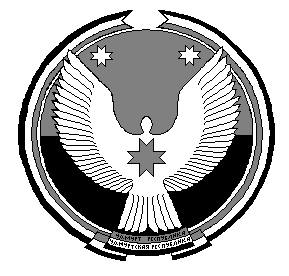  «Удмурт Элькунысь         Сюмси ёрос     муниципал округ» муниципал кылдытэтлэн        АдминистрациезОвечкина Э.А.- исполняющий обязанности заместителя главы Администрации муниципального образования «Муниципальный округ Сюмсинский район Удмуртской Республики», председатель комиссии;Сметанина Н.И.- начальник Управления образования Администрации муниципального образования «Муниципальный округ Сюмсинский район Удмуртской Республики», заместитель председателя комиссии;Ямщикова К.Н.- главный специалист-эксперт по делам несовершеннолетних Администрации муниципального образования «Муниципальный округ Сюмсинский район Удмуртской Республики», секретарь комиссии;Булдакова Т.В.- начальник отдела социальной защиты населения в Сюмсинском районе (по согласованию);Жукова Е.В.- методист муниципального автономного учреждения«Методический центр образовательных учреждений Сюмсинского района»;Колпакова Е.В.- начальник Отдела физической культуры, спорта и молодежной политики Управления образования Администрации муниципального образования «Муниципальный округ Сюмсинский район Удмуртской Республики»;Корякина М.И.- заведующий муниципальным автономным дошкольным образовательным учреждением Сюмсинским детским садом №1;Логинова Е.В.- начальник филиала казенного учреждения Удмуртской Республики «Республиканский центр занятости населения» «Центр занятости населения Сюмсинского района» (по согласованию);Лущиков А.Н.- временно исполняющий обязанности заместителя начальника отдела полиции «Сюмсинское»  межмуниципального отдела Министерства внутренних дел России (по согласованию);Нуруллина Н.В.- заместитель директора по воспитательной работе бюджетного профессионального образовательного учреждения Удмуртской Республики «Сюмсинский техникум лесного и сельского хозяйства» (по согласованию);Писаненко О.В.- заместитель главного врача бюджетное учреждение здравоохранения Удмуртской Республики «Сюмсинская районная больница Министерства здравоохранения Удмуртской Республики» (по согласованию);Пушкарев В.Е.- заведующий филиалом в Сюмсинском районе казенного учреждения Удмуртской Республики «республиканский центр социальных выплат» (по согласованию);Фалалеева Н.Д.- заведующий филиалом республиканского комплексного центра социального обслуживания населения в Сюмсинском районе» (по согласованию);Федотова М.Н.- руководитель (медиатор) территориальной (муниципальной) службы примирения Сюмсинского района» (по согласованию); Шмыкова М.А.- ведущий специалист-эксперт Отдела по физической культуре, спорту и молодежной политике  Администрации муниципального образования «Муниципальный округ Сюмсинский район Удмуртской Республики».Администрация муниципального образования «Муниципальный округ Сюмсинский район Удмуртской Республики» «Удмурт Элькунысь         Сюмси ёрос     муниципал округ» муниципал кылдытэтлэн        Администрациез№ п/пПеречень объектовЮридический адресВиды работ1.Управление по работе с территориями Администрации муниципального образования «Муниципальный округ Сюмсинский район Удмуртской Республики»Удмуртская Республика, Сюмсинский район, с. Сюмси, ул. Советская, 45Уборка, благоустройство территории, другие виды работ, не требующие предварительной профессиональной подготовки и имеющих социально полезную направленность№ п/пПеречень местЮридический адрес1.Сельскохозяйственный производственный кооператив «Борец»Удмуртская Республика, Сюмсинский район, д. Васькино, ул. Победы, 172.Крестьянско-фермерское хозяйство индивидуального предпринимателя Шишкиной Г.И.Удмуртская Республика, Сюмсинский район, д. Балма, ул. Балминская, 423.Индивидуальный предприниматель Шишкин А.В.Удмуртская Республика, Сюмсинский район, д. Балма, ул. Балминская, 424.Общество с ограниченной ответственностью «Кильмезский лесоперерабатывающий комбинат» Удмуртская Республика, Сюмсинский район, с. Кильмезь, ул. Биржевая, 2а5. Муниципальное унитарное предприятие «ЖКХ «Сюмсинское»Удмуртская Республика, Сюмсинский район, с. Сюмси, ул. Орловская, 276.Автономное учреждение Удмуртской Республики «Удмуртлес» Сюмсилес-филиал АУ УР «Удмуртлес»Удмуртская Республика, Сюмсинский район, с. Сюмси, ул. Орловская, 47.Общество с ограниченной ответственностью «Жилкомснаб»Удмуртская Республика, Сюмсинский район, с. Орловское, ул. Производственная, 1/118.Сельскохозяйственный производственный кооператив «Правда»Удмуртская Республика, Сюмсинский район, д. Правые Гайны, ул. Молодежная, 19.Индивидуальный предприниматель Кунавин П.В.Удмуртская Республика, Сюмсинский район, с. Сюмси10.Индивидуальный предприниматель Перминов С.В.Удмуртская Республика, Сюмсинский район, с. Сюмси11.Индивидуальный предприниматель Писаненко С.В.Удмуртская Республика, Сюмсинский район, с. Сюмси12.Индивидуальный предприниматель Вотинцев С.В.Удмуртская Республика, Сюмсинский район, с. Сюмси13.Кооперативное хозяйство «Труд»Удмуртская Республика, Сюмсинский район, д. Акилово, ул. Вишневая, 17 14.Индивидуальный предприниматель Булатов Борис ВасильевичУдмуртская Республика, Сюмсинский район, с. Кильмезь, ул. Набережная, д. 2415.Индивидуальный предприниматель Стрельников Владимир АлександровичУдмуртская Республика, Сюмсинский район, ст. Сюрек, ул. Ленина, д. 2416.Общество с ограниченной ответственностью «Витамикс»Удмуртская Республика, Сюмсинский район, ст. Сюрек, ул. Биржевая, д. 40Администрация муниципального образования «Муниципальный округ Сюмсинский район Удмуртской Республики» «Удмурт Элькунысь         Сюмси ёрос     муниципал округ» муниципал кылдытэтлэн        АдминистрациезАдминистрация муниципального образования «Муниципальный округ Сюмсинский район Удмуртской Республики» «Удмурт Элькунысь         Сюмси ёрос     муниципал округ» муниципал кылдытэтлэн        АдминистрациезАдминистрация муниципального образования «Муниципальный округ Сюмсинский район Удмуртской Республики» «Удмурт Элькунысь         Сюмси ёрос     муниципал округ» муниципал кылдытэтлэн        АдминистрациезО создании районного штаба народных дружин в муниципальном образовании «Муниципальный округ Сюмсинский район Удмуртской Республики»Глава Сюмсинского районаВ.И.СемёновУТВЕРЖДЕНОпостановлением Администрации муниципального образования «Муниципальный округ Сюмсинский район Удмуртской Республики» от 17 января 2022 года № 15УТВЕРЖДЁНпостановлением Администрации муниципального образования «Муниципальный округ Сюмсинский район Удмуртской Республики»от 17 января 2022 года № 15Администрация муниципального образования «Муниципальный округ Сюмсинский район Удмуртской Республики» «Удмурт Элькунысь         Сюмси ёрос     муниципал округ» муниципал кылдытэтлэн        АдминистрациезАдминистрация муниципального образования «Муниципальный округ Сюмсинский район Удмуртской Республики» «Удмурт Элькунысь         Сюмси ёрос     муниципал округ» муниципал кылдытэтлэн        АдминистрациезОб утверждении Порядка определения (выбора) земельного участка из единого перечня сформированных земельных участков, планируемых для предоставления гражданам бесплатноАдминистрация муниципального образования «Муниципальный округ Сюмсинский район Удмуртской Республики» «Удмурт Элькунысь         Сюмси ёрос     муниципал округ» муниципал кылдытэтлэн        Администрациез№ п/пНаименование Адрес (описание) местонахожденияХарактеристики1Нежилое помещениеУдмуртская Республика, Сюмсинский район, село Орловское, ул. Ленина, д. 6, кв.12Кадастровый номер 18:20:040001:948, площадь 25,5 кв.м.2Нежилые помещения Удмуртская Республика, Сюмсинский район, с. Кильмезь, ул. Ломоносова, д. 35Часть здания с кадастровым номером 18:20:040001:948, нежилые помещения №№ 30 и 31, площадь помещений 46,7 кв.м.3Нежилое помещениеУдмуртская Республика, Сюмсинский район, д. Ключевка, ул. Первомайская, д. 11Нежилые помещения №№ 30 и 3 Часть здания с кадастровым номером 18:20:003001:226 , площадь помещения 41,6 кв.м.4Земельный участокРоссийская Федерация, Удмуртская Республика, Сюмсинский муниципальный район, Муки-Каксинское сельское поселение, урочище Вожектем территория, земельный участок 3кадастровый номер 18:20:074001:723, площадь 36893 кв.м., категория земель - земли сельскохозяйственного назначения, вид разрешенного использования - для сельскохозяйственного использования5Земельный участокРоссийская Федерация, Удмуртская Республика, Сюмсинский муниципальный район, Муки-Каксинское сельское поселение, Прибрежная территория, земельный участок 10кадастровый номер 18:20:073001:392, площадь 57881 кв.м., категория земель - земли сельскохозяйственного назначения, вид разрешенного использования - для сельскохозяйственного использования6Земельный участокРоссийская Федерация, Удмуртская Республика, Сюмсинский муниципальный район, Муки-Каксинское сельское поселение, Прибрежная территория, земельный участок 11кадастровый номер 18:20:073001:393, площадь 107122 кв.м., категория земель - земли сельскохозяйственного назначения, вид разрешенного использования - для сельскохозяйственного использования7Земельный участокРоссийская Федерация, Удмуртская Республика, Сюмсинский муниципальный район, Муки-Каксинское сельское поселение, Прибрежная территория, земельный участок 13кадастровый номер 18:20:073001:395, площадь 33320кв.м., категория земель - земли сельскохозяйственного назначения, вид разрешенного использования – для сельскохозяйственного использования8Земельный участокРоссийская Федерация, Удмуртская Республика, Сюмсинский муниципальный район, Муки-Каксинское сельское поселение, урочище Полянка территория, земельный участок 3кадастровый номер 18:20:074001:722, площадь 258784 кв.м., категория земель - земли сельскохозяйственного назначения, вид разрешенного использования - для сельскохозяйственного использованияАдминистрация муниципального образования «Муниципальный округ Сюмсинский район Удмуртской Республики» «Удмурт Элькунысь         Сюмси ёрос     муниципал округ» муниципал кылдытэтлэн        АдминистрациезОб утверждении Положения о раскрытии информации о собственности муниципального образования «Муниципальный округ Сюмсинский район Удмуртской Республики»Администрация муниципального образования «Муниципальный округ Сюмсинский район Удмуртской Республики» «Удмурт Элькунысь         Сюмси ёрос     муниципал округ» муниципал кылдытэтлэн        АдминистрациезАдминистрация муниципального образования «Муниципальный округ Сюмсинский район Удмуртской Республики» «Удмурт Элькунысь         Сюмси ёрос     муниципал округ» муниципал кылдытэтлэн        АдминистрациезОб утверждении формы проверочного листа (списка контрольных вопросов), применяемого при осуществлении муниципального земельного контроля в границах муниципального образования «Муниципальный округ Сюмсинский район Удмуртской Республики»          1. Утвердить прилагаемую форму проверочного листа (списка контрольных вопросов), применяемого при осуществлении муниципального земельного контроля в границах муниципального образования «Муниципальный округ Сюмсинский район Удмуртской Республики».2. Настоящее постановление вступает в  силу с 1 марта 2022 года.№ п/пВопросы, отражающие содержание обязательных требованийРеквизиты нормативных правовых актов, с указанием их структурных единиц, которыми установлены обязательные требованияОтветы на вопросыОтветы на вопросыОтветы на вопросы№ п/пВопросы, отражающие содержание обязательных требованийРеквизиты нормативных правовых актов, с указанием их структурных единиц, которыми установлены обязательные требованияДаНетНе распространяется требование1Используется ли проверяемым юридическим лицом или индивидуальным предпринимателем земельный участок в соответствии с установленным целевым назначением и (или) видом разрешенного использования?Пункт 2 статьи 7, статья 42 Земельного кодекса Российской Федерации 2Имеются ли у проверяемого юридического лица или индивидуального предпринимателя права, предусмотренные законодательством Российской Федерации, на используемый земельный участок (используемые земельные участки, части земельных участков)?Пункт 1 статьи 25 Земельного кодекса Российской Федерации3Зарегистрированы ли права либо обременение на используемый земельный участок (используемые земельные участки, часть земельного участка) в порядке, установленном Федеральным законом от 13 июля 2015 года № 218-ФЗ «О государственной регистрации недвижимости»?Пункт 1 статьи 26 Земельного кодекса Российской Федерации, статья 8.1 Гражданского кодекса Российской Федерации 4Соответствует ли площадь используемого проверяемым юридическим лицом, индивидуальным предпринимателем земельного участка площади земельного участка, указанной в правоустанавливающих документах?Пункт 1 статьи 25, пункт 1 статьи 26 Земельного кодекса Российской Федерации5Соответствует ли положение поворотных точек границ земельного участка, используемого проверяемым юридическим лицом, индивидуальным предпринимателем, сведениям о положении точек границ земельного участка, указанным в Едином государственном реестре недвижимости?Пункт 3 статьи 6, пункт 1 статьи 25 Земельного кодекса Российской Федерации6В случаях если использование земельного участка (земельных участков), находящегося в государственной или муниципальной собственности, на основании разрешения на использование земель или земельных участков привело к порче либо уничтожению плодородного слоя почвы в границах таких земель или земельных участков, приведены ли земли или земельные участки в состояние, пригодное для использования в соответствии с разрешенным использованием?Пункт 5 статьи 13, подпункт 1 статьи 39.35 Земельного кодекса Российской Федерации7В случае если действие сервитута прекращено, исполнена ли проверяемым юридическим лицом, индивидуальным предпринимателем, в отношении которого установлен сервитут, обязанность привести земельный участок в состояние, пригодное для использования, в соответствии с разрешенным использованием?Пункт 5 статьи 13, подпункт 9 пункта 1 статьи 39.25 Земельного кодекса Российской Федерации8Выполнена ли проверяемым юридическим лицом (за исключением органа государственной власти, органа местного самоуправления, государственного и муниципального учреждения (бюджетного, казенного, автономного), казенного предприятия, центра исторического наследия президента Российской Федерации, прекратившего исполнение своих полномочий) обязанность переоформить право постоянного (бессрочного) пользования земельным участком (земельными участками) на право аренды земельного участка (земельных участков) или приобрести земельный участок (земельные участки) в собственность?Пункт 2 статьи 3 Федерального закона от 25 октября 2001 года № 137-ФЗ «О введении в действие Земельного кодекса Российской Федерации» 9Соблюдено ли требование об обязательности использования (освоения) земельного участка в сроки, установленные законодательством?Статья 42 Земельного кодекса Российской Федерации, статья 284 Гражданского кодекса Российской Федерации, пункт 2 статьи 45 Земельного кодекса Российской Федерации, пункт 7 части 2 статьи 19 Федерального закона от 15 апреля 1998 года № 66-ФЗ «О садоводческих, огороднических и дачных некоммерческих объединениях граждан» Администрация муниципального образования «Муниципальный округ Сюмсинский район Удмуртской Республики» «Удмурт Элькунысь         Сюмси ёрос     муниципал округ» муниципал кылдытэтлэн        АдминистрациезАдминистрация муниципального образования «Муниципальный округ Сюмсинский район Удмуртской Республики» «Удмурт Элькунысь         Сюмси ёрос     муниципал округ» муниципал кылдытэтлэн        АдминистрациезОб утверждении Перечня площадок для возможной организации и проведения ярмарок в границах территории муниципального образования «Муниципальный округ Сюмсинский район Удмуртской Республики»УТВЕРЖДЁН постановлением Администрации муниципального образования«Муниципальный округ Сюмсинский район Удмуртской Республики»от 19 января 2022 года № 32   № п/п Площадка для возможной организации и проведения ярмарки (земельный участок, здание, сооружение либо их часть, часть территории) Адресный ориентирСобственник (пользова-тель, владелец) места проведения ярмарки Наименова-ние ярмаркиТип ярмарки Характерис-тика1часть территории муниципаль- ного образования муниципаль- ного образования «Муниципальный округ Сюмсинский район Удмуртской Республики»Удмуртская Республика, Сюмсинс-кий район, с. Сюмси, ул. Базарная, вокзальная площадьземли государственной неразграни- ченной собственностиразовая ярмаркауниверсаль- ная ярмарказемли населённых пунктов, ориентиро-вочная площадь 640 кв.м.Администрация муниципального образования «Муниципальный округ Сюмсинский район Удмуртской Республики» «Удмурт Элькунысь         Сюмси ёрос     муниципал округ» муниципал кылдытэтлэн        АдминистрациезВ Администрацию муниципального образования «Муниципальный округ Сюмсинский район Удмуртской Республики»Сведения о заявителе - юридическом лице:Наименование ___________________________________________________________________ ________________________________________________________________________________ОГРН ____________________________ ИНН_________________________________________Место нахождения: _______________________________________________________________ Почтовый адрес:________________________________________________________________Адрес эл.почты______________________Телефон: _______________________ Сведения о заявителе - физическом лице:Фамилия _____________________________________________________________________Имя_____________________________ Отчество _____________________________________Документ, удостоверяющий личность: _________________, серия ________, № ____________,дата выдачи «_____» ______________ ________ г., кем выдан документ, удостоверяющий личность__________________________________________________________________________________________________________________________________Место жительства:________________________________________________________________________________________________________________________________ Почтовый адрес:________________________________________________________________Адрес  эл.почты________________________Телефон: _____________________Кадастровый номерРеквизиты действующего договора аренды земельного участка под размещение нестационарного торгового объекта1Листов___2при личном обращении в Администрации районапочтовым отправлением по указанному в заявлении адресуАдминистрация муниципального образования «Муниципальный округ Сюмсинский район Удмуртской Республики» «Удмурт Элькунысь         Сюмси ёрос     муниципал округ» муниципал кылдытэтлэн        АдминистрациезАдминистрация муниципального образования «Муниципальный округ Сюмсинский район Удмуртской Республики» «Удмурт Элькунысь         Сюмси ёрос     муниципал округ» муниципал кылдытэтлэн        АдминистрациезАдминистрация муниципального образования «Муниципальный округ Сюмсинский район Удмуртской Республики» «Удмурт Элькунысь         Сюмси ёрос     муниципал округ» муниципал кылдытэтлэн        АдминистрациезГлава муниципального образования «Муниципальный округ Сюмсинский район Удмуртской Республики» «Удмурт Элькунысь         Сюмси ёрос     муниципал округ» муниципал кылдытэтлэн ТöроезГлава муниципального образования «Муниципальный округ Сюмсинский район Удмуртской Республики» «Удмурт Элькунысь         Сюмси ёрос     муниципал округ» муниципал кылдытэтлэн Тöроез